REPUBLIKA HRVATSKAFOND ZA ZAŠTITU OKOLIŠA I ENERGETSKU UČINKOVITOST10 000 ZAGREB, RADNIČKA CESTA 80DOKUMENTACIJA O NABAVIZa projekt sufinanciran od EUUSLUGE ODNOSA S JAVNOŠĆU, PROMIDŽBE PROJEKTA I VIDLJIVOSTI ZA PROJEKT SANACIJE JAME „SOVJAK“KNJIGA 1UPUTE PONUDITELJIMAJAVNO NADMETANJEEV. BROJ: E-VV-5/2019/R1  Zagreb, ožujak 2019. godine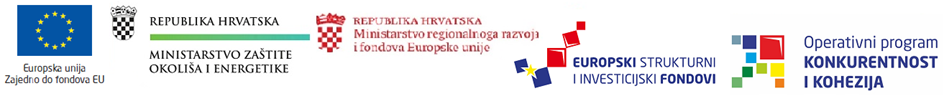 Ova Dokumentacija o nabavi se sastoji od:Knjiga 1		Upute ponuditeljima i obrasciKnjiga 2	 	Ugovorna dokumentacija Knjiga 3		Projektni zadatakKnjiga 4		TroškovnikKnjiga 5 		PodlogeKnjiga 1 Dio 1Upute PonuditeljimaSADRŽAJ1	OPĆI PODACI	71.1	Uvod	71.2	Mjerodavno pravo	71.3	Podaci o naručitelju	71.4	Podaci o osobi zaduženoj za komunikaciju s gospodarskim subjektima	81.5	Podaci o gospodarskim subjektima s kojima je naručitelj u sukobu interesa	81.6	Evidencijski broj nabave	91.7	Vrsta postupka javne nabave	91.8	Procijenjena vrijednost nabave	91.9	Vrsta ugovora o javnoj nabavi	91.10	Navod sklapa li se ugovor o javnoj nabavi ili okvirni sporazum	91.11	dinamički sustav nabave	91.12	elektronička dražba	91.13	Podatak o izvješću o provedenom savjetovanju sa zainteresiranim gospodarskim subjektima	102	PODACI O PREDMETU NABAVE	112.1	Opis predmeta nabave	112.2	OZNAKE I NAZIV JEDINSTVENOG RJEČNIKA NABAVE CPV	122.3	Opis i oznaka grupa predmeta nabave	122.4	Količina predmeta nabave	122.5	Tehničke specifikacije	132.6	Kriteriji za ocjenu jednakovrijednosti nabave	132.7	Troškovnik	132.8	Mjesto izvršenja  USLUGE	132.9	Rok početka i završetka izvršenja ugovora	142.10	Opcije i moguća obnavljanja ugovora	153	OSNOVE ZA ISKLJUČENJE GOSPODARSKOG SUBJEKTA	153.1	Obvezne osnove za isključenje gospodarskog subjekta	153.2	Ostale osnove za isključenje gospodarskog subjekta i dokumenti kojima se dokazuje da ne postoje osnove za isključenje	173.3	Dokumenti kojima se dokazuje da ne postoje osnove za isključenje	193.4	Poduzete mjere u slučaju da su ostvareni uvjeti za isključenje	214	KRITERIJI ZA ODABIR GOSPODARSKOG SUBJEKTA (UVJETI SPOSOBNOSTI)	214.1	Uvjeti sposobnosti za obavljanje profesionalne djelatnosti	224.2	Uvjeti ekonomske i financijske sposobnosti i dokumenti kojima se dokazuje ispunjavanje kriterija za odabir gospodarskog subjekta	224.2.1. Minimalni ukupni godišnji promet	234.3	Uvjeti tehničke i stručne sposobnosti i dokumenti kojima se dokazuje ispunjavanje kriterija za odabir gospodarskog subjekta	234.4	Oslanjanje na sposobnost drugih subjekata	274.5	Uvjeti sposobnosti u slučaju zajednice gospodarskih subjekata	285	EUROPSKA JEDINSTVENA DOKUMENTACIJA O NABAVI (ESPD)	305.1	Navod da je gospodarski subjekt u ponudi obvezan dostaviti eespd obrazac kao preliminarni dokaz da ispunjava tražene kriterije za kvalitativni odabir gospodarskog subjekta	305.2	Upute za popunjavanje ESPD obrasca	305.3	Provjera ponuditelja	316	PODACI O PONUDI	326.1	Sadržaj i način izrade ponude	326.2	Način dostave ponude	336.2.1.	 Način dostave dijelova ponude koji se dostavljaju odvojeno	345.2.2.	Izmjena i/ili dopuna i odustajanje od ponude:	366.3	Varijante ponude	366.4	Način određivanja cijene ponude i valuta ponude	366.5	Kriterij za odabir ponude	376.5.1.	Bodovanje - Cijena ponude	376.5.2.	Bodovanje – Ocjena tehničkog dijela ponude	386.6	Jezik i pismo ponude	406.7	Rok valjanosti ponude	417	OSTALE ODREDBE	417.1	Podaci o terminu posjeta lokaciji i uvid u postojeću dokumentaciju	417.2	Naznaka o namjeri korištenja opcije odvijanja postupka u više faza koje slijede jedna za drugom, kako bi se smanjio broj ponuda ili rješenja	417.3	Norme osiguranja kvalitete ili norme upravljanja okolišem	417.4	Odredbe koje se odnose na zajednicu gospodarskih subjekata	427.5	Odredbe koje se odnose na podugovaratelje	427.6	Vrsta, sredstvo i uvjeti jamstva	437.6.1. Jamstvo za ozbiljnost ponude	437.6.2. Jamstvo za uredno ispunjenje ugovora	457.7	Tajnost dokumentacije gospodarskih subjekata	467.8	Posebni uvjeti za izvršenje ugovora	467.8.1. Intelektualno vlasništvo	467.9	Datum, vrijeme i mjesto (javnog) otvaranja ponuda	477.10	Dokumenti koji će se nakon završetka postupka javne nabave vratiti ponuditeljima	477.11	Podaci o tijelima od kojih ponuditelj može dobiti pravovaljanu informaciju	477.12	Rok za donošenje odluke o odabiru	487.13	Rok, način i uvjeti plaćanja	487.14	Uvjeti i zahtjevi koji moraju biti ispunjeni prema posebnim propisima ili stručnim pravilima	497.15	Drugi podaci koje naručitelj smatra potrebnima	497.15.1.	Preuzimanje dokumentacije o nabavi	497.15.2.	Dodatne informacije i pojašnjenja te izmjena dokumentacije o nabavi	507.15.3.	Pregled i ocjena ponuda	517.15.4.	Način pregleda i ocjene ponuda	517.15.5.	Pojašnjenje i upotpunjavanje ponude	527.15.6.	Dokazivanje kriterija za kvalitativni odabir gospodarskog subjekta/ ažuriranje popratnih dokumenata	527.15.7.	Razlozi za odbijanje ponuda	537.15.8.	Izuzetno niske ponude	547.15.9.	Uvid u dokumentaciju postupka javne nabave	557.15.10.	Rok za izjavljivanje žalbe na dokumentaciju o nabavi te naziv i adresa žalbenog tijela	557.15.11.	Završetak postupka javne nabave	567.15.12.	Potpisivanje ugovora i jamstva za uredno ispunjenje ugovora	568	OBRASCI	578.1	OBRAZAC 1: IZJAVA PONUDITELJA O NEKAŽNJAVANJU	588.2	OBRAZAC 2: IZJAVA PONUDITELJA O NEKAŽNJAVANJU	608.3	OBRAZAC 3: IZJAVA PONUDITELJA O NEPOSTOJANJU OKOLNOSTI IZ ČLANKA 252. STAVAK 1. TOČKA 2. - POSLOVNI NASTAN IZVAN REPUBLIKE HRVATSKE	628.4	OBRAZAC 4: IZJAVA PONUDITELJA O NEPOSTOJANJU OKOLNOSTI IZ ČLANKA 254. STAVAK 1. TOČKA 2. – POSLOVNI NASTAN U HRVATSKOJ ILI U DRŽAVI POSLOVNOG NASTANA GOSPODARSKOG SUBJEKTA	638.5	OBRAZAC 5: IZJAVA PONUDITELJA O NEPOSTOJANJU OKOLNOSTI IZ ČLANKA 254. STAVAK 1. TOČKE 1., 3., 4., 5., 6., 7., 8. I 9	648.6	OBRAZAC 6: POPIS PRUŽENIH USLUGA	668.7	OBRAZAC 7: IZJAVA PONUDITELJA O RASPOLAGANJU KLJUČNIM  STRUČNJACIMA	678.8	OBRAZAC 8: ŽIVOTOPISA STRUČNE OSOBE	688.9	OBRAZAC 9: JAMSTVO ZA OZBILJNOST PONUDE	70OPĆI PODACI Ponuda je izjava volje Ponuditelja u pisanom obliku da će isporučiti robu, pružiti usluge ili izvesti radove u skladu s uvjetima i zahtjevima iz Dokumentacije o nabavi.Pri izradi ponude Ponuditelj se mora pridržavati zahtjeva i uvjeta iz Dokumentacije o nabavi te ne smije mijenjati ni nadopunjavati tekst Dokumentacije o nabavi.Zajednica ponuditelja Exstructa d.o.o.-Maxicon d.o.o.-Pangeo projekt d.o.o. je sukladno ugovoru broj 2017/000741 o nabavi usluge izrade dokumentacije o nabavi za projekt jama Sovjak sukladno zahtjevima  sufinanciranja fondovima EU, izradila predmetnu dokumentaciju o nabaviUvodSukladno odredbama članka 3. Zakona o javnoj nabavi (NN 120/16  - u daljnjem tekstu: ZJN 2016) i članka 2. Pravilnika o dokumentaciji o nabavi te ponudi u postupcima javne nabave (Narodne novine 65/17), ovaj dokument predstavlja Dokumentaciju o nabavi i služi kao podloga za izradu ponude. Gospodarski subjekt je fizička ili pravna osoba, uključujući podružnicu, ili javno tijelo ili zajednica tih osoba ili tijela, uključujući svako njihovo privremeno udruženje, koja na tržištu nudi izvođenje radova ili posla, isporuku robe ili pružanje usluga. Ponuditelj je gospodarski subjekt koji je pravodobno dostavio ponudu. Prihvaćanjem ponude i potpisom Ugovora, odabrani Ponuditelj postaje Izvršitelj u smislu Ugovornih odredbi. Ponuditelj predajom svoje ponude u potpunosti i bez ograničenja prihvaća odredbe iz Dokumentacije o nabavi te Ugovora koji je sadržan u Knjiga2. ove Dokumentacije o nabavi. Od Ponuditelja se očekuje da pažljivo prouče sve odredbe i priloge ove Dokumentacije o nabavi i da se pridržavaju svih uputa, sadržaja danih predložaka, ugovornih uvjeta i projektnog zadatka sadržanog u ovoj Dokumentaciji o nabavi. Propust Ponuditelja da izradi ponudu koja u svemu odgovara postavljenim uvjetima i sukladno traženom sadržaju, kao i propust da ponudu dostavi u naznačenom roku su razlozi za odbijanje Ponuditeljeve ponude od strane Naručitelja.Ponuditelj se pri izradi svojih ponuda u svemu trebaju pridržavati sadržaja i uvjeta iz Dokumentacije o nabavi, uvjeta iz Zakona o javnoj nabavi, Pravilnika o dokumentaciji o nabavi te ponudi u postupcima javne nabave, te svim ostalim primjenjivim zakonima i propisima koji reguliraju obvezne odnose, gradnju, arhitektonske i inženjerske djelatnosti, itd.Ponuditelj  ne smije mijenjati ni nadopunjavati tekst Dokumentacije o nabavi.Mjerodavno pravoNa ovaj postupak javne nabave primjenjuje se zakonodavstvo Republike Hrvatske, te sve odredbe Zakona o javnoj nabavi i pratećih podzakonskih propisa bez obzira na to da li su navedeni u ovoj Dokumentaciji odnosno da li je na iste izričito upućeno, izuzev dispozitivnih odredbi glede kojih je u ovoj Dokumentaciji drugačije određeno.Na sklapanje i izvršenje ugovora o javnoj nabavi se primjenjuju svi prisilni propisi, te se primjenjuju i svi dispozitivni propisi osim onih glede kojih je u ovoj Dokumentaciji ili Ugovoru drugačije određenoPodaci o naručiteljuPodaci o osobi zaduženoj za komunikaciju s gospodarskim subjektimaSlužba ovlaštena za komunikaciju s ponuditeljima je Samostalna služba za nabavu.Naručitelj i gospodarski subjekti komuniciraju i razmjenjuju podatke na hrvatskom jeziku elektroničkim sredstvima komunikacije. Komunikacija i razmjena podataka elektroničkim sredstvima provode se putem Elektroničkog oglasnika javne nabave Republike Hrvatske (dalje u tekstu: EOJN RH) ili putem adrese elektroničke pošte: nabava@fzoeu.hr .Zahtjeve za dodatnim informacijama, objašnjenjima ili izmjenama u vezi s dokumentacijom o nabavi moguće je poslati putem modula unutar sustava EOJN RH koji se veže na elektroničku objavu poziva na nadmetanje ili putem adrese elektroničke pošte: nabava@fzoeu.hr . U tekstu elektroničke pošte potrebno je navesti predmet nabave i evidencijski broj nabave.Pod uvjetom da je zahtjev dostavljen pravodobno, javni naručitelj obvezan je odgovor, dodatne informacije i objašnjenja bez odgode, a najkasnije tijekom šestog dana prije roka određenog za dostavu ponuda staviti na raspolaganje na isti način i na istim internetskim stranicama kao i osnovnu dokumentaciju (https://eojn.nn.hr/Oglasnik), bez navođenja podataka o podnositelju zahtjeva. Zahtjev je pravodoban ako je dostavljen najkasnije tijekom osmog dana prije roka određenog za dostavu ponuda. Naručitelj će Dokumentaciju o nabavi i svu moguću dodatnu dokumentaciju neograničeno i u cijelosti elektronički staviti na raspolaganje putem Elektroničkog oglasnika javne nabaveDetaljne upute o načinu komunikacije između gospodarskih subjekata i naručitelja u roku za dostavu ponuda putem sustava EOJN RH-a dostupne su na stranicama Oglasnika, na adresi: https://eojn.nn.hr .Iznimno, Naručitelj i gospodarski subjekti mogu komunicirati usmenim putem ako se ta komunikacija ne odnosi na ključne elemente postupka javne nabave, pod uvjetom da je njezin sadržaj u zadovoljavajućoj mjeri dokumentiran. Ključni elementi postupka javne nabave uključuju dokumentaciju o nabavi i ponude. Usmena komunikacija s Ponuditeljima koja bi mogla znatno utjecati na sadržaj i ocjenu ponuda mora biti u zadovoljavajućoj mjeri i na prikladan način dokumentirana, primjerice sastavljanjem pisanih bilješki ili zapisnika, audiosnimki ili sažetaka glavnih elemenata komunikacije i slično..U slučaju nastupa okolnosti iz članka 60. stavak 1. ZJN 2016 komunikacija između Naručitelja i gospodarskih subjekta se odvija putem ovlaštenog pružatelja poštanskih usluga ili druge odgovarajuće kurirske službe, telefaksom ili njihovim kombiniranjem s elektroničkim sredstvima.Podaci o gospodarskim subjektima s kojima je naručitelj u sukobu interesaSukladno članku 80. stavak 2.točka 2. ZJN 2016 Fond za zaštitu okoliša i energetsku učinkovitost kao javni naručitelj ne smije sklapati okvirne sporazume, odnosno ugovore o javnoj nabavi u smislu odredbi članaka 76. i 77. ZJN 2016 sa sljedećim gospodarskim subjektima:PROXIMA CENTAURI INSURANCE BROKERS d.o.o., Zavrtnica 36, OIB: 88278870696CALENDULA d.o.o., Josipa Hamma 25, Zagreb, OIB: 05256693259DIGITAL PROGRES d.o.o., Ljudevita Gaja 18, Sveti Ivan Zelina, OIB: 94046305905PRIGORJE DANAS j.d.o.o., Ljudevita Gaja 18, Sveti Ivan Zelina, OIB: 69745546892Odvjetnički ured Renata Pejanović, Gajeva 57, Zagreb, OIB: 68357295484Bol luxury bar j.d.o.o., Put Oleandera 2, Bol, OIB: 03277972490Zajednički odvjetnički ured Bartolić i Bartolić, Palmotićeva 27, Zagreb, OIB: 21407282089Laščina consulting d.o.o., Heinzelova 66, Zagreb, OIB: 31855247434Odvjetnik Danijel Kardum,   Jarnovićeva 17J, Zagreb,OIB 00832697992EXSTRUCTA d.o.o., Sortina 1 a, Zagreb, OIB 30281373044MAXICON d.o.o., Kružna 22, Zagreb, OIB: 68880298575PANGEO PROJEKT d.o.o., Marijana Haberlea 6, Zagreb, OIB: 98047699480Arc Versus j.d.o.o., Ivana Zadranina 2, Zadar, OIB: 08493620163  ARC LINE, obrt za savjetovanje, Zagreb, Vlade Gotovca 5, OIB:89898733464Evidencijski broj nabaveE-VV-5/2019/R1Vrsta postupka javne nabaveOtvoreni postupak javne nabave velike  vrijednosti.Dan početka postupka javne nabave je dan slanja poziva na nadmetanje.Sudjelovanje u postupku javne nabave je otvoreno za sve zainteresirane gospodarske subjekte.Procijenjena vrijednost nabave1.530.652,00 Kn bez PDV-aVrsta ugovora o javnoj nabaviUgovor o javnoj nabavi usluga odnosa s javnošću, promidžbe projekta i vidljivosti.Po provedenom postupku javne nabave sklopit će se ugovor o javnoj nabavi usluga. Naručitelj nije sektorski naručitelj te se ne uspostavlja sustav kvalifikacije.Navod sklapa li se ugovor o javnoj nabavi ili okvirni sporazumU ovom postupku nabave sklapa se ugovor o javnoj nabavi.dinamički sustav nabaveU ovom postupku nabave ne uspostavlja se dinamički sustav nabave.elektronička dražbaU ovom postupku nabave ne provodi se elektronička dražbaPodatak o izvješću o provedenom savjetovanju sa zainteresiranim gospodarskim subjektimaPrethodno savjetovanje sa zainteresiranim gospodarskim subjektima u skladu s člankom 198. stavkom 3. ZJN 2016 provedeno je u razdoblju [upisati dd.mm.- dd.mm.2019. ] putem EOJN RH. Izvješće o provedenom savjetovanju objavljeno je [upisati dd.mm.- dd.mm.2019. ] u EOJN RH. https://eojn.nn.hr.PODACI O PREDMETU NABAVE Opis predmeta nabavePredmet nabave je pružanje stručne pomoći Naručitelju u svezi usluga odnosa s javnošću, promidžbe projekta i vidljivosti za projekt sanacije jame „Sovjak“. U postupku izravne dodjele bespovratnih sredstava Sanacija lokacije visokoonečićene opasnim otpadom –jama Sovjak (KK.06.3.1.06) u sklopu Operativnog programa Konkurentnost i kohezija 2014-2020 (OPKK 2014-2020), Ministarstvo zaštite okoliša i energetike donijelo je Odluku o financiranju 29. lipnja 2018. godine, kojom se projektu dodjeljuju EU sredstva. Ugovor o dodjeli bespovratnih sredstava potpisan je 13. srpnja 2018. godine. Sredstva za financiranje realizacije cjelokupnog projekta sanacije jame Sovjak osigurana su kroz EU fondove i sredstva FZOEU (korisnika).Usluga odnosa s javnošću, promidžbe projekta i vidljivosti u sklopu predmetnog ugovora obuhvaća sljedeće alate:AKTIVNOST 1.	Osmišljavanje vizualnog identiteta projekta (izrada zaštitnog znaka - logotipa projekta te njegova razrada rješenja za njegovu primjenu na različitim analognim i digitalnim informativno – edukativnim, promidžbenim i poslovnim materijalima u tisku i elektroničkim medijima. Ponuditelj treba izraditi:1.1. grafičku knjigu standarda1.2. samostojeći roll-up 1.3. promotivne mape1.4. plakati1.5. pripremu i dizajn privremene i trajne gradilišne ploče AKTIVNOST 2.	Priprema dokumenata odnosa s javnošću2.1. Komunikacijski plan2.2. Plan kriznog komuniciranja2.3. Priručnik za krizno komuniciranjeAKTIVNOST 3.	Informativno edukativne radionice za sudionike provedbe projektaAKTIVNOST 4.	Izrada internetske stranice projekta4.1. Dizajn, programiranje, hosting, registracija domene za web stranicu projekta4.2. Održavanje i ažuriranje internetske stranice AKTIVNOST 5.	Izrada mobilne aplikacija s podatcima o kakvoći zrakaAKTIVNOST 6.	Izrada edukativno-informativnih materijala6.1. Izrada edukativno-informativnog filma6.2. Izrada brošure (2 različite verzije)6.3. Izrada letaka	    (4 različite verzije)AKTIVNOST 7. 	Izrada edukativnih oglasnih materijala7.1. Oglas za tisak (3 različite verzije)7.2. Oglas za radio (3 različite verzije)7.3. On line banner  AKTIVNOST 8. 	Kontinuirana stručna podrška u realizaciji projekta Detaljan opis usluga, predviđene količine i ostali uvjeti navedeni su u ovoj dokumentaciji o nabavi, projektnom zadatku/zahtjevima naručitelja (Knjiga 3)  i Troškovniku (Knjiga 4) koji je sastavni dio dokumentacije o nabavi priložen u EOJN RH kao zasebni dokument.OZNAKE I NAZIV JEDINSTVENOG RJEČNIKA NABAVE CPVCPV oznaka predmeta nabave:79416000-3 Usluge na području odnosa s javnošću79342000-3 Usluge marketinga72400000-4 Usluge Interneta79822500-7 Usluge grafičkog oblikovanja79810000-5 Usluge tiskanja22462000-6 Promidžbeni materijal92100000-2 Filmske i video usluge79952000-2 Usluge organizacije raznih događanjaOpis i oznaka grupa predmeta nabavePredmet nabave nije podijeljen na grupe te su ponuditelji dužni ponuditi cjelokupan predmet nabave sukladno tehničkim specifikacijama i Troškovniku.S obzirom na to da se ovaj otvoreni postupak javne nabave provodi kao otvoreni postupak nabave predmeta nabave velike vrijednosti, a Naručitelj isti nije podijelio na grupe predmeta nabave, sukladno članku 204. stavku 2. ZJN 2016, u ovom poglavlju Dokumentacije o nabavi isti navodi glavne razloge za takvu odluku: Naručitelj ovaj predmet nabave, na temelju objektivnih kriterija za podjelu predmeta nabave na grupe iz članka 204. stavka 2. ZJN 2016 (primjerice: vrsta, svojstva, namjena, mjesto ili vrijeme ispunjenja), nije u mogućnosti podijeliti na grupe jer isti predstavlja jednu tehničku, tehnološku, oblikovnu, funkcionalnu i drugu objektivno odredivu cjelinu za Naručitelja, Predmet nabave je složen kontinuiranih, vremenski i tehničko tehnoloških međusobno ovisnih aktivnosti, koje se isprepliću, te je za Naručitelja jedino rješenje da sklopi ugovor za cjeloviti predmet nabave jer bi sklapanje više ugovora za više grupa Naručitelja dovelo u rizik neusklađenosti usluga u određenim fazama za koje se mora osigurati kontinuitet. Kriteriji vezani za grupe predmeta nabavePredmet nabave nije podijeljen na grupe te nisu propisani kriteriji ili pravila koja će se primijeniti kako bi se odredilo koje će grupe predmeta nabave biti dodijeljene pojedinom ponuditelju.Količina predmeta nabaveSukladno članku. 4. Pravilnika o dokumentaciji o nabavi te ponudi u postupcima javne nabave u Troškovniku (Knjiga 4) određena je predviđena (okvirna) količina predmeta nabave s obzirom na to da se zbog prirode same usluge koja se nabavlja ne može unaprijed odrediti točna količina. Stvarna nabavljena količina usluga na temelju sklopljenog ugovora o javnoj nabavi može biti veća ili manja od predviđene količine navedene u Troškovniku.Gospodarski subjekt je dužan ponuditi cjelokupni opseg usluga koji se traži u nadmetanju. Ponude koje obuhvaćaju samo dio traženog opsega usluga neće se razmatrati.Ponuditelj je dužan ponuditi i izvršiti uslugu u skladu sa svim uvjetima koji su navedeni u ovoj Dokumentaciji o nabavi. Naručitelj je odredio indikativan broj radnih dana obzirom da se radi o pružanju usluga odnosa s javnošću, promidžbe projekta i vidljivosti na Projektu sanacije jame Sovjak , koji uključuje projektiranja i izvođenja radova sanacije složenog Projekta.  Pružanje usluga koje su predmet ove nabave prati tijek aktivnosti Naručitelja i ugovora o projektiranju i izvođenju radova sanacije te ugovora o pružanju usluge nadzora tijekom više godina, zbog čega  je nemoguće unaprijed predvidjeti točan broj radnih dana pojedinog stručnjaka, odnosno količinu predmeta nabave. Tehničke specifikacijeTehničke specifikacije za pružanja usluga koje su predmet nabave dane su u Knjizi 3 ove dokumentacije o nabavi Projektni zadatak te Knjizi 4. Troškovnik.Kriteriji za ocjenu jednakovrijednosti nabaveU ovom predmetu nabave ne upućuje se na marku, izvor, patent i dr. te se ne definiraju kriteriji za ocjenu jednakovrijednosti predmeta nabave.TroškovnikTroškovnik je sastavni dio dokumentacije o nabavi Knjiga 4 i priložen je kao zasebni dokument u .xls formatu u EOJN RH. Troškovnik se dostavlja u formatu u kojem je objavljen u EOJN RH, a mora biti popunjen na izvornom predlošku bez mijenjanja, ispravljanja i prepisivanja izvornog teksta. Gospodarski subjekt je obvezan ispuniti sve stavke u troškovniku. Prilikom ispunjavanja troškovnika gospodarski subjekt ukupnu cijenu stavke izračunava kao umnožak količine stavke i jedinične cijene stavke. Jedinične cijene svake stavke Troškovnika i ukupna cijena moraju biti zaokružene na dvije decimale.Popust i svi troškovi potrebni za pružanje  predmetnih usluga moraju biti uračunati u ponuđenoj jediničnoj cijeni. U troškovniku se ne smiju mijenjati količine, jedinice mjere niti opisi pojedinih stavki.Stavke troškovnika podrazumijevaju sve usluge prema Projektnom zadatku Knjiga 3. ove dokumentacije o nabavi. U ponuđene cijene moraju biti uključeni svi troškovi angažmana dodatnog osoblja potrebnog za izvršenje ugovornih obveza prema Projektnom zadatku. U ponuđene cijene moraju biti uključeni i svi materijalni troškovi Izvršiteljevog angažmana koji su potrebni za izvršenje ugovornih obveza prema Projektnom zadatku ( najam ureda, informatička oprema, režijski troškovi, troškovi prijevoda i sl.) Na opisani način postupa gospodarski subjekt i ukoliko izmjenom i/ili dopunom ponude mijenja cijene u Troškovniku mora dostaviti potpuno popunjen Troškovnik s izmijenjenim jediničnim cijenama.Cijena ponude bez PDV-a, izražava se za cjelokupni predmet nabave.Mjesto izvršenja  USLUGE    Mjesta pružanja usluge su:Sjedište Fonda za zaštitu okoliša i energetsku učinkovitost,Lokacija jame „Sovjak“ - jama je smještena u naselju Marinići u Općini Viškovo u Primorsko-goranskoj županiji, 7 km od centra grada Rijeke, u neposrednoj blizini zatvorenog odlagališta komunalnog otpada Viševac,Lokacije nadležnih institucija tijela državne, regionalne i lokalne uprave i javnopravnih tijela (prema potrebi),Lokacija održavanja Aktivnosti u Primorsko goranskoj-županiji (prema potrebi),Lokacije definirane Planom i programom obavještavanja i potencijalnog privremenog iseljavanja stanovništva ili evakuacije u slučaju prekoračenja dozvoljenih razina koncentracija onečišćujućih tvari u zraku, (prema potrebi),Ured Izvršitelja Rok početka i završetka izvršenja ugovoraUgovor stupa na snagu danom potpisa obiju ugovornih strana i dostavom bankarske garancije kao jamstva za uredno ispunjenje ugovora.Ugovor se nalazi u Knjizi 2 ove Dokumentacije o nabavi.Izvršenje usluga počinje u roku od 7 kalendarskih dana od dana izdavanja Naloga za početak izvršenja usluga od strane ovlaštenika Naručitelja. Ponuditelj se obvezuje izvršiti ugovor u roku od 60 (šezdeset) mjeseci od dana početka definiranog Nalogom za početak izvršenja usluga od strane Naručitelja, te sve aktivnosti po ovom ugovoru moraju biti izvršene do završetka razdoblja provedbe Projekta sanacije jame Sovjak. Pružanje usluga je sukcesivno tijekom ugovornog razdoblja i obavlja se po zahtjevu Naručitelja.Očekivani datum početka pružanja usluga je  xx/2019. Očekivani datum završetka izvršenja usluga je xx /20xx.Ponuditelj je dužan prilikom izrade Planova iz AKTIVNOSTI 2, uskladiti iste s aktivnostima Projekta Sovjak, te slijediti dinamiku izvršenja ugovora o radovima.  .Ponuditeljima se napominje da je moguće skraćenje i produljenje trajanja ugovora ovisno o stvarnoj realizaciji faza Projekta sanacije jame Sovjak. Ponuditelj prilikom davanja ponude mora uzeti u obzir potencijalno produljenje Ugovora (odnosno roka završetka Projekta) obzirom da isti ovise o uspješnosti provedbe postupaka nabave za radove i nadzor. Količina aktivnosti Izvršitelja varirati će tijekom trajanja ugovora o javnoj nabavi i to je potrebno uzeti u obzir prilikom izrade ponude, predlaganja i regrutiranja stručnog osoblja Izvršitelja. Izvršitelj mora planirati dodjelu aktivnosti upravljanja projektom svom osoblju na fleksibilan način kako bi se osigurali ciljevi projekta. U nastavku se navode rizici koji mogu dovesti do produljenja roka trajanja ugovora:•	Kašnjenje u donošenju suglasnosti Vlade Republike Hrvatske koju je Naručitelj dužan ishoditi prije sklapanja Ugovora o Radovima i Nadzoru;•	Kašnjenje s potpisivanjem Ugovora o Radovima i Nadzoru;•	Kašnjenje u realizaciji Radova od strane Izvođača;•	Kašnjenje uslijed loših vremenskih prilika, neočekivanih uvjeta, arheoloških nalaza na Gradilištu;•	Nužnost primjene novog zakonodavstva koja zahtijeva promjene metoda izgradnje ili opremanja;•	Provedba mjera iseljavanja i evakuacije iz Programa i plana iseljavanja stanovništva ili evakuacija uslijed prekoračenja graničnih vrijednostiTočni datumi početka i završetka izvršenja usluge će se, sukladno očekivanom gore navedenom trajanju projekta prilagoditi početku izvršenja Ugovora o projektiranju i izvođenju radova.Izvršitelj je suglasan i u obvezi prilagoditi se s pružanjem usluge stvarnim rokovima početka i završetka realizacije projekta.Ponuditelj se obvezuje pružati uslugu kontinuirano tijekom razdoblja na koje je ugovor sklopljen sukladno potrebama projekta sanacije jame „Sovjak“ i zahtjevima naručitelja/projektnom zadatku.Opcije i moguća obnavljanja ugovoraS obzirom da se radi o jednokratnom projektu sanacije jame „Sovjak“, ne predviđa se obnavljanje ugovora.Na izmjene ugovora o javnoj nabavi tijekom njegovog trajanja primjenjivat će se relevantni članci ZJN 2016.Izmjene osnovnog ugovora bez provođenja postupka javne nabave dozvoljene su sukladno člancima 314.- 320. ZJN 2016. Izmjene ne smiju imati za posljedicu izmjenu cjelokupne prirode ugovora koja se odnosi na predmet nabave te moraju ispunjavati kumulativne uvjete navedene u prethodnim člancima iz ZJN 2016.Naručitelj smije izmijeniti ugovor o javnoj nabavi tijekom njegova trajanja bez provođenja novog postupka javne nabave samo u skladu s odredbama članaka 315. – 320. ZJN 2016. Naručitelj smije izmijeniti ugovor o javnoj nabavi tijekom njegova trajanja bez provođenja novog postupka javne nabave ako izmjene, neovisno o njihovoj vrijednosti, nisu značajne u smislu članka 321. ZJN 2016. Naručitelj smije izmijeniti ugovor o javnoj nabavi tijekom njegova trajanja bez provođenja novog postupka javne nabave radi nabave dodatnih usluga od prvotnog ugovaratelja koji su se pokazali potrebnim, a nisu bili uključeni u prvotnu nabavu, sukladno uvjetima navedenim u članku 316. ZJN 2016. Naručitelj smije izmijeniti ugovor o javnoj nabavi tijekom njegova trajanja bez provođenja novog postupka javne nabave ako su kumulativno ispunjeni uvjeti sukladno članku 317. ZJN 2016. Naručitelj smije izmijeniti ugovor o javnoj nabavi tijekom njegova trajanja bez provođenja novog postupka javne nabave s ciljem zamjene prvotnog ugovaratelja s novim ugovarateljem sukladno članku 318. ZJN 2016. Naručitelj smije izmijeniti ugovor o javnoj nabavi tijekom njegova trajanja bez provođenja novog postupka javne nabave ako su kumulativno ispunjeni uvjeti sukladno članku 320. ZJN.Rok osnovnog ugovora može biti predmet izmjene ugovora sukladno člancima i odredbama 314.-321. ZJN 2016 uvažavajući da se predmet nabave sufinancira putem ugovora o dodjeli bespovratnih sredstva koji je sklopljen na određeni rok provedbe te se u ugovornom roku moraju provesti sve projektne aktivnosti pa tako i ovaj predmet nabave. Izvršitelj je dužan poštivati unaprijed navedeni rok završetka izvršenja ugovora o dodjeli sredstava.OSNOVE ZA ISKLJUČENJE GOSPODARSKOG SUBJEKTAU ovom postupku javne nabave svaki zainteresirani gospodarski subjekt može dostaviti ponudu u roku za dostavu ponude.Gospodarski subjekti u ovom postupku javne nabave u svojim ponudama dostavljaju europsku jedinstvenu dokumentaciju o nabavi (dalje u tekstu: eESPD) koja se sastoji od ažurirane osobne izjave gospodarskog subjekta kao preliminarnog dokaza kojim se zamjenjuju potvrde koje izdaju tijela javne vlasti ili treće osobe.Obvezne osnove za isključenje gospodarskog subjekta Naručitelj je obavezan u bilo kojem trenutku tijekom postupka javne nabave isključiti gospodarskog subjekta iz postupka javne nabave ako utvrdi da: (članak 251. ZJN 2016):gospodarski subjekt koji ima poslovni nastan u Republici Hrvatskoj ili osoba koja je član upravnog, upravljačkog ili nadzornog tijela ili ima ovlasti zastupanja, donošenja odluka ili nadzora toga gospodarskog subjekta i koja je državljanin Republike Hrvatske pravomoćnom presudom osuđena za:a) sudjelovanje u zločinačkoj organizaciji, na temelju članka 328. (zločinačko udruženje) i članka 329. (počinjenje kaznenog djela u sastavu zločinačkog udruženja) Kaznenog zakona, članka 333. (udruživanje za počinjenje kaznenih djela) iz Kaznenog zakona (»Narodne novine«, br. 110/97., 27/98., 50/00., 129/00., 51/01., 111/03., 190/03., 105/04., 84/05., 71/06., 110/07., 152/08., 57/11., 77/11. i 143/12.)b) korupciju, na temelju članka 252. (primanje mita u gospodarskom poslovanju), članka 253. (davanje mita u gospodarskom poslovanju), članka 254. (zlouporaba u postupku javne nabave), članka 291. (zlouporaba položaja i ovlasti), članka 292. (nezakonito pogodovanje), članka 293. (primanje mita), članka 294. (davanje mita), članka 295. (trgovanje utjecajem) i članka 296. (davanje mita za trgovanje utjecajem) Kaznenog zakona; članka 294.a (primanje mita u gospodarskom poslovanju), članka 294.b (davanje mita u gospodarskom poslovanju), članka 337. (zlouporaba položaja i ovlasti), članka 338. (zlouporaba obavljanja dužnosti državne vlasti), članka 343. (protuzakonito posredovanje), članka 347. (primanje mita) i članka 348. (davanje mita) iz Kaznenog zakona (»Narodne novine«, br. 110/97., 27/98., 50/00., 129/00., 51/01., 111/03., 190/03., 105/04., 84/05., 71/06., 110/07., 152/08., 57/11., 77/11. i 143/12.)c) prijevaru, na temelju članka 236. (prijevara), članka 247. (prijevara u gospodarskom poslovanju), članka 256. (utaja poreza ili carine) i članka 258. (subvencijska prijevara) Kaznenog zakona, članka 224. (prijevara), članka 293. (prijevara u gospodarskom poslovanju) i članka 286. (utaja poreza i drugih davanja) iz Kaznenog zakona (»Narodne novine«, br. 110/97., 27/98., 50/00., 129/00., 51/01., 111/03., 190/03., 105/04., 84/05., 71/06., 110/07., 152/08., 57/11., 77/11. i 143/12.)d) terorizam ili kaznena djela povezana s terorističkim aktivnostima, na temelju članka 97. (terorizam), članka 99. (javno poticanje na terorizam), članka 100. (novačenje za terorizam), članka 101. (obuka za terorizam) i članka 102. (terorističko udruženje) Kaznenog zakona, članka 169. (terorizam), članka 169.a (javno poticanje na terorizam) i članka 169.b (novačenje i obuka za terorizam) iz Kaznenog zakona (»Narodne novine«, br. 110/97., 27/98., 50/00., 129/00., 51/01., 111/03., 190/03., 105/04., 84/05., 71/06., 110/07., 152/08., 57/11., 77/11. i 143/12.)e) pranje novca ili financiranje terorizma, na temelju članka 98. (financiranje terorizma) i članka 265. (pranje novca) Kaznenog zakona,članka 279. (pranje novca) iz Kaznenog zakona (»Narodne novine«, br. 110/97., 27/98., 50/00., 129/00., 51/01., 111/03., 190/03., 105/04., 84/05., 71/06., 110/07., 152/08., 57/11., 77/11. i 143/12.)f) dječji rad ili druge oblike trgovanja ljudima, na temelju članka 106. (trgovanje ljudima) Kaznenog zakona članka 175. (trgovanje ljudima i ropstvo) iz Kaznenog zakona (»Narodne novine«, br. 110/97., 27/98., 50/00., 129/00., 51/01., 111/03., 190/03., 105/04., 84/05., 71/06., 110/07., 152/08., 57/11., 77/11. i 143/12.), iligospodarski subjekt koji nema poslovni nastan u Republici Hrvatskoj ili osoba koja je član upravnog, upravljačkog ili nadzornog tijela ili ima ovlasti zastupanja, donošenja odluka ili nadzora toga gospodarskog subjekta i koja nije državljanin Republike Hrvatske pravomoćnom presudom osuđena za kaznena djela iz točke 3.1.1.1. podtočaka a) do f)  članka odnosno članka 251. stavka 1. točke 1. podtočaka od a) do f)  ZJN 2016 i za odgovarajuća kaznena djela koja, prema nacionalnim propisima države poslovnog nastana gospodarskog subjekta, odnosno države čiji je osoba državljanin, obuhvaćaju razloge za isključenje iz članka 57. stavka 1. točaka od (a) do (f) Direktive 2014/24/EU.Razdoblje isključenja gospodarskog subjekta kod kojeg su ostvarene navedene osnove za isključenje iz postupka javne nabave je pet godina od dana pravomoćnosti presude, osim ako pravomoćnom presudom nije određeno drukčije.Za potrebe utvrđivanja da ne postoje osnove za isključenje točke 3.1.1, ove dokumentacije o nabavi, gospodarski subjekt u ponudi dostavlja:ispunjeni elektronički obrazac Europske jedinstvene dokumentacije o nabavi (dalje: eESPD):  Dio III. Osnove za isključenje, Odjeljak A: Osnove povezane s kaznenim presudama, za sve gospodarske subjekte u ponudiU PONUDI SE OBVEZNO DOSTAVLJA eESPD OBRAZAC – POPRATNI DOKUMENTI SE NE DOSTAVLJAJU UZ PONUDU.Naručitelj će prije donošenja odluke u postupku javne nabave, sukladno članku 263. ZJN, od ponuditelja koji je podnio ekonomski najpovoljniju ponudu zatražiti da u primjerenom roku, ne kraćem od 5 dana, dostavi ažurirane popratne dokumente, radi provjere okolnosti navedenih u eESPD-u, osim ako već posjeduje te dokumente.Naručitelj će isključiti gospodarskog subjekta iz postupka javne nabave ako utvrdi da gospodarski subjekt nije ispunio obveze plaćanja dospjelih poreznih obveza i obveza za mirovinsko i zdravstveno osiguranje:u Republici Hrvatskoj, ako gospodarski subjekt ima poslovni nastan u Republici Hrvatskoj, iliu Republici Hrvatskoj ili u državi poslovnog nastana gospodarskog subjekta, ako gospodarski subjekt nema poslovni nastan u Republici Hrvatskoj.Naručitelj neće isključiti gospodarskog subjekta iz postupka javne nabave ako mu sukladno posebnom propisu plaćanje obveza nije dopušteno ili mu je odobrena odgoda plaćanja.Za potrebe utvrđivanja da ne postoje osnove za isključenje iz točke 3.1.2 ove dokumentacije o nabavi, gospodarski subjekt u ponudi dostavlja:ispunjeni eESPD obrazac: Dio III. Osnove za isključenje, Odjeljak B:Osnove povezane s plaćanjem poreza ili doprinosa za socijalno osiguranje, za sve gospodarske subjekte u ponudi, U PONUDI SE OBVEZNO DOSTAVLJA eESPD OBRAZAC – POPRATNI DOKUMENTI SE NE DOSTAVLJAJU UZ PONUDU.Naručitelj će prije donošenja odluke u postupku javne nabave, sukladno članku 263. ZJN, od ponuditelja koji je podnio ekonomski najpovoljniju ponudu zatražiti da u primjerenom roku, ne kraćem od 5 dana, dostavi ažurirane popratne dokumente, radi provjere okolnosti navedenih u eESPD-u, osim ako već posjeduje te dokumente, odnosno kao dostatan dokaz da ne postoje navedene osnove za isključenje Naručitelj može u bilo kojem trenutku tijekom postupka javne nabave, ako je to potrebno za pravilno provođenje postupka, provjeriti informacije navedene u europskoj jedinstvenoj dokumentaciji o nabavi kod nadležnog tijela za vođenje službene evidencije o tim podacima sukladno posebnom propisu i zatražiti izdavanje potvrde o tome, uvidom u popratne dokumente ili dokaze koje već posjeduje, ili izravnim pristupom elektroničkim sredstvima komunikacije besplatnoj nacionalnoj bazi podataka na hrvatskom jeziku.Ako se ne može obaviti provjera ili ishoditi potvrda, javni naručitelj će zahtijevati od gospodarskog subjekta da u primjerenom roku, ne kraćem od pet dana, dostavi sve ili dio popratnih dokumenata ili dokaza.Ostale osnove za isključenje gospodarskog subjekta i dokumenti kojima se dokazuje da ne postoje osnove za isključenjeNaručitelj će isključiti gospodarskog subjekta iz postupka javne nabave ako (članak 254. ZJN 2016):3.2.1. može na odgovarajući način dokazati kršenje primjenjivih obveza u području prava okoliša, socijalnog i radnog prava, uključujući kolektivne ugovore, a osobito obvezu isplate ugovorene plaće, ili odredbama međunarodnog prava okoliša, socijalnog i radnog prava navedenim u Prilogu XI. ZJN 2016,3.2.2. može dokazati odgovarajućim sredstvima da je gospodarski subjekt kriv za teški profesionalni propust koji dovodi u pitanje njegov integritet,3.2.3. ima dovoljno vjerojatnih pokazatelja da zaključi da je gospodarski subjekt sklopio sporazum s drugim gospodarskim subjektima kojem je cilj narušavanje tržišnog natjecanja,3.2.4. se sukob interesa u smislu poglavlja 8. glave III. dijela prvog ZJN 2016 ne može učinkovito ukloniti drugim, manje drastičnim mjerama,3.2.5. se narušavanje tržišnog natjecanja, zbog prethodnog sudjelovanja gospodarskog subjekta u pripremi postupka nabave, kako je navedeno u članku 199. ZJN 2016, ne može ukloniti drugim, manje drastičnim mjerama,3.2.6. gospodarski subjekt pokaže značajne ili opetovane nedostatke tijekom provedbe bitnih zahtjeva iz prethodnog ugovora o javnoj nabavi ili prethodnog ugovora o koncesiji čija je posljedica bila prijevremeni raskid tog ugovora, naknada štete ili druga slična sankcija,3.2.7.je gospodarski subjekt kriv za ozbiljno pogrešno prikazivanje činjenica pri dostavljanju podataka potrebnih za provjeru odsutnosti osnova za isključenje ili za ispunjenje kriterija za odabir gospodarskog subjekta, ako je prikrio takve informacije ili nije u stanju priložiti popratne dokumente,3.2.8. je gospodarski subjekt pokušao na nepropisan način utjecati na postupak odlučivanja javnog naručitelja, doći do povjerljivih podataka koji bi mu mogli omogućiti nepoštenu prednost u postupku nabave ili je iz nemara dostavio pogrešnu informaciju koja može imati materijalni utjecaj na odluke koje se tiču isključenja, odabira gospodarskog subjekta ili dodjele ugovora.Sukladno članku 3. stavku 1. točki 24. ZJN 2016. profesionalni propust je postupanje gospodarskog subjekta protivno propisima iz područja prava koje uređuje obavljanje njegove djelatnosti, prava okoliša, socijalnog i radnog prava, uključujući kolektivne ugovore, a osobito obvezu isplate ugovorene plaće, prava tržišnog natjecanja, prava intelektualnog vlasništva te postupanje protivno pravilima struke.Za potrebe utvrđivanja okolnosti iz točke 3.2. dokumentacije o nabavi, gospodarski subjekt u ponudi dostavlja:ispunjeni elektronički eESPD obrazac (Dio III. Osnove za isključenje, Odjeljak C: Osnove povezane s insolventnošću, sukobima interesa ili poslovnim prekršajem – u dijelu koji se odnosi na gore navedene ostale osnove za isključenje)  težak poslovni prekršaj, prijevremeni raskid, naknada štete ili druge usporedive sankcije i lažno prikazivanje, prikrivanje informacija, nemogućnost podnošenja traženih dokumenata i prikupljanje povjerljivih informacija o ovom postupku) za sve gospodarske subjekte u ponudi.U PONUDI SE OBVEZNO DOSTAVLJA eESPD OBRAZAC – POPRATNI DOKUMENTI SE NE DOSTAVLJAJU UZ PONUDU.3.2.9.	Naručitelj će isključiti gospodarski subjekt iz postupka javne nabave ako je je nad gospodarskim subjektom otvoren stečajni postupak, ako je nesposoban za plaćanje ili prezadužen, ili u postupku likvidacije, ako njegovom imovinom upravlja stečajni upravitelj ili sud, ako je u nagodbi s vjerovnicima, ako je obustavio poslovne aktivnosti ili je u bilo kakvoj istovrsnoj situaciji koja proizlazi iz sličnog postupka prema nacionalnim zakonima i propisimaZa potrebe utvrđivanja da ne postoje okolnosti iz točke 3.2.9.., gospodarski subjekt u ponudi dostavlja: ispunjeni eESPD obrazac (Dio III. Osnove za isključenje, Odjeljak C: Osnove povezane s insolventnošću, sukobima interesa ili poslovnim prekršajem – u dijelu koji se odnosi na navedenu osnovu za isključenje) za sve gospodarske subjekte u ponudi (stečaj, postupak insolventnosti ili likvidacije, postupak nagodbe s vjerovnicima, bilo koja istovrsna situacija koja proizlazi iz sličnih postupaka, imovinom gospodarskog subjekta upravlja stečajni upravitelj, obustava poslovne aktivnosti za sve gospodarske subjekte u ponudi).U PONUDI SE OBVEZNO DOSTAVLJA eESPD OBRAZAC – POPRATNI DOKUMENTI SE NE DOSTAVLJAJU UZ PONUDU.Razdoblje isključenja gospodarskog subjekta kod kojeg su ostvarene navedene osnove za isključenje je dvije godine od dana dotičnog događaja.Dokumenti kojima se dokazuje da ne postoje osnove za isključenjeNaručitelj će prije donošenja Odluke u postupku javne nabave od Ponuditelja koji je podnio ekonomski najpovoljniju ponudu zatražiti da u primjerenom roku, ne kraćem od 5 (pet) dana, dostavi ažurirane popratne dokumente, osim ako već posjeduje te dokumente, i to:kao dokaz da ne postoje osnove za isključenje gospodarskog subjekta iz točke 3.1.1.:-	izvadak iz kaznene evidencije ili drugog odgovarajućeg registra ili, ako to nije moguće, jednakovrijedni dokument nadležne sudske ili upravne vlasti u državi poslovnog nastana gospodarskog subjekta, odnosno državi čiji je osoba državljanin, kojim se dokazuje da ne postoje navedene osnove za isključenje.Ako se u državi poslovnog nastana gospodarskog subjekta, odnosno državi čiji je osoba državljanin ne izdaju takvi dokumenti ili ako ne obuhvaćaju sve okolnosti iz točke 3.1.1., podtočke 3.1.1.1. i 3.1.1.2. oni mogu biti zamijenjeni izjavom pod prisegom ili, ako izjava pod prisegom prema pravu dotične države ne postoji, izjavom davatelja s ovjerenim potpisom kod nadležne sudske ili upravne vlasti, javnog bilježnika ili strukovnog ili trgovinskog tijela u državi poslovnog nastana gospodarskog subjekta, odnosno državi čiji je osoba državljanin. Izjavu iz prethodnog članka može dati osoba po zakonu ovlaštena za zastupanje gospodarskog subjekta za gospodarski subjekt i za sve osobe koje su članovi upravnog, upravljačkog ili nadzornog tijela ili imaju ovlasti zastupanja, donošenja odluka ili nadzora gospodarskog subjekta. U tu svrhu gospodarski subjekt može koristiti predloške na obrascima (OBRAZAC 1. i 2.).U slučaju postojanja sumnje u istinitost podataka dostavljenih od strane gospodarskog subjekta, Naručitelj može dostavljene podatke provjeriti kod izdavatelja dokumenta, nadležnog tijela ili treće strane koja ima saznanja o relevantnim činjenicama, osim u slučaju ako je gospodarski subjekt upisan u službeni popis odobrenih gospodarskih subjekata u državi članici u kojoj gospodarski subjekt ima poslovni nastan.Okolnosti ove točke  utvrđuju se za sve članove zajednice, podugovaratelje i na .subjekte na čiju se sposobnost gospodarski subjekt oslanja,  pojedinačno..Kao dokaz da ne postoje osnove za isključenje gospodarskog subjekta iz 3.1.2.:potvrdu porezne uprave ili drugog nadležnog tijela u državi poslovnog nastana gospodarskog subjekta kojom se dokazuje da ne postoje navedene osnove za isključenje.Ako se u državi poslovnog nastana gospodarskog subjekta ne izdaju takvi dokumenti ili ako ne obuhvaćaju sve okolnosti iz točke 3.1.2., oni mogu biti zamijenjeni izjavom pod prisegom ili, ako izjava pod prisegom prema pravu dotične države ne postoji, izjavom davatelja s ovjerenim potpisom kod nadležne sudske ili upravne vlasti, javnog bilježnika ili strukovnog ili trgovinskog tijela u državi poslovnog nastana gospodarskog subjekta, odnosno državi čiji je osoba državljanin (U tu svrhu gospodarski subjekt može koristiti predložak na obrascu OBRAZAC 3).Kao dokaz da ne postoje osnove za isključenje gospodarskog subjekta iz točaka 3.2.1.do 3.2.8.:Izjavu pod prisegom ili ako izjava pod prisegom prema pravu dotične države ne postoji, izjavu davatelja s ovjerenim potpisom kod nadležne sudske ili upravne vlasti, javnog bilježnika ili strukovnog ili trgovinskog tijela u državi poslovnog nastana gospodarskog subjekta, odnosno državi čiji je osoba državljanin, kojom se izjavljuje da ne postoje navedene osnove za isključenje. (U tu svrhu gospodarski subjekt može koristiti predložak na obrascu OBRAZAC 5.)Naručitelj može u bilo kojem trenutku tijekom postupka javne nabave, ako je to potrebno za pravilno provođenje postupka, provjeriti informacije navedene u europskoj jedinstvenoj dokumentaciji o nabavi kod nadležnog tijela za vođenje službene evidencije o tim podacima sukladno posebnom propisu i zatražiti izdavanje potvrde o tome, uvidom u popratne dokumente ili dokaze koje već posjeduje, ili izravnim pristupom elektroničkim sredstvima komunikacije besplatnoj nacionalnoj bazi podataka na hrvatskom jeziku.Ako se ne može obaviti provjera ili ishoditi potvrda, javni naručitelj će zahtijevati od gospodarskog subjekta da u primjerenom roku, ne kraćem od pet dana, dostavi sve ili dio popratnih dokumenata ili dokaza.Kao dokaz da ne postoje osnove za isključenje gospodarskog subjekta iz točke 3.2.9.:izvadak iz sudskog registra ili potvrdu trgovačkog suda ili drugog nadležnog tijela u državi poslovnog nastana gospodarskog subjekta kojim se dokazuje da ne postoje navedene osnove za isključenje.Ako se u državi poslovnog nastana gospodarskog subjekta ne izdaju takvi dokumenti ili ako ne obuhvaćaju sve okolnosti iz točke 3.2.9., oni mogu biti zamijenjeni izjavom pod prisegom ili, ako izjava pod prisegom prema pravu dotične države ne postoji, izjavom davatelja s ovjerenim potpisom kod nadležne sudske ili upravne vlasti, javnog bilježnika ili strukovnog ili trgovinskog tijela u državi poslovnog nastana gospodarskog subjekta, odnosno državi čiji je osoba državljanin (U tu svrhu gospodarski subjekt može koristiti predložak na obrascu OBRAZAC 4.).Iznimno, naručitelj će odustati od isključenja gospodarskog subjekta u slučaju postojanja okolnosti iz točke 3.2.9. ove Dokumentacije o nabavi ako utvrdi da će taj gospodarski subjekt biti sposoban izvršiti ugovor o javnoj nabavi, uzimajući u obzir primjenjiva nacionalna pravila i mjere za nastavak poslovanja.U slučaju zajednice gospodarskih subjekata, okolnosti iz točke 3.2.9.. utvrđuju se za sve članove zajednice pojedinačno.U slučaju da naručitelj raspolaže dokazima o okolnostima iz točaka 3.2.1. do 3.2.9., a koje naručitelj može dokazati na bilo koji način, isključit će tog gospodarskog subjekta iz postupka javne nabave, te navesti razlog isključenja i dokumentirati ih u Zapisniku o pregledu i ocjeni ponuda i Odluci o odabiru odnosno Odluci o poništenju postupka javne nabaveNAPOMENA: NA UTVRĐIVANJE SVIH OKOLNOSTI POD 3.1. I 3.2. PRIMIJENITI ĆE SE SLIJEDEĆEOdredbe točke 3.1. i 3.2.  utvrđuju se za sve članove zajednice gospodarskih subjekata pojedinačno. Odredbe točke 3.1. i 3.2.  odnose se i na podugovaratelje. Ako Naručitelj utvrdi da postoji osnova za isključenje podugovaratelja, zatražiti će od gospodarskog subjekta zamjenu tog podugovaratelja u roku ne kraćem od 5 dana.Odredbe točke 3.1.  i 3.2.. odnose se i na subjekte na čiju se sposobnost gospodarski subjekt oslanja. Naručitelj će od gospodarskog subjekta zahtijevati da zamijeni subjekt na čiju se sposobnost oslonio radi dokazivanja kriterija za odabir, ako utvrdi da kod tog subjekta postoje osnove za isključenje.Sukladno članku 20. stavak 2. Pravilnika o dokumentaciji o nabavi te ponudi u postupcima javne nabave ažurirani popratni dokument je svaki dokument u kojem su sadržani podaci važeći, odgovaraju stvarnom činjeničnom stanju u trenutku dostave naručitelju te dokazuju ono što je gospodarski subjekt naveo u eESPD-u.Svi dokazi i dokumenti traženi u točci 3. ove Dokumentacije o nabavi mogu se dostaviti u neovjerenoj preslici.Gospodarske se subjekte može isključiti iz postupka nabave ili oni mogu biti predmet progona na temelju nacionalnog prava u slučajevima ozbiljnog lažnog prikazivanja činjenica pri ispunjavanju eESPD-a ili, općenito, pri dostavi podataka zatraženih radi provjere nepostojanja osnova za isključenje ili ispunjenja kriterija za odabir gospodarskog subjekta, odnosno ako su ti podaci prikriveni ili gospodarski subjekti ne mogu dostaviti popratne dokumente.Poduzete mjere u slučaju da su ostvareni uvjeti za isključenjeGospodarski subjekt kod kojeg su ostvarene osnove za isključenje iz točaka 3.1.1.  i  3.2.  naručitelju dostaviti dokaze o mjerama koje je poduzeo kako bi dokazao svoju pouzdanost bez obzira na postojanje relevantne osnove za isključenje.Poduzimanje mjera gospodarski subjekt dokazuje:plaćanjem naknade štete ili poduzimanjem drugih odgovarajućih mjera u cilju plaćanja naknade štete prouzročene kaznenim djelom ili propustom,aktivnom suradnjom s nadležnim istražnim tijelima radi potpunog razjašnjenja činjenica i okolnosti u vezi s kaznenim djelom ili propustom,odgovarajućim tehničkim, organizacijskim i kadrovskim mjerama radi sprječavanja daljnjih kaznenih djela ili propusta.U cilju dokazivanja gore navedenih poduzetih mjera, gospodarski subjekt dostavlja dokaze o mjerama koje je poduzeo. Mjere koje je poduzeo gospodarski subjekt, ocjenjuju se uzimajući u obzir težinu i posebne okolnosti kaznenog djela ili propusta i dostavljene dokaze gospodarskog subjekta.Javni naručitelj neće isključiti gospodarskog subjekta iz postupka javne nabave ako je ocijenjeno da su poduzete mjere primjerene.Gospodarski subjekt kojem je pravomoćnom presudom određena zabrana sudjelovanja u postupcima javne nabave ili postupcima davanja koncesija na određeno vrijeme nema pravo korištenja mogućnosti dostavljanja dokaza o mjerama koje je poduzeo kako bi dokazao svoju pouzdanost bez obzira na postojanje relevantne osnove za isključenje, sve do isteka roka zabrane u državi u kojoj je presuda na snazi. Razdoblje isključenja gospodarskog subjekta kod kojeg su ostvarene osnove za isključenje iz točke 3.1.1., ove Dokumentacije o nabavi iz postupka javne nabave je pet godina od dana pravomoćnosti presude, osim ako pravomoćnom presudom nije određeno drukčije. Razdoblje isključenja gospodarskog subjekta kod kojeg su ostvarene osnove za isključenje iz točke  3.2. ove Dokumentacije o nabavi iz postupka javne nabave je dvije godine od dana dotičnog događaja.KRITERIJI ZA ODABIR GOSPODARSKOG SUBJEKTA (UVJETI SPOSOBNOSTI)Gospodarski subjekti u ovom postupku javne nabave u svojim ponudama dostavljaju eESPD koja se sastoji od ažurirane osobne izjave gospodarskog subjekta kao preliminarnog dokaza kojim se zamjenjuju potvrde koje izdaju tijela javne vlasti ili treće osobe.Naručitelj kao uvjete sposobnosti gospodarskog subjekta u ovom postupku javne nabave određuje slijedeće kriterije za odabir:sposobnost za obavljanje profesionalne djelatnosti,ekonomsku i financijsku sposobnost,tehničku i stručnu sposobnost.Uvjeti sposobnosti za obavljanje profesionalne djelatnosti Kako bi dokazao sposobnost za obavljanje profesionalne djelatnosti gospodarski subjekt mora dokazati upis u sudski, obrtni, strukovni ili drugi odgovarajući registar u državi njegova poslovnog nastana.Profesionalnu sposobnost gospodarski subjekt ne može dokazati oslanjajući se na sposobnost drugog subjekta pa niti na podugovaratelja.Za potrebe utvrđivanja okolnosti iz ove točke dokumentacije o nabavi, gospodarski subjekt u ponudi dostavlja:ispunjeni eESPD obrazac (Dio IV. Kriterij za odabir, Odjeljak A: Sposobnost za obavljanje profesionalne djelatnosti: točka 1) za sve gospodarske subjekte u ponudi.U PONUDI SE OBVEZNO DOSTAVLJA eESPD OBRAZAC – POPRATNI DOKUMENTI SE NE DOSTAVLJAJU UZ PONUDU.Naručitelj može u bilo kojem trenutku tijekom postupka javne nabave, ako je to potrebno za pravilno provođenje postupka, provjeriti informacije navedene u europskoj jedinstvenoj dokumentaciji o nabavi kod nadležnog tijela za vođenje službene evidencije o tim podacima sukladno posebnom propisu i zatražiti izdavanje potvrde o tome, uvidom u popratne dokumente ili dokaze koje već posjeduje, ili izravnim pristupom elektroničkim sredstvima komunikacije besplatnoj nacionalnoj bazi podataka na hrvatskom jeziku.Ako se ne može obaviti provjera ili ishoditi potvrda, javni naručitelj će zahtijevati od gospodarskog subjekta da u primjerenom roku, ne kraćem od pet dana, dostavi sve ili dio popratnih dokumenata ili dokaza.Naručitelj će prije donošenja odluke u postupku javne nabave, sukladno članku 263. ZJN 2016, od ponuditelja koji je podnio ekonomski najpovoljniju ponudu zatražiti da u primjerenom roku, ne kraćem od 5 dana, dostavi ažurirane popratne dokumente, radi provjere okolnosti navedenih u eESPD-u, odnosno kao dostatan dokaz uvjeta sposobnosti za obavljanje profesionalne djelatnosti osim ako već posjeduje te dokumente. U slučaju provjere informacija navedenih u eESPD obrascu, naručitelj će prihvatiti sljedeće dokumente kao dostatan dokaz sposobnosti za obavljanje profesionalne djelatnosti gospodarskog subjekta ove točke dokumentacije o nabavi:-	izvadak iz sudskog, obrtnog, strukovnog ili drugog odgovarajućeg registra koji se vodi u državi članici njegova poslovnog nastanaSukladno članku 20. stavak 2. Pravilnika o dokumentaciji o nabavi te ponudi u postupcima javne nabave ažurirani popratni dokument je svaki dokument u kojem su sadržani podaci važeći, odgovaraju stvarnom činjeničnom stanju u trenutku dostave naručitelju te dokazuju ono što je gospodarski subjekt naveo u eESPD-u.Svaki član zajednice gospodarskih subjekata pojedinačno dokazuje sposobnost iz ovog poglavlja.Odredbe ove točke odnose se na podugovaratelje i na .subjekte na čiju se sposobnost gospodarski subjekt oslanja.Uvjeti ekonomske i financijske sposobnosti i dokumenti kojima se dokazuje ispunjavanje kriterija za odabir gospodarskog subjektaNaručitelj je u ovoj Dokumentaciji o nabavi odredio uvjete ekonomske i financijske sposobnosti kojima se osigurava da gospodarski subjekti imaju ekonomsku i financijsku sposobnost potrebnu za izvršenje ugovora o javnoj nabavi. Svi uvjeti Ekonomske i financijske sposobnosti su vezani uz predmet nabave i razmjerni predmetu nabave.4.2.1. Minimalni ukupni godišnji promet Kako bi dokazao ekonomsku i financijsku sposobnost gospodarski subjekt mora u postupku javne nabave dokazati da je njegov ukupni promet bez PDV-a u posljednje tri (3) dostupne financijske godine kumulativno jednak ili veći od 1.500.000,00 Kn.Za potrebe utvrđivanja okolnosti iz ovog poglavlja., gospodarski subjekt u ponudi dostavlja: ispunjeni eESPD obrazac (Dio IV. Kriteriji za odabir, Odjeljak B: Ekonomska i financijska sposobnost: točka 1a), ako primjenjivo točka 3). U PONUDI SE OBVEZNO DOSTAVLJA eESPD OBRAZAC – POPRATNI DOKUMENTI SE NE DOSTAVLJAJU UZ PONUDU.Naručitelj će prije donošenja odluke u postupku javne nabave, sukladno članku 263. ZJN 2016, od ponuditelja koji je podnio ekonomski najpovoljniju ponudu zatražiti da u primjerenom roku, ne kraćem od 5 dana, dostavi ažurirane popratne dokumente, radi provjere okolnosti navedenih u eESPD-u, odnosno kao dostatan dokaz ekonomske i financijske sposobnosti gospodarskog subjekta iz ove točke dokumentacije o nabavi ,osim ako već posjeduje te dokumente.U slučaju provjere informacija navedenih u eESPD Naručitelj će prihvatiti sljedeće dokumente kao dostatan dokaz. Ekonomske i financijske sposobnost gospodarskog subjekta iz ove točke dokumentacije o nabaviobrazac BON-1 ili račun dobiti i gubitka, odnosno odgovarajuće financijsko izvješće ili izvadak iz tog izvješća ako je njihovo objavljivanje propisano u zemlji sjedišta gospodarskog subjekta, za posljednje tri (3) dostupne financijske godine, ovisno o datumu osnivanja ili početka obavljanja djelatnosti gospodarskog subjekta, ako je informacija o godišnjem prometu dostupna, kojim gospodarski subjekt dokazuje ukupni promet u posljednje tri (3) dostupne financijske godine Sukladno članku 20. stavak 2. Pravilnika o dokumentaciji o nabavi te ponudi u postupcima javne nabave ažurirani popratni dokument je svaki dokument u kojem su sadržani podaci važeći, odgovaraju stvarnom činjeničnom stanju u trenutku dostave naručitelju te dokazuju ono što je gospodarski subjekt naveo u eESPD-u.Ako gospodarski subjekt iz opravdanog razloga nije u mogućnosti predočiti dokumente i dokaze o ekonomski i financijskoj sposobnosti koje naručitelj zahtijeva, on može dokazati svoju ekonomsku i financijsku sposobnost bilo kojim drugim dokumentom koji naručitelj smatra prikladnim.Strana valuta se preračunava u kune prema srednjem tečaju Hrvatske narodne banke na dan početka postupka javne nabave sukladno čl. 87.st. 1. ZJN 2016.  Dan početka postupka javne nabave je dan slanja Poziva na nadmetanje u Elektronički oglasnik javne nabave Republike Hrvatske i Dodatak Službenom listu Europske unije „Tenders Electronic Daily“ (TED). Ukoliko valuta koja je predmet konverzije u HRK ne kotira na deviznom tržištu u Republici Hrvatskoj, prilikom računanja protuvrijednosti mora koristiti tečaj prema listi Izračunatih tečajnih valuta koje ne kotiraju na deviznom tržištu u Republici Hrvatskoj Hrvatske narodne banke koja je u primjeni za mjesec u kojem je započeo postupak javne nabaveUvjeti tehničke i stručne sposobnosti i dokumenti kojima se dokazuje ispunjavanje kriterija za odabir gospodarskog subjektaTemeljem članka 259. ZJN 2016 naručitelj određuje uvjete tehničke i stručne sposobnosti koje  gospodarski subjekt mora zadovoljiti da bi izvršio ovaj predmet nabave.Kako bi dokazao tehničku i stručnu sposobnost gospodarski subjekt mora dokazati da ima iskustvo potrebno za izvršenje ugovora na odgovarajućoj razini kvalitete te da raspolaže potrebnim stručnim osobama.Gospodarski subjekt sukladno odredbama članka 268. ZJN 2016 traženo dokazuje na način kako slijedi:Iskustvo gospodarskog subjektaGospodarski subjekt  mora dokazati da je u godini u  kojoj je započeo postupak nabave i tijekom 5 (pet) godina koje prethode toj godini uredno pružio minimalno 1 ( jednu) ili najviše 5 (pet) usluga vođenja odnosa s javnošću, informiranja i komunikacije, koje su iste ili slične predmetu nabave, s tim da zbroj vrijednosti pruženih usluga  bez PDV-a mora biti ista ili veća od polovice iznosa procijenjene vrijednosti nabave (765.326,00 kuna), čime ponuditelj dokazuje da ima potrebno iskustvo, znanje i sposobnost i da je, s obzirom na opseg, predmet i procijenjenu vrijednost nabave, sposoban kvalitetno isporučiti robu i izvršiti uslugu iz predmeta nabave.Ovaj uvjet predstavlja najširu moguću formulaciju za područje pružanja usluga, ističemo kako se ovim omogućava u području odnosa s javnošću i promidžbe, nominaciju usluga pruženih u bilo kojoj grani gospodarstva( graditeljstvu, brodogradnji, turizmu i sl.)  te na bilo kojem tipu projekta (infrastrukturni, informatički, poljoprivredni i sl.), te je time  obuhvaćen pojam sličnih usluga.Za potrebe utvrđivanja okolnosti iz ove točke dokumentacije o nabavi, gospodarski subjekt u ponudi dostavlja:ispunjeni eESPD obrazac (Dio IV. Kriteriji za odabir, Odjeljak C: Tehnička i stručna sposobnost: točka 1b, ako je primjenjivo točka 10), koji će nadopuniti opisom pruženih usluga (stupac, redak i sl)  u kojem je  neophodno navesti na jasan i nedvojben način točan opis pruženih usluga, kako bi iz navedenog naručitelj mogao utvrditi ispunjavanje ovom točkom traženog uvjeta sposobnosti. U PONUDI SE OBVEZNO DOSTAVLJA eESPD OBRAZAC – POPRATNI DOKUMENTI SE NE DOSTAVLJAJU UZ PONUDU.Naručitelj će prije donošenja odluke u postupku javne nabave, sukladno članku 263. ZJN 2016, od ponuditelja koji je podnio ekonomski najpovoljniju ponudu zatražiti da u primjerenom roku, ne kraćem od 5 dana, dostavi ažurirane popratne dokumente, radi provjere okolnosti navedenih u eESPD-u, osim ako već posjeduje te dokumente.U slučaju provjere informacija navedenih u ESPD Naručitelj će prihvatiti sljedeće dokumente kao dostatan dokaz iskustva gospodarskog subjekta iz ove točke dokumentacije o nabavi :Popis glavnih usluga pruženih u godini u kojoj je započeo postupak javne nabave i tijekom 5 (pet) godina koje prethode toj godiniPopis mora sadržavati usluge, datum, opis usluge te naziv druge ugovorne strane s tim da u situaciji ako su prilikom izvršenja ugovora, pružanja usluga koje odgovaraju ili su slične predmetu nabave u ovom postupku bile ugovorene i druge vrste usluga koje nisu slične predmetima nabave, u popisu potrebno izričito navesti vrijednost pruženih usluga koje odgovaraju ili su slične predmetu nabave u ovom postupku nabave u odnosu na cjelokupnu vrijednost ugovora.Sukladno članku 20. stavak 2. Pravilnika o dokumentaciji o nabavi te ponudi u postupcima javne nabave ažurirani popratni dokument je svaki dokument u kojem su sadržani podaci važeći, odgovaraju stvarnom činjeničnom stanju u trenutku dostave naručitelju te dokazuju ono što je gospodarski subjekt naveo u eESPD-u.Sukladno čl. 264. st. 4. ZJN 2016, u slučaju postojanja sumnje u istinitost podataka dostavljenih od strane gospodarskog subjekta u okviru dokazivanja ispunjavanja kriterija za odabir, naručitelj može dostavljene podatke provjeriti kod izdavatelja dokumenta, nadležnog tijela ili treće strane koja ima saznanja o relevantnim činjenicama. U slučaju da se navod ne pokaže istinitim, naručitelj će imati pravo naplatiti jamstvo, odnosno bankarsku garanciju za ozbiljnost ponude/novčani polog.Gospodarski subjekt koji ima poslovni nastan izvan Republike Hrvatske, kao dokaz tehničke i stručne sposobnosti može imati iskazanu usluga u stranoj valuti, ali se obračun u kune, u svrhu ocjene tehničke sposobnosti gospodarskog subjekta prilikom pregleda i ocjene ponuda, obavlja po srednjem tečaju HNB na dan početka postupka javne nabave, odnosno na dan slanja poziva na nadmetanje u Elektroničkom oglasniku javne nabave RH sukladno čl. 87. st. 1. ZJN 2016.Obrazloženje:Uvjeti sposobnosti postavljeni su razmjerno predmetu nabave, budući da se radi o sanaciji lokacije visoko onečišćene opasnim otpadom koja će biti sufinancirana sredstvima iz EU fondova, čiji okvir provedbe postavlja dodatne zahtjeve povrh onih iskazanih Zakonom o javnoj nabavi Republike Hrvatske. U tom smislu, o obzirom na složenost projekta naručitelj od gospodarskih subjekata zahtijeva dokaz o pruženim uslugama odnosa s javnošću. Slijedom navedenog je određen i duži rok (pet godina) od minimalno određenog ZJN 2016 (tri godine) te se ovako postavljenim uvjetom otvara mogućnost sudjelovanja većeg broja ponuditelja, odnosno osigurava odgovarajuća razina tržišnog natjecanja.Tehnički stručnjaciPonuditelj mora raspolagati timom stručnjaka. Jedna osoba ne može obavljati više od jedne funkcije. U okviru kriterija za odabir gospodarskog subjekta ponuditelj mora dokazati da raspolaže stručnjacima, neovisno o tome pripadaju li izravno gospodarskom subjektu, a koji imaju obrazovne i stručne kvalifikacije kako slijedi:Stručnjak 1: Voditelj timaVoditelj tima zadužen je za sveukupnu koordinaciju aktivnosti odnosa s javnošću, promidžbe i vidljivosti  projekta i treba imati ključnu ulogu u provođenju komunikacijskih aktivnosti te koordinirati rad svih drugih stručnjaka koji rade na projektu. On ima ključnu ulogu u provođenju aktivnosti odnosa s javnošću, promidžbe projekta te poduzimanja svih propisanih mjera za osiguranje vidljivosti Projekta sukladno Uputi za Korisnike sredstava – Informiranje, komunikacija i vidljivost projekata financiranih u okviru Europskog fonda za regionalni razvoj (EFRR), Europskog socijalnog fonda (ESF) i Kohezijskog fonda (KF) za razdoblje 2014. – 2020. (https://strukturnifondovi.hr/wp-content/uploads/2017/03/Upute-za-korisnike-zadnja-verzija.pdf) Njegovo sudjelovanje u projektu je kontinuirano tijekom cijele provedbe projekta. Kvalifikacije koje stručnjak mora imati:osoba sa završenim preddiplomski i diplomski sveučilišni studij ili integrirani preddiplomski i diplomski sveučilišnim studijem ili specijalističkim diplomskim stručnim studijem (najmanje 300 ECTS bodova), odnosno koja je na drugi način propisan posebnim propisom stekla odgovarajući stupanj obrazovanja.Na temelju članka 268. stavka 1. točke 8. Zakona o javnoj nabavi specifično iskustvo Stručnjaka 1 ocjenjuje se u okviru Kriterija za odabir ponuda.Stručnjak 2: Stručnjak za odnose j javnošćuStručnjak za odnose s javnošću će biti zadužen za stručnu podršku u provođenju aktivnosti odnosa s javnošću i promidžbe i vidljivosti, izradi informativnih materijala te davati podršku naručitelju u provedbi projekta. Također će biti zadužen za provedbu informativno-edukativnih događanja u cilju informiranja javnosti o aktivnostima projekta te za davanje podrške voditelju tima u provedbi projekta.  Njegovo sudjelovanje u projektu je kontinuirano tijekom cijele provedbe projekta. Kvalifikacije koje stručnjak mora imati:osoba sa završenim preddiplomski i diplomski sveučilišni studij ili integrirani preddiplomski i diplomski sveučilišnim studijem ili specijalističkim diplomskim stručnim studijem (najmanje 300 ECTS bodova), odnosno koja je na drugi način propisan posebnim propisom stekla odgovarajući stupanj obrazovanja.Na temelju članka 268. stavka 1. točke 8. Zakona o javnoj nabavi specifično iskustvo Stručnjaka 1 ocjenjuje se u okviru Kriterija za odabir ponuda.Stručnjak 3: Stručnjak za krizno komuniciranje Stručnjak za krizno komuniciranje bit će zadužen za provedbu aktivnosti kriznog komuniciranja, izradu Plana kriznog komuniciranja i Priručnika za krizno komuniciranje  te stručnu podršku i savjetovanje naručitelja u kriznim situacijama. Njegovo sudjelovanje u projektu je kontinuirano tijekom cijele provedbe projekta. Kvalifikacije koje stručnjak mora imati:osoba sa završenim preddiplomski i diplomski sveučilišni studij ili integrirani preddiplomski i diplomski sveučilišnim studijem ili specijalističkim diplomskim stručnim studijem (najmanje 300 ECTS bodova), odnosno koja je na drugi način propisan posebnim propisom stekla odgovarajući stupanj obrazovanja.Na temelju članka 268. stavka 1. točke 8. Zakona o javnoj nabavi specifično iskustvo Stručnjaka 3 ocjenjuje se u okviru Kriterija za odabir ponuda.Za potrebe utvrđivanja okolnosti iz ove točke dokumentacije o nabavi, gospodarski subjekt u ponudi dostavlja:ispunjeni eESPD obrazac (Dio IV. Kriterij za odabir, Odjeljak C: Tehnička i stručna sposobnost: točka 2), točka 6, ako je primjenjivo točka 10).Zajednica gospodarskih subjekata kumulativno (zajednički) dokazuje sposobnost iz ove točke.U PONUDI SE OBVEZNO DOSTAVLJA eESPD OBRAZAC – POPRATNI DOKUMENTI SE NE DOSTAVLJAJU UZ PONUDU.Naručitelj će prije donošenja odluke u postupku javne nabave, sukladno članku 263. ZJN 2016, od ponuditelja koji je podnio ekonomski najpovoljniju ponudu zatražiti da u primjerenom roku, ne kraćem od 5 dana, dostavi ažurirane popratne dokumente, radi provjere okolnosti navedenih u eESPD-u,  odnosno kao dostatan dokaz tehničke i stručne sposobnosti gospodarskog subjekta iz točke 4.3.2 ove Dokumentacije , osim ako već posjeduje te dokumente. prihvatiti:dokaze o stečenoj stručnoj spremi u obliku preslike diplome, ili jednakovrijednog dokumenta za ključne stručnjake, kojima se nedvojbeno dokazuje stečena razina obrazovanja svih  ključnih stručnjaka propisana u ovoj točki dokumentacije.Izjavu o raspolaganju ključnim  stručnjacima, gospodarski subjekt je dostavlja u pisanom obliku , a za što može koristiti OBRAZAC 7 . Izjava mora biti ovjerena i potpisana vlastoručnim potpisom odgovorne osobe gospodarskog subjekta, ako je pečat obveza u zemlji ponuditelja.. Ponuditelj mora u izvršenju Ugovora angažirati sve ključne stručnjake koje je naveo u obrascu danom na obrascu 8. (Izjava Ponuditelja o raspolaganju ključnim  stručnjacima),  koji će sudjelovati u realizaciji usluga Ponuditelj može angažirati i veći broj stručnjaka od navedenih u ovom poglavlju. U slučaju da odabrani ponuditelj želi promijeniti stručnjaka/kadar koji je nominirao u svojoj ponudi, za to će ishoditi prethodnu suglasnost naručitelja navodeći podatke o stručnjaku i dostavljajući dokumente koji su bili traženi u ponudi za stručnjaka kojeg namjerava uvesti u izvršenje Ugovora. Novi stručnjak koji se predlaže mora zadovoljavati uvjete određene ovom dokumentacijom o nabavi tamo gdje je to primjenjivo. Ukoliko se radi o zamjeni stručnjaka koji je bio bodovan u okviru kriterija ekonomski najpovoljnije ponude tada zamjenski stručnjak mora imati iste ili više kvalifikacije od stručnjaka koji se mijenja kako bi i sa zamjenskim stručnjakom, da je bio prvotno imenovan, ponuditelj ostvario isti ili veći broj bodova od onih koje je ostvario sa prvotno imenovanim stručnjakom. Ako ponudom predloženi stručnjak nije u mogućnosti pristupiti realizaciji ugovora o javnoj nabavi, i ako  je nužna zamjena stručnjaka tijekom izvršenja istog, odabrani ponuditelj mora predložiti njegovu zamjenu. Predložena zamjena mora ispunjavati minimalno uvjete koji su definirani za stručnjaka u dokumentaciji za nadmetanje. Odabrani ponuditelj je dužan Naručitelju predložiti zamjenu  u roku od najviše 7 (sedam) dana od dana utvrđivanja potrebe za zamjenom. Naručitelj je dužan odgovoriti na prijedlog ponuditelja za zamjenom u roku od najviše 7 (sedam) dana od dostave prijedloga zamjene. Ako naručitelj odbije prijedlog zamjene, ponuditelj mora u roku od 7 (sedam) dana od dana zaprimanja obavijesti o odbijanju zamjene predložiti novu zamjenu. Ako ponuditelj u prethodno navedenim rokovima ne predloži prihvatljivu zamjenu, naručitelj zadržava pravo raskida ugovora i naplate jamstva za uredno izvršenje ugovora. Naručitelj zadržava pravo zahtijevati zamjenu stručnjaka odabranog ponuditelja u sljedećim okolnostima: a) ako stručnjak opetovano propušta obavljati radnje definirane ugovorom, b) ako se pouzdano utvrdi naklonost ili nenaklonost nekom od izvođača radova u vezi s ugovorom ili se pouzdano utvrdi da je stručnjak primio bilo kakvu naknadu, proviziju ili nešto drugo vrijedno kao poticaj od strane nekog od izvođača radova u vezi s ugovorom. Dodatni troškovi koji nastanu zamjenom stručnjaka idu na teret ponuditelja.Oslanjanje na sposobnost drugih subjekataGospodarski subjekt može se u postupku javne nabave radi dokazivanja ispunjavanja kriterija za odabir gospodarskog subjekta, iz točaka 4.2. i 4.3. , koji se odnose na ekonomsku i financijsku, tehničku i stručnu sposobnost, osloniti na sposobnost drugih subjekata, bez obzira na pravnu prirodu njihova međusobnog odnosa. Ako se gospodarski subjekt oslanja na sposobnost drugih subjekata mora dokazati javnom naručitelju da će imati na raspolaganju potrebne resurse za izvršenje ugovora, primjerice prihvaćanjem obveze drugih subjekata da će te resurse staviti na raspolaganje gospodarskom subjektu. Naručitelj će obavezno provjeriti ispunjava li drugi subjekt na čiju se sposobnost gospodarski subjekt oslanja relevantne kriterije za odabir gospodarskog subjekta (uvjete sposobnost) te postoje li osnove za isključenje.Naručitelj će od gospodarskog subjekta zahtijevati da zamjeni subjekt na čiju se sposobnost oslonio radi dokazivanja kriterija za odabir ako utvrdi da kod tog subjekta postoje osnove za isključenje ili da ne udovoljava relevantnim kriterijima za odabir gospodarskog subjekta. Pod istim uvjetima, zajednica gospodarskih subjekata može se osloniti na sposobnost članova zajednice ili drugih subjekata.Ako se gospodarski subjekt oslanja na sposobnost drugih subjekata radi dokazivanja ispunjavanja kriterija ekonomske i financijske sposobnosti, naručitelj zahtijeva njihovu solidarnu odgovornost za izvršenje ugovora.Izjava o solidarnoj odgovornosti daje se u slobodnom formatu te se prilaže ponudi. Ista mora sadržavati jasnu i neupitnu izjavu kojom subjekt na čiju se sposobnost oslanja prihvaća solidarnu odgovornost bezuvjetno. Ponuda koja ne sadržava Izjavu o solidarnoj odgovornosti odbiti će se kao nepravilna u skladu sa člankom 295. ZJN 2016. Izjavu o solidarnoj odgovornosti potpisuje zakonski zastupnik gospodarskog subjekta i ovjerava pečatom, ako je pečat obveza u zemlji gospodarskog subjekta, te zakonski zastupnik subjekta na čiju sposobnost se gospodarski subjekt oslanja i ovjerava pečatom, ako je pečat obveza u zemlji ponuditelja.Sukladno članku 273. ZJN 2016, gospodarski subjekt može se u postupku javne nabave osloniti na sposobnost drugih subjekata radi dokazivanja ispunjavanja kriterija koji su vezani uz obrazovne i stručne kvalifikacije ili uz relevantno stručno iskustvo, , samo ako će ti subjekti pružati usluge za koje se ta sposobnost traži. U slučaju oslanjanja na sposobnost drugih subjekata gospodarski subjekt u ponudi kao dokaz dostavlja potpisanu i ovjerenu Izjavu o stavljanju resursa na raspolaganje ili Ugovor/Sporazum o poslovnoj/tehničkoj suradnji iz kojega je vidljivo koji se resursi međusobno ustupaju.Izjava o stavljanju resursa na raspolaganje ili Ugovor/Sporazum o poslovnoj/tehničkoj suradnji mora minimalno sadržavati: naziv i sjedište gospodarskog subjekta koji ustupa resurse te naziv i sjedište gospodarskog subjekta kojem ustupa resurse, jasno i točno navedene resurse koje stavlja na raspolaganje te način na koji se stavljaju na raspolaganje u svrhu izvršenja ugovora, potpis ovlaštene osobe gospodarskog subjekta koji stavlja resurse na raspolaganje, odnosno u slučaju Ugovora/sporazuma o poslovnoj suradnji potpis ugovornih strana.Gospodarski subjekt koji sudjeluje sam i ne oslanja se na sposobnosti drugih subjekata kako bi ispunio kriterije za odabir dužan je ispuniti jedan eESPD.Gospodarski subjekt, kao i Zajednica gospodarskih subjekata  koji se oslanja na sposobnost drugih gospodarskih subjekata u ponudi dostavlja ispunjeni eESPD – obrazac Dio II. Podaci o gospodarskom subjektu , odjeljak C. podaci o oslanjanju na sposobnosti drugih subjekata.Gospodarski subjekt koji sudjeluje sam, kao i zajednica gospodarskih subjekata, koji se oslanjaju na sposobnosti najmanje jednog drugog subjekta mora osigurati da naručitelj zaprimi njegov eESPD. zajedno sa zasebnim ESPD-om u kojem su navedeni relevantni podaci (vidjeti Dio II..- V.) za svaki subjekt na koji se oslanja.Uvjeti sposobnosti u slučaju zajednice gospodarskih subjekataViše gospodarskih subjekata može se udružiti i dostaviti zajedničku ponudu, neovisno o uređenju njihova međusobnog odnosa.Odgovornost Ponuditelja iz zajedničke ponude je solidarna.Izjava o solidarnoj odgovornosti daje se u slobodnom formatu te ista mora sadržavati jasnu i neupitnu izjavu kojom se prihvaća solidarna odgovornost bezuvjetno. U slučaju zajednice gospodarskih subjekata, Izjava o solidarnoj odgovornosti mora biti potpisana od svih članova zajednice i subjekta na čiju se sposobnost zajednica oslanja. Potpis podrazumijeva vlastoručni potpis zakonskog zastupnika svakog gospodarskog subjekta te pečat ukoliko je obveza u zemlji ponuditelja.Sve odredbe točaka 3. i 4.1. odnose se i na sve članove zajednice ponuditelja.Gospodarski subjekti iz zajednice gospodarskih subjekata moraju pojedinačno svaki za sebe dokazati sposobnost za profesionalno obavljanje djelatnosti iz točke 4.1. ove dokumentacije o nabavi. Za dokazivanje uvjeta ekonomske i financijske sposobnosti iz točke 4.2. te tehničke i stručne sposobnosti iz točke 4.3. ove Dokumentacije, zajednica gospodarskih subjekata može se osloniti na sposobnost članova zajednice bez obzira na pravnu prirodu njihova međusobnog odnosa. U tom slučaju zajednica gospodarskih subjekata mora dokazati naručitelju da će imati na raspolaganju nužne resurse za izvršenje ugovora (odgovarajućim dokazima sposobnosti), sukladno članku 274. ZJN 2016. Ukoliko ponudu podnosi Zajednica gospodarskih subjekata, eESPD obrazac se dostavlja za svakog pojedinog člana Zajednice. Ukoliko se Ponuditelj ili Zajednica gospodarskih subjekata oslanja na sposobnost drugog subjekta, u  eESPD obrascu moraju biti utvrđeni podaci zatraženi na temelju dijelova II. – V. za svaki gospodarski subjekt koji sudjeluje u postupku.U ponudi se dostavlja eESPD pojedinačno za svakog pojedinog drugog subjekta na čiju se sposobnost oslanja. Ukoliko su Ponuditelj ili Zajednica gospodarskih subjekata angažirali podugovaratelja, u ponudi dostavlja eESPD za svakog pojedinog podugovaratelja pojedinačno. Ponuda Zajednice gospodarskih subjekata mora sadržavati podatke za svakog člana Zajednice ponuditelja (naziv i sjedište člana Zajednice ponuditelja, adresa, OIB, broj računa, navod o tome je li član Zajednice gospodarskih subjekata u sustavu PDV-a, adresa za dostavu pošte, adresa e-pošte, kontakt osoba člana Zajednice gospodarskih subjekata, broj telefona i faksa te puno ime i prezime odgovorne osobe člana Zajednice gospodarskih subjekata), kako je određeno u Obrascu Elektroničkog oglasnika javne nabave uz obaveznu naznaku člana Zajednice gospodarskih subjekata koji je ovlašten za komunikaciju s Naručiteljem.U zajedničkoj ponudi mora biti navedeno koji će dio ugovora izvršavati pojedini član Zajednice gospodarskih subjekata (predmet, količina, vrijednost i postotni dio). Naručitelj će neposredno plaćati svakom članu Zajednice gospodarskih subjekata za onaj dio ugovora koji će on izvršavati, ako Zajednica gospodarskih subjekata ne odredi drugačije.Naručitelj ne zahtijeva od zajednice gospodarskih subjekata određeni pravni oblik u trenutku dostave ponude, ali može zahtijevati da ima određeni pravni oblik nakon sklapanja ugovora u mjeri u kojoj je to nužno za zadovoljavajuće izvršenje tog ugovora. Ako u postupku nabave bude odabrana ponuda Zajednice gospodarskih subjekata, dužna je nakon potpisa Ugovora, u primjerenom roku od 8 dana,  dostaviti određeni pravni oblik u mjeri u kojoj je to potrebno za zadovoljavajuće izvršenje Ugovora (npr. međusobni sporazum, ugovor o poslovnoj suradnji ili slično) iz kojeg mora biti vidljivo koji će dio iz ponude izvoditi (izvršavati) svaki od članova Zajednice gospodarskih subjekata. Navedeni akt mora biti potpisan i ovjeren, ako je to obveza u zemlji ponuditelja, od svih članova Zajednice gospodarskih subjekata.EUROPSKA JEDINSTVENA DOKUMENTACIJA O NABAVI (ESPD)Navod da je gospodarski subjekt u ponudi obvezan dostaviti eespd obrazac kao preliminarni dokaz da ispunjava tražene kriterije za kvalitativni odabir gospodarskog subjektaU cilju dokazivanja da gospodarski subjekt nije u jednoj od situacija zbog koje se isključuje iz ovog postupka javne nabave, te u cilju dokazivanja ispunjavanja traženih kriterija za kvalitativni odabir gospodarskog subjekta, gospodarski subjekt dostavlja Europsku jedinstvenu dokumentaciju o nabavi (European Single Procurement Document – ESPD) koja je kao zaseban dokument priložena u xml formatu u EOJN RH (dalje u tekstu eESPD).eESPD je ažurirana formalna izjava gospodarskog subjekta, koja služi kao preliminarni dokaz umjesto potvrda koje izdaju tijela javne vlasti ili treće strane, a kojima se potvrđuje da taj gospodarski subjekt:nije u jednoj od situacija zbog koje se gospodarski subjekt isključuje ili može isključiti iz postupka javne nabave (osnove za isključenje)ispunjava tražene kriterije za odabir gospodarskog subjektaispunjava objektivna pravila i kriterije određena za smanjenje broja sposobnih natjecatelja, ako je primjenjivo. Upute za popunjavanje ESPD obrascaSukladno ZJN 2016 obvezna primjena eESPD je od 18. travnja 2018., pa su ponuditelji u obvezi kao sastavni dio ponude ispuniti i dostaviti eESPD obrazac. eESPD je elektronička verzija ESPD obrasca tj. verzija u obliku web-obrasca. eESPD obrazac kreira se i popunjava putem platforme Elektroničkog oglasnika javne nabave RH ili EU Usluge za ispunjavanje i ponovnu uporabu europske jedinstvene dokumentacije o nabavi. Kreirani eESPD obrazac priložen je uz dokumentaciju o nabavi kao zasebni dokument (xml datoteka) u predviđeno mjesto za prilaganje eESPD obrasca. Nakon objave postupka javne nabave, ponuditelji preuzimaju eESPD obrazac (xml datoteku). Kroz modul „Popunjavanje eESPD obrasca“ u Elektroničkome oglasniku javne nabave RH ili putem EU Usluge za ispunjavanje i ponovnu uporabu europske jedinstvene dokumentacije o nabavi ponuditelji prilažu preuzetu xml datoteku eESPD obrasca te definiraju svoje odgovore. Nakon što su napisani odgovori od strane ponuditelja, Elektronički oglasnik javne nabave RH ili EU Usluga za ispunjavanje i ponovnu uporabu europske jedinstvene dokumentacije o nabavi generira ispunjeni eESPD obrazac (xml datoteku). Generiranu xml datoteku eESPD obrasca potrebno je lokalno spremiti na računalo. Generirani ispunjeni eESPD obrazac prilaže se kao zasebni dokument (xml datoteka) kao sastavni dio ponude. Generirani ispunjeni eESPD obrazac (xml datoteka) prilaže se u predviđeno mjesto za prilaganje ispunjenog eESPD obrasca.Upute za popunjavanje eESPD obrasca dostupne su na internetskoj stranici:https://help.nn.hr/support/solutions/articles/12000043401--kreiranje-e-espd-odgovora-ponuditelji-natjecatelji eESPD obrazac mora biti popunjen u: Dio I. Podaci o postupku nabave i javnom naručitelju ili naručiteljuDio II. Podaci o gospodarskom subjektu Dio III. Osnove za isključenje Odjeljak A: Osnove povezane s kaznenim presudama (sukladno točki 3.1.1. ove dokumentacije za nadmetanje) Odjeljak B: Osnove povezane s plaćanjem poreza ili doprinosa za socijalno osiguranje (sukladno točki 3.1.2. ove dokumentacije za nadmetanje) Odjeljak C: Osnove povezane s insolventnošću, sukobima interesa ili poslovnim prekršajem - u dijelu koji se odnosi na gore navedenu osnovu za isključenje (sukladno točki 3.2. ove dokumentacije za nadmetanje)Dio IV. Kriteriji za odabir: Odjeljak A:Sposobnost za obavljanje profesionalne djelatnosti: točka 1) (sukladno točki 4.1. ove dokumentacije za nadmetanje)Odjeljak B: Ekonomska i financijska sposobnost: točka 1a) ) i točka 3) ako je primjenljivo(sukladno točki 4.2. ove dokumentacije za nadmetanje)Odjeljak C: Tehnička i stručna sposobnost točka 1b), točka 2), točka 6),  ako je primjenjivo točka 10) (sukladno točki 4.3. ove dokumentacije za nadmetanje) Dio VI. Završne izjave Gospodarski subjekt koji sudjeluje sam, nema podugovaratelja i ne oslanja se na sposobnosti drugih subjekata kako bi ispunio kriterije za odabir dužan je ispuniti jedan eESPD. Gospodarski subjekt koji sudjeluje sam, ali se oslanja na sposobnosti najmanje jednog drugog gospodarskog subjekta mora osigurati da javni naručitelj zaprimi njegov eESPD zajedno sa zasebnim eESPD-om u kojem su navedeni relevantni podaci (vidjeti Dio II., Odjeljak C eESPD obrasca) za svaki subjekt na koji se oslanja, kojim se potvrđuje da taj gospodarski subjekt:nije u jednoj od situacija zbog koje se gospodarski subjekt isključuje iz postupka javne nabave (osnove za isključenje) sukladno točkama 3.1.i 3.2. ove dokumentacije o nabavi i daispunjava kriterije za odabir gospodarskog subjekta – tj. za one točke ili uvjete iz dokumentacije o nabavi za čije se dokazivanje ponuditelj oslonio na drugog subjekta.Gospodarski subjekt koji namjerava dati bilo koji dio ugovora u podugovor trećim osobama mora osigurati da javni naručitelj zaprimi njegov eESPD zajedno sa zasebnim eESPD-om u kojem su navedeni relevantni podaci (vidjeti Dio II., Odjeljak D eESPD obrasca) za svakog podugovaratelja na čije se sposobnosti gospodarski subjekt ne oslanja, kojim se potvrđuje da taj gospodarski subjekt:nije u jednoj od situacija zbog koje se gospodarski subjekt isključuje iz postupka javne nabave (osnove za isključenje) sukladno točkama 3.1. i 3.2.. ove dokumentacije o nabavi.Ako zajednica gospodarskih subjekata, uključujući privremena udruženja, zajedno sudjeluju u postupku nabave, nužno je dostaviti zaseban eESPD u kojem su utvrđeni podaci zatraženi na temelju dijelova II. – V. za svakog člana zajednice gospodarskih subjekata koji sudjeluje u postupku.Ako zajednice gospodarskih subjekata, uključujući privremena udruženja, zajedno sudjeluju u postupku nabave, nužno je dostaviti zasebne eESPD obrasce za svaki gospodarski subjekt koji sudjeluje u postupku.Ponuditelj u ponudi obvezno dostavlja popunjeni eESPD u xml formatu. Popunjeni eESPD obrazac ne mora biti potpisan niti ovjeren. Popunjen i u elektroničkoj ponudi priložen eESPD predstavlja izjavu ponuditelja da zadovoljava sve uvjete i zahtjeve iz točke 3. i 4. ove Dokumentacije o nabavi.U eESPD-u se navode izdavatelji popratnih dokumenata te eESPD sadržava izjavu da će gospodarski subjekt moći, na zahtjev i bez odgode, javnom naručitelju dostaviti te dokumente.Ako javni naručitelj može dobiti popratne dokumente izravno, pristupanjem bazi podataka, u eESPD-u se navode podaci koji su potrebni u tu svrhu, npr. Internetska adresa baze podataka, svi identifikacijski podaci i izjava o pristanku, ako je potrebno.Provjera ponuditeljaNaručitelj može sukladno članku 262. ZJN 2016 u bilo kojem trenutku tijekom postupka javne nabave, ako je to potrebno za pravilno provođenje postupka, provjeriti informacije navedene u eESPD kod nadležnog tijela za vođenje službene evidencije o tim podacima sukladno posebnom propisu i zatražiti izdavanje potvrde o tome, uvidom u popratne dokumente ili dokaze koje već posjeduje, ili izravnim pristupom elektroničkim sredstvima komunikacije besplatnoj nacionalnoj bazi podataka na hrvatskom jeziku. Ako se ne može obaviti provjera ili ishoditi potvrda sukladno gore navedenom stavku, javni naručitelj može zahtijevati od gospodarskog subjekta da u primjerenom roku, ne kraćem od 5 dana, dostavi sve ili dio popratnih dokumenta ili dokaza. Naručitelj će sukladno članku 263. stavak 1. ZJN 2016 i članku 20. Pravilnika o dokumentaciji o nabavi te ponudi u postupcima javne nabave prije donošenja odluke u postupku javne nabave od ponuditelja koji je podnio ekonomski najpovoljniju ponudu zatražiti da u primjerenom roku, ne kraćem od 5 dana, dostavi ažurirane popratne dokumente (u neovjerenoj preslici), osim ako naručitelj već posjeduje te dokumente. Naručitelj može pozvati gospodarske subjekte da nadopune ili objasne dokumente zaprimljene sukladno traženom u točkama 3.i 4. ove Dokumentacije.Ažurirani popratni dokument je svaki dokument u kojem su sadržani podaci važeći te odgovaraju stvarnom činjeničnom stanju u trenutku dostave javnom naručitelju te dokazuju ono što je gospodarski subjekt naveo u eESPD-u.Smatra se da naručitelj posjeduje ažurirane popratne dokumente ako istima ima izravan pristup elektroničkim sredstvima komunikacije putem besplatne nacionalne baze na hrvatskom jeziku i latiničnom pismu ili putem EOJN RH. Ažurirane popratne dokumente ponuditelji mogu dostaviti u neovjerenoj preslici elektroničkim sredstvima komunikacije ili na drugi dokaziv način. Neovjerenom preslikom smatra se i neovjerena preslika elektroničke isprave na papiru. U svrhu dodatne provjere informacija iz dostavljenih ažuriranih popratnih dokumenata naručitelj može tražiti dostavu ili stavljanje na uvid izvornika ili ovjerenih preslika jednog ili više traženih dokumenata.Ako ponuditelj koji je podnio ekonomski najpovoljniju ponudu ne dostavi ažurne popratne dokumente u ostavljenom roku ili njima ne dokaže da ispunjava uvjete iz točke 3. i 4. Dokumentacije o nabavi, javni naručitelj će odbiti ponudu tog ponuditelja te postupiti sukladno gore navedenom u odnosu na ponuditelja koji je podnio sljedeću najpovoljniju ponudu ili poništiti postupak javne nabave, ako postoje razlozi za poništenje. Sukladno članku 293. stavak 1. ZJN 2016 ako su informacije ili dokumentacija koje je trebao dostaviti gospodarski subjekt nepotpuni ili pogrešni ili se takvima čine ili ako nedostaju određeni dokumenti, javni naručitelj može, poštujući načela jednakog tretmana i transparentnosti, zahtijevati od dotičnih gospodarskih subjekata da dopune, razjasne, upotpune ili dostave nužne informacije ili dokumentaciju u primjerenom roku ne kraćem od pet dana. Gospodarske se subjekte može isključiti iz postupka nabave ili oni mogu biti predmet progona na temelju nacionalnog prava u slučajevima ozbiljnog lažnog prikazivanja činjenica pri ispunjavanju eESPD-a ili, općenito, pri dostavi podataka zatraženih radi provjere nepostojanja osnova za isključenje ili ispunjenja kriterija za odabir gospodarskog subjekta, odnosno ako su ti podaci prikriveni ili gospodarski subjekti ne mogu dostaviti popratne dokumente.PODACI O PONUDISadržaj i način izrade ponudePonuda je izjava volje ponuditelja u pisanom obliku da će isporučiti robu, pružiti usluge ili izvesti radove u skladu s uvjetima i zahtjevima dokumentacije o nabavi. Trošak pripreme i podnošenja ponude u cijelosti snosi Ponuditelj.Pri izradi ponude ponuditelj se mora pridržavati zahtjeva i uvjeta iz Dokumentacije te ne smije ni na koji način mijenjati i nadopunjavati tekst Dokumentacije. Ponuda mora biti popunjena prema uputama iz Dokumentacije.Ponuda se u ovom postupku javne nabave dostavlja elektroničkim sredstvima komunikacije.U roku za dostavu ponude ponuditelj može izmijeniti svoju ponudu ili od nje odustati.Ako ponuditelj tijekom roka za dostavu ponuda mijenja ponudu, smatra se da je ponuda dostavljena u trenutku dostave posljednje izmjene ponude.Ponuda dostavljena elektroničkim sredstvima komunikacije putem EOJN RH obvezuje ponuditelja u roku valjanosti ponude neovisno o tome je li potpisana ili nije te naručitelj ne smije odbiti takvu ponudu samo zbog tog razloga.U slučaju da Naručitelj zaustavi postupak javne nabave povodom izjavljene žalbe na dokumentaciju ili poništi postupak javne nabave prije isteka roka za dostavu ponuda, za sve ponude koje su u međuvremenu dostavljene elektronički, Elektronički oglasnik javne nabave trajno će onemogućiti pristup tim ponudama čime će se osigurati da nitko nema uvid u sadržaj dostavljenih ponuda. Ponuda mora sadržavati najmanje:ponudbeni list kreiran od strane EOJN RH tzv. Uvez ponude sukladno obrascu EOJN RH, Jamstvo za ozbiljnost ponude  sukladno točci 7.6.1. ove dokumentacije o nabavi (dostavlja se odvojeno od elektroničke ponude, u papirnatom obliku u skladu s točkom 6.2.1.. Dokumentacije) ili dokaz o uplati novčanog pologaPopunjen eESPD obrazac za gospodarskog subjekta (u slučaju zajednice gospodarskih subjekata za svakog člana zajednice posebno, za svakog podugovaratelja i za svaki gospodarski subjekt na čiju se sposobnost oslanja gospodarski subjekt ili zajednica gospodarskih subjekata , ako je primjenjivo)Popunjeni Troškovnik (koristi se priloženi dokument naručitelja)Dokumente i dokaze iz točke 6.5. potrebne za primjenu kriterija za odabir ponude Ponuda se izrađuje na način da čini cjelinu. Ako zbog opsega ili drugih objektivnih okolnosti ponuda ne može biti izrađena na način da čini cjelinu, onda se izrađuje u dva ili više dijelova.Ako se ponuda dostavljena elektroničkim putem sastoji od više dijelova, ponuditelj osigurava sigurno povezivanje svih dijelova ponude.Jamstvo za ozbiljnost ponude dostavlja se u izvorniku, u papirnatom obliku, odvojeno od elektronički dostavljene ponude, na način kako je navedeno točkom 6.2. ove Dokumentacije, a u slučaju uplate novčanog pologa, dokaz o uplati prilaže u ponudi. Ponuditelji kreiraju ponudu u EOJN RH-u. Ponuditelj je obvezan prikupiti sve tražene dokumente te ih pohraniti u elektroničkom obliku. Način dostave ponudePonuda se dostavlja elektroničkim sredstvima komunikacije putem EOJN RH, sukladno članku 280, stavak 5. ZJN 2016Ponuditelj svoju elektroničku ponudu mora dostaviti, predajom u EOJN RH, najkasnije do  [upisati dd. mm. 2019. do xx:00 sati.] Ponuditelj ne smije dostaviti ponudu u papirnatom obliku, osim jamstva za ozbiljnost ponude.Elektronička dostava ponuda provodi se putem EOJN RH-a, vezujući se na elektroničku objavu poziva na nadmetanje te na elektronički pristup Dokumentaciji o nabavi.Procesom predaje ponude smatra se prilaganje (upload/učitavanje) svih dokumenata ponude, popunjenih obrazaca i troškovnika. Sve priložene dokumente Elektronički oglasnik javne nabave uvezuje u cjelovitu ponudu, pod nazivom „Uvez ponude“.Neovisno o tome je li ponuda potpisana ili nije, temeljem članka 280. stavak 10. ZJN 2016 smatra se da ponuda dostavljena elektroničkim sredstvima komunikacije putem EOJN RH obvezuje ponuditelja u roku valjanosti ponude te ju javni naručitelj ne smije odbiti samo zbog toga razloga.Naručitelj otklanja svaku odgovornost vezanu uz mogući neispravan rad EOJN RH-a, zastoj u radu EOJN RH-a ili nemogućnost zainteresiranoga gospodarskog subjekta da ponudu u elektroničkom obliku dostavi u danome roku putem EOJN RH-a. U slučaju nedostupnosti EOJN-a primijenit će se odredbe članaka 239. do 241. ZJN 2016.Ako tijekom razdoblja od četiri sata prije isteka roka za dostavu zbog tehničkih ili drugih razloga na strani EOJN RH isti nije dostupan, rok za dostavu ne teče dok traje nedostupnost, odnosno dok Naručitelj produlji rok za dostavu. U tom slučaju Naručitelj će produžiti rok za dostavu za najmanje četiri dana od dana slanja ispravka poziva na nadmetanje.Detaljne upute načina elektroničke dostave ponuda te informacije u vezi sa specifikacijama koje su potrebne za elektroničku dostavu ponuda, uključujući kriptografsku zaštitu, dostupne su na stranicama EOJN RH-a, na adresi: https://eojn.nn.hr/Oglasnik/Prilikom elektroničke dostave ponuda, sva komunikacija, razmjena i pohrana informacija između ponuditelja i naručitelja izvršava se na način da se očuva integritet podataka i tajnost ponuda. Priložena ponuda se nakon prilaganja automatski kriptira te do podataka iz predane elektroničke ponude nije moguće doći prije isteka roka za dostavu ponuda, odnosno, javnog otvaranja ponuda stoga će Stručno povjerenstvo naručitelja imati uvid u sadržaj ponuda tek po isteku roka za njihovu dostavu. U slučaju da naručitelj zaustavi postupak javne nabave povodom izjavljene žalbe na dokumentaciju o nabavi ili poništi postupak javne nabave prije isteka roka za dostavu ponuda, za sve ponude koje su u međuvremenu dostavljene elektronički, EOJN će trajno onemogućiti pristup tim ponudama i time osigurati da nitko nema uvid u sadržaj dostavljenih ponuda. U slučaju da se postupak nastavi, ponuditelji će morati ponovno dostaviti svoje ponude.U svrhu pohrane dokumentacije postupka javne nabave, EOJN RH će elektronički dostavljene ponude pohraniti na način koji omogućava čuvanje integriteta podataka i pristup integralnim verzijama dokumenata uz istovremenu mogućnost pohrane kopije dokumenata u vlastitim arhivima Naručitelja po isteku roka za dostavu ponuda odnosno javnog otvaranja ponuda.6.2.1.	 Način dostave dijelova ponude koji se dostavljaju odvojeno Ukoliko pri elektroničkoj dostavi ponuda iz tehničkih razloga nije moguće sigurno povezivanje svih dijelova ponude i/ili primjena naprednog elektroničkog potpisa na dijelove ponude, naručitelj prihvaća dostavu u papirnatom obliku onih dijelova ponude koji se zbog svog oblika ne mogu dostaviti elektronički  ili dijelova za čiju su izradu nužni posebni formati dokumenata koji nisu podržani kroz opće dostupne aplikacije ili dijelova za čiju su obradu nužni posebni formati dokumenata obuhvaćeni shemama licenciranih prava zbog kojih nisu dostupni za izravnu uporabu.Također, ponuditelji u papirnatom obliku, u roku za dostavu ponuda, dostavljaju dokumente drugih tijela ili subjekata koji su važeći samo u izvorniku, ako ih elektroničkim sredstvom nije moguće dostaviti u izvorniku, poput traženog jamstva za ozbiljnost ponude u obliku bankarske garancije.U slučaju kada ponuditelj uz elektroničku dostavu ponuda u papirnatom obliku dostavlja određene dokumente koji ne postoje u elektroničkom obliku, ponuditelj ih dostavlja u zatvorenoj omotnici na kojoj je obvezan naznačiti na koji postupak javne nabave i na koju ponudu se odvojeni dokumenti odnose te takva omotnica sadrži sve tražene podatke, s dodatkom „dio/dijelovi ponude koji se dostavlja/ju odvojeno“. prednjoj strani:FOND ZA ZAŠTITU OKOLIŠA I ENERGETSKU UČINKOVITOST,Radnička cesta 80, 10 000 Zagreb, HrvatskaEv. br. nabave: E-VV-5/2019/R1Predmet nabave: Pružanje usluga odnosa s javnošću, promidžbe  projekta i vidljivosti za projekt sanacije jame „Sovjak“- otvoreni postupak„DIO/DIJELOVI PONUDE KOJI SE DOSTAVLJAJU ODVOJENO“„NE OTVARAJ“Na poleđini:< Naziv i adresa Ponuditelja / članova zajednice gospodarskih subjekata>< OIB/nacionalni identifikacijski broj Ponuditelja / članova zajednice gospodarskih subjekata>Zatvorenu omotnicu s dijelom/dijelovima ponude ponuditelji dostavljaju na adresu naručitelja:  Fond za zaštitu okoliša i energetsku učinkovitost, prijamni ured, prizemlje Radnička cesta 80, Zagreb, svakim radnim danom od 9:00 do 15:00 sati, osobno ili preporučenom poštanskom pošiljkom na navedenu adresu. Ponuditelj samostalno određuje način dostave i sam snosi rizik eventualnog gubitka odnosno nepravovremene dostave.Ponuditelj samostalno određuje način dostave dijela/dijelova ponude koji se dostavljaju u papirnatom obliku i sam snosi rizik eventualnog gubitka odnosno nepravovremene dostave ponude.  Naručitelj će za neposredno dostavljene dijele/dijelove ponude koji se dostavljaju u papirnatom obliku izdati potvrdu o primitku.Ponuda se smatra pravodobnom ako elektronička ponuda i svi pripadajući dijelovi ponude koji se dostavljaju u papirnatom obliku i/ili fizičkom obliku (npr. jamstvo za ozbiljnost ponude u izvorniku, uzorci, katalozi, mediji za pohranjivanje podataka i sl.) pristignu na adresu naručitelja do roka za otvaranje ponuda.Dio/dijelovi ponude pristigli nakon isteka roka za dostavu ponuda neće se otvarati, nego će se neotvoreni vratiti gospodarskom subjektu koji ih je dostavio.U slučaju pravodobne dostave dijela/dijelova ponude odvojeno u papirnatom obliku, kao vrijeme dostave ponude uzima se vrijeme zaprimanja ponude putem EOJN RH-a (elektroničke ponude).Dijelove ponude kao što su jamstvo za ozbiljnost ponude, uzorci, katalozi i sl. koji ne mogu biti uvezani ponuditelj obilježava nazivom i navodi u sadržaju ponude kao dio ponude.Dijelovi ponude koji se dostavljaju u papirnatom obliku moraju biti uvezani u cjelinu na način da se onemogući naknadno vađenje ili umetanje listova ili dijelova ponude (npr. jamstvenikom – vrpcom čija su oba kraja na posljednjoj strani pričvršćena naljepnicom i otisnutim štambiljem).Stranice dijelova ponude koji se dostavljaju u papirnatom obliku označavaju se brojem na način da je vidljiv redni broj stranice i ukupan broj stranica papirnatog dijela elektroničke ponude. Ako je papirnati dio elektroničke ponude izrađen od više dijelova, stranice se označavaju na način da svaki sljedeći dio započinje rednim brojem koji se nastavlja na redni broj stranice kojim završava prethodni dio. Ako je dio papirnatog dijela elektroničke ponude izvorno numeriran (primjerice katalozi), Ponuditelj ne mora taj dio papirnatog dijela elektroničke ponude ponovno numerirati. Dijelovi ponude koji se dostavljaju u papirnatom obliku, ponuditelji dostavljaju u jednom primjerku. Ispravci u dijelu elektroničke ponude koja se dostavlja u papirnatom obliku moraju biti izrađeni na način da ispravljeni tekst ostane vidljiv (čitak) ili dokaziv (npr. nije dopustivo brisanje, premazivanje ili uklanjanje slova ili otisaka). Ispravci moraju uz navod datuma ispravka biti potvrđeni potpisom Ponuditelja. Izmjena i/ili dopuna i odustajanje od ponude:U roku za dostavu ponude ponuditelj može izmijeniti svoju ponudu ili od nje odustati. Ako ponuditelj tijekom roka za dostavu ponuda mijenja ponudu, smatra se da je ponuda dostavljena u trenutku dostave posljednje izmjene ponude. Prilikom izmjene ili dopune ponude automatski se poništava prethodno predana ponuda što znači da se učitavanjem („uploadanjem“) nove izmijenjene ili dopunjene ponude predaje nova ponuda koja sadrži izmijenjene ili dopunjene podatke. Učitavanjem i spremanjem novog uveza ponude u EOJN RH, naručitelju se šalje nova izmijenjena/dopunjena ponuda.Ovaj korak zahtjeva ponovno učitavanje/upisivanje financijskih značajki ponude (troškovnika i/ili ponudbenog lista u slučaju nestandardiziranog troškovnika) u sustavu elektroničkog oglasnika. U slučaju da je predan stari uvez ponude, ponuda neće biti sigurno uvezana i smatrat će se nepravilnom (ponuda koja nije izrađena u skladu s dokumentacijom o nabavi).Odustajanje od ponude ponuditelj vrši na isti način kao i predaju ponude, u EOJN RH-u, odabirom na mogućnost „Odustajanje“.Nakon isteka roka za dostavu ponuda, ponuda se ne smije mijenjati.Varijante ponudeVarijante ponude nisu dopuštene.Način određivanja cijene ponude i valuta ponudeCijena ponude izražava se u HRK – hrvatskim kunama. Cijena ponude izražava se za cjelokupni predmet nabave bez PDV-a i prema uputama u Troškovniku koji se nalazi kao prilog ove Dokumentacije o nabavi. (Knjiga 4)Cijena ponude je nepromjenjiva tijekom cijelog trajanja ugovora o javnoj nabavi.Cijena ponude obuhvaća sve stavke troškovnika i  piše se brojkama.Ponudbena cijena mora pokriti sve troškove za izvršenje ugovornih usluga, tijekom trajanja ugovora o javnoj nabavi, a koje su opisane u Dokumentaciji o nabavi.Ponuditelj je dužan ponuditi, tj. upisati jediničnu cijenu i ukupnu cijenu (zaokružene na dvije decimale) za svaku stavku Troškovnika te cijenu ponude, na način kako je to određeno Troškovnikom, kao i upisati cijenu ponude, na način kako je to određeno u ponudbenom listu.Kada cijena ponude bez poreza na dodanu vrijednost izražena u troškovniku ne odgovara cijeni ponude bez poreza na dodanu vrijednost izraženoj u Uvezu ponude (Ponudbenom listu), vrijedi cijena ponude bez poreza na dodanu vrijednost izražena u troškovniku. Ako Ponuditelj ne postupi u skladu sa zahtjevima iz ovog poglavlja ili promijeni tekst ili količine navedene u troškovniku, smatrat će se da je takav troškovnik nepotpun i nevažeći te će ponuda biti odbijena.Ukoliko Ponuditelj daje popust na cijenu ponude, isti mora biti uključen u stavke Troškovnika te ga nije dopustivo zasebno iskazivati.Ako ponuditelj nije u sustavu PDV-a (to se odnosi i na inozemne ponuditelje) ili je predmet nabave oslobođen PDV-a, na mjesto predviđeno za upis cijene ponude s PDV-om, upisuje se isti iznos kao što je upisan na mjestu predviđenom za upis cijene ponude bez PDV-a, a mjesto predviđeno za upis iznosa PDV-a ostavlja se prazno. U slučaju da ponuditelj nema sjedište u Republici Hrvatskoj, u ponudi ne iskazuje PDV svoje države sjedišta, nego stopu PDV-a primjenjivu u Republici Hrvatskoj, a Naručitelj će obračunati PDV sukladno odredbama Zakona o porezu na dodanu vrijednost (NN 73/13, 99/13, 148/13, 153/13, 143/14, 115/16, 106/18).Kriterij za odabir ponudeKriterij za odabir ponude je ekonomski najpovoljnija ponuda. Ekonomski najpovoljnija ponuda je osnova za odabir i kvalitetno ugovaranje kompetentnih ponuditelja.Naručitelj će između prihvatljivih ponuda sposobnih ponuditelja odabrati ekonomski najpovoljniju ponudu na temelju sljedećih kriterija: cijena i ocjene tehničkog dijela ponude a čiji je relativni značaj prikazan u tablici u nastavku. Maksimalan broj bodova je 100.Ako su dvije ili više valjanih ponuda jednako rangirane prema kriteriju za odabir ponude, naručitelj će odabrati ponudu koja je zaprimljena ranije.Bodovanje - Cijena ponudeNaručitelj kao jedan od kriterija određuje cijenu prihvatljive ponude. Sukladno članku 294. stavak 2. ZJN 2016 Naručitelj će uspoređivati cijene ponuda s PDV-om.Prema kriteriju bodovanja cijene ponuda može ostvariti maksimalan broj bodova 40.Ponuda s najniže ponuđenom cijenom dobiva 40 bodova, a ostale ponude se boduju prema formuli:CP = (Cmin / Cp) x 40	Pri čemu su:CP – broj bodova koji ostvari ponuda na temelju kriterija cijeneCp – cijena iz promatrane ponudeCmin – najniža cijena (iz ponude koja ima najmanju ponuđenu cijenu) Bodovanje – Ocjena tehničkog dijela ponudeNaručitelj kao kriterij određuje specifično znanje i iskustvo nominiranih Stručnjaka 1, Stručnjaka 2 i Stručnjaka 3  Naručitelj traži dokaz da stručnjak za odnose s javnošću kojeg ponuditelj nominira sukladno točki 4.3.2. ove dokumentacije o nabavi ima iskustvo u provođenju projekata iz domene ovog predmeta nabave. Samo onaj stručnjak koji će zadovoljiti minimalne uvjete definirane u točki 4.3.2. ove dokumentacije o nabavi će biti uzet u obzir za dodjeljivanje bodova prema kriterijima za odabir ekonomski najpovoljnije ponude.Prema kriteriju bodovanja stručnjaka navedenom u tablici u nastavku ponuda može ostvariti maksimalan broj bodova 60.Specifično stručno iskustvo se vrednuje prema tablici u skladu s ukupnim brojem prihvatljivih referenci:Za svakog pojedinog stručnjaka za dokazivanje podkriterija 1 i podkriterija 2 može se bodovati ista pružena usluga ukoliko udovoljava oboma podkriterijima.Stručnjak specifično iskustvo dokazuje  životopisima za svakog stručnjaka iz kojeg mora biti razvidno iskustvo pojedinog stručnjaka u odnosu na postavljene uvjete sposobnosti. Životopis treba biti vlastoručno potpisan od strane stručnjaka. U svrhu dokazivanja iskustva stručnjaka prema postavljenim kriterijima za odabir najpovoljnije ponude, Ponuditelj u ponudu prilaže životopise stručnjaka iz kojih moraju biti vidljivi kriteriji koji se boduju pri ocjenjivanju te se obvezno mora navesti izravan kontakt podatak o tvrtki/osobi kod koje se podatci o navedenom iskustvu mogu provjeriti, a za što može koristiti obrazac 8 . Životopis stručnjakaUkoliko iz popisa naziva pruženih usluga stručnjaka,  naručitelj ne bude u mogućnosti jednoznačno zaključiti dokazuje li se ispunjenje uvjeta ili posumnja u istinitost podataka, naručitelj može provoditi provjere navoda kod druge ugovorne straneUkoliko ponuditelj ne dostavi navedene životopise za stručnjake, ponuda neće biti odbijena već će u traženom kriteriju ostvariti 0 bodova. Ukoliko pojedini stručnjaci ne dokažu minimum traženog iskustva, ne ostvaruje bodove u sklopu tog kriterija bodovanja stručnjaka, tj. broj bodova koji mu se dodjeljuje je 0.Gospodarski subjekt koji ima poslovni nastan izvan Republike Hrvatske, kao dokaz tehničke i stručne sposobnosti može imati iskazanu vrijednost ugovora u stranoj valuti, ali se obračun u kune, u svrhu ocjene prilikom pregleda i ocjene ponuda, obavlja po srednjem tečaju Hrvatske narodne banke (HNB) na dan početka postupka javne nabave, odnosno na dan slanja poziva na nadmetanje u Elektronički oglasnik javne nabave RH (i Dodatak Službenom listu Europske unije „Tenders Electronic Daily“ (TED)),  sukladno čl. 87. st. 1. ZJN 2016.Ukoliko valuta koja je predmet konverzije u HRK ne kotira na deviznom tržištu u Republici Hrvatskoj, prilikom računanja protuvrijednosti mora koristiti tečaj prema listi Izračunatih tečajnih valuta koje ne kotiraju na deviznom tržištu u Republici Hrvatskoj Hrvatske narodne banke koja je u primjeni za mjesec u kojem je započeo postupak javne nabave. Pojedinom ponuditelju utvrditi će se točan broj bodova po svakom pojedinom podkriteriju temeljem načina dodjeljivanja bodova određenog u tablicama. Način izračuna ekonomski najpovoljnije ponudeUkupna ocjena (UO) = CP + S1 + S2+S3. prilikom čega je:CP- Broj bodova ponude za cijenu ponude, nakon provedenog bodovanja prema odredbama ove točke dokumentacije o nabaviS1 - Broj bodova ponude za specifično stručno iskustvo Voditelja tima, nakon provedenog bodovanja prema odredbama ove točke dokumentacije o nabavi ( S1= S 1.1.+ S 1.2.)S2 - Broj bodova ponude za specifično stručno iskustvo stručnjaka za odnose s javnošću, nakon provedenog bodovanja prema odredbama ove točke dokumentacije o nabavi ( S2= S 2.1.+ S 2.2.)S3 - Broj bodova ponude za specifično stručno iskustvo stručnjaka za krizno komuniciranje, nakon provedenog bodovanja prema odredbama ove točke dokumentacije o nabavi( S3= S 3.1.+ S 3.2.)U slučaju ukoliko dvije ili više valjanih ponuda imaju identičnu ukupnu ocjenu, tada se prvenstvo daje ponudi koja je ranije zaprimljena.Jezik i pismo ponudePonuda se izrađuje na hrvatskom jeziku i latiničnom pismu. Ponuda se zajedno s pripadajućom dokumentacijom izrađuje na hrvatskom jeziku i latiničnom pismu. Ukoliko su neki od dokumenata i dokaza traženih dokumentacijom o nabavi na nekom od stranih jezika, ponuditelj je dužan dostaviti i prijevod dokumenta/dokaza na hrvatski jezik. Ponuditeljima će biti dozvoljeno u ponudi upotrijebiti pojedine stručne izraze na stranom jeziku izraze koji ne utječu na razumljivost ponude kao npr. stručne riječi, internacionalizme i ostalo, ako navedeni izrazi imaju međunarodnu i višejezičnu primjenu,  koji su opće razumljivi i koji ne utječu na razumljivost ponude prema naručiteljevom sudu..U slučaju da njegova ponuda bude odabrana, strani ponuditelj je obavezan na vlastiti trošak i odgovornost osigurati osobu s aktivnim znanjem hrvatskog jezika kako bi se osigurao neometani tijek projekta i koja će za cijelo razdoblje trajanja ugovora biti na raspolaganju i na taj način omogućiti nesmetanu komunikaciju između Naručitelja i odabranog Ponuditelja, odnosno njegovog rukovodećeg osoblja i stručnjaka.Rok valjanosti ponudeValjanost ponude je najmanje 7 mjeseci od dana javnog otvaranja ponuda.Ponuda obvezuje ponuditelja do isteka roka valjanosti ponude, a na zahtjev naručitelja ponuditelj može produžiti rok valjanosti svoje ponude.Smatra se da ponuda dostavljena elektroničkim sredstvima komunikacije putem EOJN RH obvezuje ponuditelja u roku valjanosti ponude neovisno o tome je li potpisana ili nije te naručitelj neće odbiti takvu ponudu samo iz tog razloga.OSTALE ODREDBEPodaci o terminu posjeta lokaciji i uvid u postojeću dokumentacijuZainteresirani gospodarski subjekti mogu izvršiti neposredni pregled postojeće dokumentacije (projektna dokumentacija i slično) u uredu naručitelja, svaki radni dan u periodu od 9:00 do 12:00 sati, uz prethodnu pismenu najavu min. 48 sati ranije na adresu iz točke 1.4. ove Dokumentacije o nabavi. Predmetnu dokumentaciju nije dozvoljeno iznositi iz ureda naručitelja. Najava mora obvezno sadržavati podatke o gospodarskom subjektu, odnosno naziv i adresu, OIB ili nacionalni identifikacijski broj, kontakt telefon, kontakt osobu i adresu elektroničke pošte. Uvid u postojeću dokumentaciju može se izvršiti najkasnije tijekom osmog dana u kojem ističe rok za dostavu ponuda. Sva dokumentacija dostupna je u cijelosti u elektroničkom obliku na internetskoj stranici EOJN RH-A u sklopu Knjiga 5. ove Dokumentacije o nabaviPosjet lokaciji nije obavezan.  U slučaju posjeta lokaciji potrebna je prethodna pismena najava min. 48 sati ranije na adresu iz točke 1.4. ove Dokumentacije o nabavi. Najava mora obvezno sadržavati podatke o gospodarskom subjektu, odnosno naziv i adresu, OIB ili nacionalni identifikacijski broj, kontakt telefon, kontakt osobu i adresu elektroničke pošte. O obilasku lokacije neće se sastavljati zapisnik niti izdavati potvrda gospodarskim subjektima.Tijekom obilaska lokacije i uvida u dokumentaciju naručitelj neće odgovarati na pitanja gospodarskih subjekata već su isti dužni postaviti isto sukladno točci točke 1.4. ove Dokumentacije o nabaviNaznaka o namjeri korištenja opcije odvijanja postupka u više faza koje slijede jedna za drugom, kako bi se smanjio broj ponuda ili rješenjaNe primjenjuje se.Norme osiguranja kvalitete ili norme upravljanja okolišemNe primjenjuje se.Odredbe koje se odnose na zajednicu gospodarskih subjekataNaručitelj zahtijeva solidarnu odgovornost članova zajednice za izvršenje ugovora. Izjava o solidarnoj odgovornosti daje se u slobodnom formatu te se prilaže ponudi. Ista mora sadržavati jasnu i neupitnu izjavu kojom se prihvaća solidarna odgovornost bezuvjetno te mora sadržavati naziv člana zajednice i osobu kojeg zajednica ovlašćuje za komunikaciju s naručiteljem. U slučaju zajednice gospodarskih subjekata, Izjava o solidarnoj odgovornosti mora biti potpisana od svih članova zajednice i subjekta na čiju se sposobnost zajednica oslanja. Potpis podrazumijeva vlastoručni potpis zakonskog zastupnika gospodarskog subjekta te pečat (ukoliko je pečat obveza u zemlji ponuditelja).Ako u postupku nabave bude odabrana ponuda Zajednice gospodarskih subjekata, dužna je nakon sklapanja Ugovora o javnoj nabavi u roku od 8 dana od dana potpisa ugovora dostaviti određeni pravni oblik u mjeri u kojoj je to potrebno za zadovoljavajuće izvršenje Ugovora (npr. međusobni sporazum, ugovor o poslovnoj suradnji ili slično) iz kojeg mora biti vidljivo koji će dio iz ponude izvoditi (izvršavati) svaki od članova Zajednice gospodarskih subjekata. Navedeni akt mora biti potpisan i ovjeren od svih članova Zajednice gospodarskih subjekata.Sve odredbe točaka 3.  i 4.1.   odnose se i na sve članove zajednice ponuditelja.Gospodarski subjekti iz zajednice gospodarskih subjekata moraju pojedinačno svaki za sebe dokazati sposobnost za profesionalno obavljanje djelatnosti iz točke 4.1. ove dokumentacije o nabavi. Za dokazivanje uvjeta ekonomske i financijske sposobnosti iz točke 4.2. te tehničke i stručne sposobnosti iz točke 4.3. ove Dokumentacije, zajednica gospodarskih subjekata može se osloniti na sposobnost članova zajednice bez obzira na pravnu prirodu njihova međusobnog odnosa. U tom slučaju zajednica gospodarskih subjekata mora dokazati naručitelju da će imati na raspolaganju nužne resurse za izvršenje ugovora (odgovarajućim dokazima sposobnosti), sukladno članku 274. ZJN 2016. Gospodarski subjekt, kao i Zajednica gospodarskih subjekata  koji se oslanja na sposobnost drugih gospodarskih subjekata u ponudi dostavlja ispunjeni eESPD – obrazac Dio II. Podaci o gospodarskom subjektu , odjeljak C. podaci o oslanjanju na sposobnosti drugih subjekata.Gospodarski subjekt koji sudjeluje sam, kao i zajednica gospodarskih subjekata, koji se oslanjaju na sposobnosti najmanje jednog drugog subjekta mora osigurati da naručitelj zaprimi njegov eESPD, . Odredbe koje se odnose na podugovarateljeJavni naručitelj ne smije zahtijevati od gospodarskih subjekata da dio ugovora o javnoj nabavi daju u podugovor ili da angažiraju određene podugovaratelje niti ih u tome ograničavati, osim ako posebnim propisom ili međunarodnim sporazumom nije drukčije određeno.Gospodarski subjekt koji namjerava dati dio ugovora o javnoj nabavi u podugovor obvezan je u ponudi:navesti koji dio ugovora namjerava dati u podugovor (predmet ili količina, vrijednost ili postotni udio)navesti podatke o podugovarateljima (naziv ili tvrtka, sjedište, OIB ili nacionalni identifikacijski broj, broj računa, zakonski zastupnici podugovaratelja)dostaviti europsku jedinstvenu dokumentaciju o nabavi (eESPD) za podugovaratelja.Sudjelovanje podugovaratelja ne utječe na odgovornost ugovaratelja za izvršenje ugovora o javnoj nabavi. Naručitelj će osnovu za isključenje iz točke 3.1.2. , a sukladno članku 252. stavka 1. ZJN 2016. primijeniti na podugovaratelje.Sve odredbe točke 3., te  4.1.  odnose se i na podugovaratelje. Ukoliko Ponuditelj namjerava dati dio ugovora o javnoj nabavi u podugovor jednom ili više podugovaratelja, za svakog podugovaratelja se pojedinačno dokazuje da:nije u jednoj od situacija zbog koje se gospodarski subjekt isključuje iz postupka javne nabave (osnove za isključenje iz točke 3.1. i 3.2.)dokaz o sposobnosti za obavljanje profesionalne djelatnosti kako je traženo točkom 4.1. ove dokumentacije o nabavi. Ako naručitelj utvrdi da postoji osnova za isključenje podugovaratelja, zatražiti će od gospodarskog subjekta zamjenu tog podugovaratelja u primjernom roku, ne kraćem od 5 dana.Gospodarski subjekt, kao i Zajednica gospodarskih subjekata,  koji namjerava dati bilo koji dio ugovora u podugovor trećim osobama ispunjava e ESPD– obrazac Dio II. Podaci o gospodarskom subjektu, odjeljak D. podaci o podugovarateljima na čije se sposobnost ne oslanjanja, te u ponudi dostavlja i ispunjeni eESPD za svakog podugovaratelja  na čije se sposobnosti  ne oslanja.Ako se dio ugovora o javnoj nabavi daje u podugovor, tada za dio ugovora koji je isti izvršio, naručitelj neposredno plaća podugovaratelju (osim ako ugovaratelj dokaže da su obveze prema podugovaratelju za taj dio ugovora već podmirene). Ugovaratelj mora svom računu ili situaciji priložiti račune ili situacije svojih podugovaratelja koje je prethodno ovjerio.Ugovaratelj može tijekom izvršenja ugovora o javnoj nabavi od naručitelja zahtijevati:- 	promjenu podugovaratelja za onaj dio ugovora o javnoj nabavi koji je prethodno dao u podugovor,-	uvođenje jednog ili više novih podugovaratelja čiji ukupni udio ne smije prijeći 30% vrijednosti ugovora o javnoj nabavi bez poreza na dodanu vrijednost, neovisno o tome je li prethodno dao dio ugovora o javnoj nabavi u podugovor ili ne,-	preuzimanje izvršenja dijela ugovora o javnoj nabavi koji je prethodno dao u podugovor.Uz zahtjev, ugovaratelj naručitelju dostavlja podatke i dokumente iz prvog stavka ovog poglavlja Dokumentacije o nabavi za novog podugovaratelja.Naručitelj neće odobriti zahtjev ugovaratelja:u slučaju promjene podugovaratelja ili uvođenja jednog ili više novih podugovaratelja, ako se ugovaratelj u postupku javne nabave radi dokazivanja ispunjenja kriterija za odabir gospodarskog subjekta oslonio na sposobnost podugovaratelja kojeg sada mijenja, a novi podugovaratelj ne ispunjava iste uvjete, ili postoje osnove za isključenjeu slučaju preuzimanja izvršenja dijela ugovora o javnoj nabavi, ako se ugovaratelj u postupku javne nabave radi dokazivanja ispunjenja kriterija za odabir gospodarskog subjekta oslonio na sposobnost podugovaratelja za izvršenje tog dijela, a ugovaratelj samostalno ne posjeduje takvu sposobnost, ili ako je taj dio ugovora već izvršen. Vrsta, sredstvo i uvjeti jamstva7.6.1. Jamstvo za ozbiljnost ponudeGospodarski subjekt je u ponudi obvezan dostaviti jamstvo za ozbiljnost ponude koje se  određuje u apsolutnom iznosu (do 3% procijenjene vrijednosti),  u ovom postupku iznosi 45.000,00 kuna (bez PDV-a), u jednom od slijedećih oblika:izvornog bankovnog jamstva koje mora biti ''bezuvjetno'', „neopozivo“, na ''prvi poziv'' i ''bez prigovora'', novčanog pologa koji se uplaćuje na račun Naručitelja.Ukoliko Ponuditelj  uz ponudu dostavlja jamstvo za ozbiljnost ponude u obliku izvorne bankarske garancije, u skladu s člankom 214. ZJN 2016. Svi slučajevi za koje se jamstvo odnosi, a sukladno ZJN 2016 moraju biti izričito navedeni u dostavljenoj garanciji (garancija mora biti naplativa u svim ovim predviđenim slučajevima):-	Da je korisnik garancije Naručitelj - Fond za zaštitu okoliša i energetsku učinkovitost,-	Da je Nalogodavac gospodarski subjekt koji podnosi ponudu (u slučaju ponude zajednice ponuditelja nalogodavac može biti jedan od članova zajednice ponuditelja koji daje jamstvo u ime zajednice i u jamstvu moraju biti navedeni svi članovi zajednice ponuditelja).-	Ovim Jamstvom Banka se obvezuje da će Korisniku jamstva neopozivo, bezuvjetno, na prvi pisani poziv i bez prava prigovora isplatiti jamčeni iznos od 45.000,00 kuna a u slučaju:odustajanja ponuditelja od svoje ponude u roku njezine valjanosti,nedostavljanja ažuriranih popratnih dokumenata sukladno članku 263. ZJN 2016,,neprihvaćanja ispravka računske greške,odbijanja potpisivanja ugovora o javnoj nabavi, ilinedostavljanja jamstva za uredno ispunjenje ugovora o javnoj nabavi.Rok valjanosti bankarske garancije mora biti najmanje do isteka roka valjanosti ponude. Jamstvo za ozbiljnost ponude dostavlja se u izvorniku, odvojeno od elektroničke dostave ponude, u papirnatom obliku, u zatvorenoj omotnici na kojoj su navedeni podaci o ponuditelju, odnosno u skladu s točkom 6.2.1 ove dokumentacije o nabavi. Dostava dijela / dijelova ponude u zatvorenoj omotnici). Izvornik se dostavlja u zatvorenoj plastičnoj foliji i čini sastavni dio dijela ponude dostavljene u papirnatom obliku.Jamstvo ne smije biti ni na koji način oštećeno (bušenjem, klamanjem i sl.), a što se ne odnosi na uvezivanje od strane javnog bilježnika ili ovlaštenog sudskog tumača.Ako tijekom postupka javne nabave istekne rok valjanosti ponude i jamstva za ozbiljnost ponude, Naručitelj može prije odabira zatražiti produženje roka valjanosti ponude i jamstva od ponuditelja koji je podnio ekonomski najpovoljniju ponudu u primjerenom roku ne kraćem od 5 dana.Naručitelj je obvezan vratiti ponuditeljima jamstvo za ozbiljnost ponude u roku od deset dana od dana potpisivanja ugovora o javnoj nabavi, odnosno dostave jamstva za uredno izvršenje ugovora o javnoj nabavi, a presliku jamstva obvezan je pohraniti.Umjesto dostavljanja jamstva za ozbiljnost ponude u obliku bankarske garancije ponuditelj ima mogućnost dati novčani polog u traženom iznosu visine jamstva i to na ime Primatelja uplate: Fond za zaštitu okoliša i energetsku učinkovitost račun , (IBAN) Naručitelja HR9124070001100011492, BIC(SWIFT) code: OTPVHR2X  otvoren kod OTP banka Hrvatska d.d. Pod svrhom plaćanja potrebno je navesti da se radi o jamstvu za OZBILJNOST PONUDE i navesti evidencijski broj nabave E-VV-5/2019/R1. Prilikom plaćanja potrebno je navesti sljedeći model i poziv na broj: model: 00, poziv na broj ______ (navesti OIB/nacionalni identifikacijski broj uplatitelja). Polog mora biti evidentiran na računu Naručitelja u trenutku isteka roka za dostavu ponuda.Dokaz o uplati novčanog pologa (potvrdu) ponuditelji dostavljaju u sklopu elektroničke ponude.U slučaju Zajednice gospodarskih subjekata jamstvo za ozbiljnost ponude može dostaviti jedan od članova ili svi članovi zajednički ili više članova za određeni dio uz uvjet da su ispunjeni svi zahtjevi u vidu uvjeta, trajanja, sadržaja i ukupnog iznosa dostavljenih garancija. U slučaju da Ponudu dostavlja  Zajednica gospodarskih subjekata, jamstvo za ozbiljnost ponude dostavlja se na ime Zajednice ponuditelja/gospodarskih subjekata odnosno u samom tekstu Jamstva mora biti navedeno da je banka upoznata s činjenicom da ponudu podnosi zajednica ponuditelja/gospodarskih subjekata.U slučaju Zajednice gospodarskih subjekata jamstvo za ozbiljnost ponude mogu dati svi članovi Zajednice gospodarskih subjekata, a u tom slučaju u ponudi se dostavljaju pojedinačna bankovna jamstva za ozbiljnost ponude. Ako članovi Zajednice gospodarskih subjekata dostavljaju jamstvo za ozbiljnost ponude pojedinačno, u tom slučaju zbroj svih pojedinačnih iznosa iz bankovnih jamstava za ozbiljnost ponude mora odgovarati iznosu u kunama, koji je tražen u ovoj Dokumentaciji o nabavi, te svaki član u svom jamstvu mora navesti da je Ponuditelj Zajednica gospodarskih subjekata. Također, bankovnu garanciju na ukupan iznos može dostaviti bilo koji član iz Zajednice gospodarskih subjekata, ali jamstvo također mora glasiti na sve članove zajednice7.6.2. Jamstvo za uredno ispunjenje ugovoraOdabrani ponuditelj obvezan je u roku od 14 dana od dana primitka potpisanog ugovora o javnoj nabavi od strane Naručitelja dostaviti jamstvo za uredno izvršenje ugovora u obliku neopozive i bezuvjetne bankarske garancije na „prvi poziv“ i „bez prigovora“ u visini od 10% (deset posto) od ukupne vrijednosti ugovora bez PDV-a. Rok valjanosti bankarske garancije mora biti minimalno 30 dana dulji od očekivanog datuma završetka važenja ugovora.Ukoliko odabrani ponuditelj u navedenom roku ne potpiše ugovor i ne dostavi valjano jamstvo za uredno ispunjenje ugovora, ugovor se ne smatra sklopljenim te naručitelj zadržava pravo, sukladno točki 7.15.12. ove Dokumentacije i članku 214. stavku 1. ZJN 2016, naplatiti jamstvo za ozbiljnost ponude, a postupak javne nabave nastaviti sukladno odredbama članka 307. stavka 7. ZJN 2016.Bankarska garancija za uredno ispunjenje ugovora će se protestirati (naplatiti) u slučaju povrede ugovornih obveza.Ako jamstvo za uredno ispunjenje ugovora ne bude naplaćeno, naručitelj će ga vratiti odabranom ponuditelju nakon datuma završetka važenja Ugovora.U slučaju produženja roka trajanja ugovora, odabrani ponuditelj dostavlja produženo jamstvo za uredno ispunjenje ugovora s rokom važenja 30 dana nakon isteka roka trajanja ugovora, sukladno  prethodno navedenim uvjetima.Umjesto dostavljanja jamstva za uredno ispunjenje ugovora u obliku bankarske garancije ponuditelj ima mogućnost dati novčani polog u traženom iznosu visine jamstva i to na račun (IBAN) Naručitelja HR9124070001100011492, BIC(SWIFT) code: OTPVHR2X  otvoren kod OTP banka Hrvatska d.d.   Pod svrhom plaćanja potrebno je navesti da se radi o jamstvu za uredno ispunjenje ugovora i navesti evidencijski broj nabave E-VV-5/2019/R1. Prilikom plaćanja potrebno je navesti sljedeći model i poziv na broj: model: 00, poziv na broj ______ (navesti OIB/nacionalni identifikacijski broj uplatitelja).U slučaju novčanog pologa odabrani Ponuditelj dužan je dostaviti naručitelju potvrdu o uplati novčanog pologa.U slučaju Zajednice gospodarskih subjekata jamstvo za uredno ispunjenje ugovora mogu dati svi članovi Zajednice gospodarskih subjekata, a u tom slučaju Naručitelju se dostavljaju pojedinačna bankovna jamstva za uredno ispunjenje ugovora. Ako članovi Zajednice gospodarskih subjekata dostavljaju jamstvo za uredno ispunjenje ugovora pojedinačno, u tom slučaju zbroj svih pojedinačnih iznosa iz bankovnih jamstava za uredno ispunjenje ugovora mora odgovarati iznosu u kunama, koji je tražen u ovoj Dokumentaciji o nabavi, te svaki član u svom jamstvu mora navesti da je Ponuditelj Zajednica gospodarskih subjekata. Također, bankovnu garanciju na ukupan iznos može dostaviti bilo koji član iz Zajednice gospodarskih subjekata, ali jamstvo također mora glasiti na sve članove zajedniceTajnost dokumentacije gospodarskih subjekataDio ponude koji gospodarski subjekt na temelju zakona, drugog propisa ili općeg akta želi označiti tajnom (uključujući tehničke ili trgovinske tajne te povjerljive značajke ponuda) mora se prilikom pripreme ponude označiti tajnom i u sustavu EOJN RH-a priložiti kao zaseban dokument, odvojeno od dijelova koji se ne smatraju tajnim. Gospodarski subjekt dužan je, temeljem članka 52. stavka 2. Zakona o javnoj nabavi, u uvodnom dijelu dokumenta kojeg označi tajnom, navesti pravnu osnovu na temelju koje su ti podaci označeni tajnima. Sukladno članku 52. stavak 3. Zakona o javnoj nabavi, gospodarski subjekti ne smiju u postupcima javne nabave označiti tajnom:-	cijenu ponude,-	troškovnik, -	katalog,-	podatke u vezi s kriterijima za odabir ponude,-	javne isprave,-	izvatke iz javnih registara te- 	druge podatke koji se prema posebnom zakonu ili podzakonskom propisu moraju javno objaviti ili se ne smiju označiti tajnom. Naručitelj ne smije otkriti podatke dobivene od gospodarskih subjekata koje su oni na temelju zakona, drugog propisa ili općeg akta označili tajnom, uključujući tehničke ili trgovinske tajne te povjerljive značajke ponuda i zahtjeva za sudjelovanje.Naručitelj smije otkriti podatke iz članka 52. stavka 3. Zakona o javnoj nabavi dobivene od gospodarskih subjekata koje su oni označili tajnom.Ugovor o javnoj nabavi sklapa se sa Ponuditeljem čija je ponuda odabrana kao najpovoljnija, a koji je dokazao svoju sposobnost i ispunio tražene uvjete iz Dokumentacije o nabaviNabava usluga projektiranja i izvođenja radova sanacije jame „Sovjak“ sufinancira se kroz ESI fondove (EU doprinos sukladno Operativnom Programu Konkurentnost i Kohezija 2014-2020) i sredstvima FZOEU (Nacionalno sudjelovanje).Posebni uvjeti za izvršenje ugovoraObzirom da se sredstva dodjeljuju za Projekt „Sanacija jame Sovjak“ koji se sastoji od više postupka javne nabave vezanih uz nabavu usluga projektiranja i izvođenja radova na sanaciji, nabave usluga nadzora radova te nabave usluga tehničke pomoći i nabave usluga promidžbe i vidljivosti, uspješno provođenje Projekta ovisi o uspješnom završetku svih navedenih postupaka javne nabave, u rokovima koji omogućavaju izvršenje svih aktivnosti Projekta temeljem Ugovora o dodjeli bespovratnih sredstava.Stoga u slučaju ukoliko se ne ostvare navedene pretpostavke za uspješno provođenje Projekta, Naručitelj zadržava pravo poništenja postupka javne nabave sukladno članku 298. ZJN 2016.Prijedlog Ugovora je sastavni dio Dokumentacije o nabavi (Knjiga 2). Prijedlog ugovora se daje na uvid ponuditeljima, te isti nije potrebno dostavljati u sklopu ponude.Gospodarski subjekt je obvezan tijekom izvršenja ugovora o javnoj nabavi pridržavati se primjenjivih obveza u području prava okoliša, socijalnog i radnog prava, uključujući kolektivne ugovore, a osobito obvezu isplate ugovorene plaće, ili odredaba međunarodnog prava okoliša, socijalnog i radnog prava navedenim u Prilogu XI. ZJN 2016.7.8.1. Intelektualno vlasništvoNaručitelj polaže pravo na intelektualno i fizičko vlasništvo svih materijala koji nastanu tijekom provedbe ovog ugovora od strane Izvršitelja ugovora. Naručitelj je u potpunosti slobodan dalje koristiti, davati na uporabu ili prepravljati materijale bez traženja dopuštenja od Izvršitelja ugovora.7.8.2. Ostali/neključni stručnjaciPonuditelj mora osigurati minimalno 180 radnih dana predviđenih za ostale stručnjake (koji nisu ključni) u skladu s potrebom: grafički dizajner, IT stručnjak za izradu internetske stranice, IT stručnjak za dizajn i programiranje mobilne s podatcima o kakvoći zraka, stručnjak za komunikaciju na društvenim mrežama foto/video snimatelj, video montažer, stručnjak za gospodarenje opasnim otpadom, a kako je navedeno u Knjizi 3. Projektni zadatak, točka 5.  Životopise ostalih stručnjaka koji nisu ključni stručnjaci nije potrebno dostaviti prije potpisivanja ugovora. Ponuditelj će izabrati i angažirati druge stručnjake po potrebi u skladu s popisom aktivnosti navedenih u  Opisu predmeta nabave (točka 2.1.). Ponuditelji moraju jasno naznačiti koji profil stručnjaka imaju, tako da je jasno koja naknada će se primijeniti za njihov rad. Postupci za odabir ostalih stručnjaka koje će koristiti Ponuditelj moraju biti transparentni, a temeljiti će se na unaprijed definiranim kriterijima, uključujući stručnu spremu i iskustvo, znanja jezika i radno iskustvo. Izvršitelj se obvezuje obavijestiti Naručitelja o svim stručnjacima koje namjerava angažirati za izvršenje Usluga najkasnije 14 dana prije očekivanog početka rada stručnjaka, te dostaviti životopise iz kojih će biti razvidno profesionalno iskustvo neključnih stručnjaka, na odobrenje Izbor ostalih stručnjaka podliježe odobrenju od strane Naručitelja..OBRAZLOŽENJE: Obzirom na kompleksnost usluga, zahtijeva se veći broj osoba različitih kvalifikacija zaduženih za izvršenje ugovora koje Ponuditelji moraju imati na raspolaganju za izvršenje ugovora.Datum, vrijeme i mjesto (javnog) otvaranja ponudaRok za dostavu ponuda i javno otvaranje [upisati dd. mm.] 2018. u [ upisati hh]:00 sati. Javno otvaranje ponuda će se održati u prostorijama naručitelja, na adresi naručitelja: FOND ZA ZAŠTITU OKOLIŠA I ENERGETSKU UČINKOVITOST, Radnička cesta 80, Zagreb.U slučaju kada naručitelj dobije informaciju da je pristigla elektronički dostavljena ponuda, a funkcija javnog otvaranja elektronički dostavljenih ponuda je nedostupna iz bilo kojeg razloga, proces javnog otvaranja ponuda započinje kada se za to stvore uvjeti.Javnom otvaranju ponuda smiju prisustvovati ovlašteni predstavnici Ponuditelja i druge osobe. Sukladno članku 282. stavak 8. Zakona o javnoj nabavi, pravo aktivnog sudjelovanja na javnom otvaranju ponuda imaju samo članovi stručnog povjerenstva za javnu nabavu i ovlašteni predstavnici Ponuditelja.Ovlašteni predstavnici ponuditelja moraju svoje pisano ovlaštenje predati članovima stručnog povjerenstva neposredno prije javnog otvaranja ponuda. Ovlaštenje mora biti potpisano od strane ovlaštene osobe ponuditelja i ovjereno pečatom, ako je primjenjivo. EOJN RH generira zapisnik o otvaranju ponuda koji se odmah stavlja na uvid , provjeru sadržaja i potpis nazočnim ovlaštenim predstavnicima naručitelja i ponuditelja.Sukladno članku 29. Pravilnika o dokumentaciji o nabavi te ponudi u postupcima javne nabave zapisnik o otvaranju ponuda  se dostavlja javnom objavom u EOJN RH nakon završetka postupka javnog otvaranja.Dokumenti koji će se nakon završetka postupka javne nabave vratiti ponuditeljimaNaručitelj je obvezan vratiti ponuditeljima jamstvo za ozbiljnost ponude u roku od deset dana od dana potpisivanja ugovora o javnoj nabavi, odnosno dostave jamstva za uredno izvršenje ugovora o javnoj nabavi, a presliku jamstva obvezan je pohraniti.Sve elektronički dostavljene ponude EOJN RH će pohraniti na način koji omogućava očuvanje integriteta podataka. U slučaju poništenja postupka javne nabave prije isteka roka za dostavu ponuda, EOJN RH trajno onemogućava pristup ponudama koje su dostavljene elektroničkim sredstvima komunikacije, a naručitelj vraća gospodarskim subjektima neotvorene ponude, druge dokumente ili dijelove ponude koji su dostavljeni sredstvima komunikacije koja nisu elektronička.Podaci o tijelima od kojih ponuditelj može dobiti pravovaljanu informaciju Podaci o tijelima od kojih ponuditelj može dobiti pravovaljanu informaciju o obvezama koje se odnose na poreze, zaštitu okoliša, odredbe o zaštiti radnoga mjesta i radne uvjete koje su na snazi u području na kojem će se izvoditi radovi ili pružati usluge i koje će biti primjenjive na radove koji se izvode ili na usluge koje će se pružati za vrijeme trajanja ugovora: Jedinstvena kontaktna točka RH : http://psc.hr/Centar unutarnjeg tržišta EU: http://www.cut.hr/Rok za donošenje odluke o odabiruRok za donošenje odluke o odabiru ili odluke o poništenju postupka javne nabave iznosi 120 dana od isteka roka za dostavu ponude.Naručitelj na temelju utvrđenih činjenica i okolnosti u postupku javne nabave donosi odluku o odabiru odnosno, ako postoje razlozi za poništenje postupka javne nabave iz članka 298. Zakona o javnoj nabavi, odluku o poništenju.Odluku o odabiru ili odluku o poništenju postupka javne nabave s preslikom zapisnika o pregledu i ocjeni, Naručitelj će dostaviti sudionicima putem EOJN RH,  sukladno članku 301. stavak 5. i 6 ZJN.Naručitelj ne smije sklopiti ugovor u roku od 15 dana od dana dostave odluke o odabiru (rok mirovanja). Naručitelj će poništiti postupak javne nabave ako budu ispunjeni uvjeti za poništenje prema ZJN 2016, a time ne snosi nikakve troškove niti druge obveze prema ponuditeljima.Rok, način i uvjeti plaćanjaSredstva za financiranje realizacije cijelog Projekta uključivo i radove koji su predmet ovog nadmetanja, osiguravaju se temeljem sporazuma o financiranju zaključenim između Europske unije i Republike Hrvatske. Plaćanje obavljenih usluga će se vršiti temeljem ovjerenih privremenih i okončane situacije od strane naručitelja doznakom na račun izvršitelja, podugovaratelja i članova zajednice izvršitelja, kako je primjenjivo. Naručitelj će plaćanje vršiti temeljem mjesečnih obračuna (izvještaj o izvršenim uslugama i evidenciji rada stručnjaka)  i vjerodostojne knjigovodstvene dokumentacije (računa) odabranog ponuditelja za uredno izvršen predmet nabave, u roku od 60 dana od dana primitka valjanog računa, osim završnog računa koji će biti plativ u roku od 90 dana od dana primitka valjanog računa.Prije ispostavljanja računa Izvršitelj će dostaviti naručitelju izvješće o izvršenim uslugama s evidencijom rada stručnjaka za koje namjerava izdati račun. Po zaprimanju popisa, naručitelj će u roku ne kasnijem od 7 dana obavijestiti Izvršitelja o nespornim uslugama. Izvršitelj će za nesporne usluge ispostaviti račun.Obrazloženje: Projekt sanacije jame „Sovjak“ financira se sredstvima EU kroz Operativni program ''Konkurentnost i kohezija 2014.-2020.“ te su rokovi plaćanja propisani sukladno uvjetima iz ugovora o dodjeli bespovratnih sredstava. Naručitelj nema dovoljno vlastitih sredstava da bi nastale troškove samostalno podmirivao u rokovima koji su kraći od roka unutar kojeg će posredničko tijelo platiti troškove po ugovoru o dodjeli bespovratnih sredstava. Navedeni rok od 60 dana u skladu je sa Zakonom o financijskom poslovanju i predstečajnoj nagodbi (NN 108/12, 114/12, 81/13, 112/13, 71/15 i 78/15).Računi se dostavljaju na plaćanje na adresu: Radnička cesta 80, 10000 Zagreb, s naznakom naziva ugovora: Usluge odnosa s javnošću, promidžbe i vidljivosti za projekt jama Sovjak, s pozivom na broj ugovora, klasu i urudžbeni broj ugovora, koji će biti vidljivi na samom ugovoru.Naručitelj je obvezan zaprimati i obrađivati te izvršiti plaćanje i elektroničkih računa i pratećih isprava izdanih sukladno europskoj normi u zakonski propisanom, strukturiranom formatu, a sve sukladno Zakonu o elektroničkom izdavanju računa u javnoj nabavi („Narodne novine“ br:.94/2018).  Računi ispostavljeni na nepropisan način će biti vraćeni. Plaćanje se obavlja na IBAN odabranog ponuditelja. Ukoliko izvršitelj određeni dio predmeta nabave ustupi podugovarateljima uz svoj račun obvezno prilaže račune svojih podugovaratelja koje je prethodno potvrdio. Priložene valjane račune naručitelj neposredno plaća podugovratelju, ako neće biti drugačije određeno ugovorom. Izvršitelj će naručitelju platiti penale po dnevnoj stopi od 2 ‰ (slovima: dva promila) od fakturiranog iznosa za svaku izvršenu uslugu u kojoj je utvrđeno zakašnjenje, za svaki dan zakašnjenja pružanja usluge u odnosu na utvrđeni rok, ukoliko je do zakašnjenja došlo krivnjom izvršitelja. Ukupni iznos penala ne može prekoračiti iznos od 10 % od ukupno ugovorene cijene usluge. Naručitelj može odbiti penale od isplata koje duguje izvršitelju. Plaćanje penala ne utječe na obveze izvršitelja.Izvršitelj i naručitelj imaju pravo na produljenje roka za isporuku predmeta nabave u sljedećim slučajevima:Uslijed kašnjenja u donošenju suglasnosti Vlade Republike Hrvatske koju je naručitelj dužan ishoditi prije sklapanja Ugovora o radovima i NadzoruUslijed kašnjenja s potpisivanjem Ugovora o Radovima ili Nadzoru uslijed produženja roka izvođenja radova sanacije jame Sovjakuslijed nastupa više sile,uslijed mjera predviđenih aktima državnih tijela i drugih tijela s javnopravnim ovlastima,uslijed provedbe mjera iseljavanja i evakuacije iz Programa i plana iseljavanja stanovništva ili evakuaciji uslijed prekoračenja graničnih vrijednostiuslijed pisanog zahtjeva naručitelja za prekidom izvršenja usluge.Pod višom silom podrazumijeva se „događaj“ koji je izvan kontrole izvršitelja, i koji ne podrazumijeva pogrešku ili nemar izvršitelja i koji nije predvidiv. Promjene cijena ili zabrane nadležnih tijela uslijed krivnje izvršitelja, ne smatraju se višom silom. Naručitelj i izvršitelj neće u navedenim slučajevima imati međusobnih potraživanja zbog eventualno nastalih troškova uslijed produženja roka izvršenja usluga..Uvjeti i zahtjevi koji moraju biti ispunjeni prema posebnim propisima ili stručnim pravilimaNije primjenjivoDrugi podaci koje naručitelj smatra potrebnimaPreuzimanje dokumentacije o nabaviDokumentacija o nabavi se ne naplaćuje te se može preuzeti neograničeno i u cijelosti u elektroničkom obliku na internetskoj stranici EOJN RH-a.Prilikom preuzimanja dokumentacije o nabavi, zainteresirani gospodarski subjekti moraju se registrirati i prijaviti kako bi bili evidentirani kao zainteresirani gospodarski subjekti te kako bi im sustav slao sve dodatne obavijesti o tom postupku. Upute za korištenje EOJN RH-a dostupne su na internetskoj stranici: https://eojn.nn.hr/Oglasnik/clanak/upute-za-koristenje-eojna-rh/0/93/ Gospodarski subjekti snose vlastitu odgovornost za pažljivu procjenu Dokumentacije o nabavi, uključujući dostupnu dokumentaciju za pregled i za bilo koju promjenu Dokumentacije o nabavi koja se objavi tijekom trajanja postupka nabave, kao i za pribavljanje pouzdanih informacija koje se tiču bilo kojeg uvjeta i obveza koje mogu na bilo koji način utjecati na iznos ponude ili prirodu nabave ili izvršenja radova. Dodatne informacije i pojašnjenja te izmjena dokumentacije o nabaviNaručitelj može izmijeniti ili dopuniti dokumentaciju o nabavi do isteka roka za dostavu ponuda. Tijekom roka za dostavu ponuda gospodarski subjekt može zahtijevati dodatne informacije, objašnjenja ili izmjene u vezi s Dokumentacijom o nabavi. Gospodarski subjekti pitanja, odnosno zahtjeve za pojašnjenjem dokumentacije o nabavi, mogu postavljati putem sustava EOJN RH-a modul Pitanja/Pojašnjenja dokumentacije o nabavi. Detaljne upute dostupne su na stranicama EOJN RH, na adresi: https://eojn.nn.hr Zahtjev je pravodoban ako je dostavljen naručitelju najkasnije tijekom osmog dana prije roka određenog za dostavu ponuda. Pod uvjetom da je zahtjev dostavljen pravodobno, naručitelj obvezan je odgovor, dodatne informacije i objašnjenja bez odgode, a najkasnije tijekom šestog dana prije roka određenog za dostavu ponuda staviti na raspolaganje na isti način i na istim internetskim stranicama kao i osnovnu dokumentaciju bez navođenja podataka o podnositelju zahtjeva.Komunikacija i svaka druga razmjena informacija između Naručitelja i gospodarskih subjekata može se obavljati isključivo na hrvatskom jeziku putem sustava Elektroničkog oglasnika javne nabave Republike Hrvatske (dalje: EOJN RH) modul Pitanja i odgovori ili elektroničkom poštom na navedenu adresu e-pošte u točci 1.4. Detaljne upute o načinu komunikacije između gospodarskih subjekata i naručitelja u roku za dostavu ponuda putem sustava EOJN RH-a dostupne su na stranicama Oglasnika, na adresi: https://eojn.nn.hr.Naručitelj se obvezuje odgovoriti na zahtjeve za objašnjenjem i izmjenama vezane uz Dokumentaciju o nabavi isključivo na zahtjeve dostavljene na gore navedeni način.Kako bi osigurao da gospodarski subjekti od primitka izmjene imaju najmanje 10 dana za dostavu ponude, sukladno članku 240. ZJN 2016, Naručitelj će po potrebi produžiti rok za dostavu ponuda tako da svi gospodarski subjekti mogu biti upoznati sa svim informacijama potrebnima za izradu ponude.Naručitelj će produžiti rok za dostavu ponuda u sljedećim slučajevima:-	ako dodatne informacije, objašnjenja ili izmjene u vezi s dokumentacijom o nabavi, iako pravodobno zatražene od strane gospodarskog subjekta, nisu stavljene na raspolaganje najkasnije tijekom šestog dana prije roka određenog za dostavu-	ako je dokumentacija o nabavi značajno izmijenjena.U tim slučajevima naručitelj će produžiti rok za dostavu razmjerno važnosti dodatne informacije, objašnjenja ili izmjene, a najmanje za deset dana od dana slanja ispravka poziva na nadmetanje.Naručitelj nije obvezan produljiti rok za dostavu ako dodatne informacije, objašnjenja ili izmjene nisu bile pravodobno zatražene ili ako je njihova važnost zanemariva za pripremu i dostavu prilagođenih ponuda. Ako tijekom razdoblja od četiri sata prije isteka roka za dostavu zbog tehničkih ili drugih razloga na strani EOJN RH isti nije dostupan, rok za dostavu ne teče dok traje nedostupnost, odnosno dok javni naručitelj produlji rok za dostavu sukladno članku 240. Zakona o javnoj nabavi, odnosno najmanje četiri dana od dana slanja ispravka poziva za nadmetanje.U slučaju navedene nedostupnosti EOJN RH, Narodne novine d.d. obvezne su o tome bez odgode obavijestiti središnje tijelo državne uprave nadležno za politiku javne nabave i objaviti obavijest o nedostupnosti na internetskim stranicama.Nakon što EOJN RH postane ponovno dostupan, Narodne novine d.d. obvezne su o tome bez odgode obavijestiti središnje tijelo državne uprave nadležno za politiku javne nabave, obavijestiti sve javne naručitelje putem sustava EOJN RH te objaviti obavijest o dostupnosti na internetskim stranicama.Pregled i ocjena ponudaNakon otvaranja ponuda naručitelj pregledava i ocjenjuje ponude na temelju uvjeta i zahtjeva iz Dokumentacije o nabavi te o tome sastavlja zapisnik.Postupak pregleda i ocjene ponuda tajni su do donošenja odluke naručitelja. Prilikom ocjena dostavljenih ponuda Naručitelj će dokaze sposobnosti ocjenjivati sukladno zahtjevima iz Knjige 1 ove Dokumentacije o nabavi, a ispunjenje zahtjeva iz Knjige 3 predmet je uspješnog izvršenja ugovora s odabranim Ponuditeljem.Način pregleda i ocjene ponudaNaručitelj provodi pregled i ocjenu ponuda te, u pravilu, sljedećim redoslijedom provjerava:1. 	je li dostavljeno jamstvo za ozbiljnost ponude te je li dostavljeno jamstvo valjano2. 	odsutnost osnova za isključenje gospodarskog subjekta3. 	ispunjenje traženih kriterija za odabir gospodarskog subjekta4. 	ispunjenje zahtjeva i uvjeta vezanih uz predmet nabave i tehničke specifikacije te ispunjenje ostalih zahtjeva, uvjeta i kriterija utvrđenih u obavijesti o nadmetanju te u dokumentaciji o nabavi i5. 	računsku ispravnost ponude.Naručitelj može ocijeniti ponude u dijelu koji se odnosi na zahtjeve i uvjete vezane uz predmet nabave i tehničke specifikacije prije provjere odsutnosti osnova za isključenje i ispunjenja kriterija za odabir gospodarskog subjekta. Ako naručitelj koristi ovu mogućnost mora osigurati da se provjera odsutnosti osnova za isključenje i ispunjenja kriterija za odabir gospodarskog subjekta provodi na nepristran i transparentan način kako ugovor o javnoj nabavi ne bi bio dodijeljen Ponuditelju koji je trebao biti isključen iz postupka javne nabave jer postoje osnove za njegovo isključenje ili Ponuditelju koji ne ispunjava kriterije za odabir gospodarskog subjekta koje je utvrdio naručitelj. Provjera računske ispravnostiNaručitelj je obvezan provjeriti računsku ispravnost ponude.Računske pogreške u troškovniku ili ponudbenom listu ispravljaju se matematičkim operacijama.Ako cijena ponude bez poreza na dodanu vrijednost izražena u troškovniku ne odgovara cijeni ponude bez poreza na dodanu vrijednost izraženoj u ponudbenom listu, vrijedi cijena ponude bez poreza na dodanu vrijednost izražena u troškovniku.Sukladno članku 294. stavak 3. ZJN 2016 ako ponuda sadržava računsku pogrešku, naručitelj je obvezan od ponuditelja zatražiti prihvat ispravka računske pogreške, a ponuditelj je dužan odgovoriti u roku od pet dana od dana zaprimanja zahtjeva.U zahtjevu za prihvat ispravka računske pogreške naručitelj će naznačiti koji je dio ponude ispravljen kao i novu cijenu ponude proizišle nakon ispravka.Ako ponuda sadrži računsku pogrešku naručitelj je obvezan od Ponuditelja zatražiti prihvat ispravka računske pogreške, a Ponuditelj je dužan odgovoriti u roku od 5 dana od dana zaprimanja zahtjeva.Naručitelj će prihvat ispravka računske pogreške zatražiti putem sustava EOJN RH modul Pojašnjenja/upotpunjavanje elektronički dostavljenih ponuda. Detaljne upute o načinu komunikacije naručitelja i ponuditelja u tijeku pregleda i ocjene ponude putem sustava EOJN RH-a dostupne su na stranicama Oglasnika, na adresi: https://eojn.nn.hrNakon pregleda i ocjene ponuda sukladno navedenom valjane ponude rangiraju se prema kriteriju za odabir ponude.Pojašnjenje i upotpunjavanje ponudeAko su informacije ili dokumentacija koje je trebao dostaviti gospodarski subjekt nepotpuni ili pogrešni ili se takvima čine ili ako nedostaju određeni dokumenti, naručitelj može, poštujući načela jednakog tretmana i transparentnosti, zahtijevati od dotičnih gospodarskih subjekata da dopune, razjasne, upotpune ili dostave nužne informacije ili dokumentaciju u primjerenom roku ne kraćem od 5 dana. Naručitelj će dopunjavanje, pojašnjenje i/ili upotpunjavanje ponude zatražiti putem sustava EOJN RH modul Pojašnjenja/upotpunjavanje elektronički dostavljenih ponuda. Detaljne upute o načinu komunikacije naručitelja i ponuditelja u tijeku pregleda i ocjene ponude putem sustava EOJN RH-a dostupne su na stranicama Oglasnika, na adresi: https://eojn.nn.hr.Postupanje sukladno stavku 1. ove točke  ne smije dovesti do pregovaranja u vezi s kriterijem za odabir ponude ili ponuđenim predmetom nabave. Ako naručitelj u postupku javne nabave ne primjenjuje mogućnost iz stavka 1. ove točke obvezan je u obrazložiti razloge u zapisniku o pregledu i ocjeni.Dokazivanje kriterija za kvalitativni odabir gospodarskog subjekta/ ažuriranje popratnih dokumenataNaručitelj može sukladno članku 262. ZJN 2016 u bilo kojem trenutku tijekom postupka javne nabave, ako je to potrebno za pravilno provođenje postupka, provjeriti informacije navedene u eESPD-u kod nadležnog tijela za vođenje službene evidencije o tim podacima sukladno posebnom propisu i zatražiti izdavanje potvrde o tome, uvidom u popratne dokumente ili dokaze koje već posjeduje, ili izravnim pristupom elektroničkim sredstvima komunikacije besplatnoj nacionalnoj bazi podataka na hrvatskom jeziku.Ako se ne može obaviti provjera ili ishoditi potvrda sukladno gore navedenom stavku, javni naručitelj može zahtijevati od gospodarskog subjekta da u primjerenom roku, ne kraćem od 5 dana, dostavi sve ili dio popratnih dokumenta ili dokaza. Naručitelj može pozvati gospodarske subjekte da nadopune ili pojasne zaprimljene dokumente sukladno traženom u točkama 3.i 4. ove Dokumentacije.Naručitelj je obvezan prije donošenja Odluke u postupku javne nabave velike vrijednosti, od ponuditelja koji je podnio ekonomski najpovoljniju ponudu zatražiti da u primjerenom roku, ne kraćem od pet dana, dostavi sve ili dio ažuriranih  popratnih dokumenata ili dokaza, osim ako već posjeduje te dokumente.Ažurirani popratni dokument je svaki dokument u kojem su sadržani podaci važeći, odgovaraju stvarnom činjeničnom stanju u trenutku dostave naručitelju te dokazuju ono što je gospodarski subjekt naveo u eESPD-u. Oborivo se smatra da su dokazi iz članka 265. stavka 1. ZJN 2016 ažurirani ako nisu stariji od dana u kojem istječe rok za dostavu ponuda.Smatra se da naručitelj posjeduje ažurirane popratne dokumente ako istima ima izravan pristup elektroničkim sredstvima komunikacije putem besplatne nacionalne baze podataka na jeziku iz članka 280. stavka 2. ZJN 2016 ili putem EOJN RH.Ažurirane popratne dokumente ponuditelji mogu dostaviti u neovjerenoj preslici elektroničkim sredstvima komunikacije ili na drugi dokaziv način.Neovjerenom preslikom smatra se i neovjerena preslika elektroničke isprave na papiru.U svrhu dodatne provjere informacija naručitelj može zatražiti dostavu ili stavljanje na uvid izvornika ili ovjerenih preslika jednog ili više traženih dokumenata.Ponudbeni list, troškovnik i jamstvo za ozbiljnost ponude ne smatraju se određenim dokumentima koji nedostaju u smislu članka 293. ZJN 2016 te naručitelj ne smije zatražiti ponuditelja da iste dostavi tijekom pregleda i ocjene ponuda.Sukladno članku 293. stavak 1. ZJN 2016 ako su informacije ili dokumentacija koje je trebao dostaviti gospodarski subjekt nepotpuni ili pogrešni ili se takvima čine ili ako nedostaju određeni dokumenti, javni naručitelj može, poštujući načela jednakog tretmana i transparentnosti, zahtijevati od dotičnih gospodarskih subjekata da dopune, razjasne, upotpune ili dostave nužne informacije ili dokumentaciju u primjerenom roku ne kraćem od pet dana. Ako ponuditelj koji je podnio najpovoljniju ponudu ne dostavi ažurne popratne dokumente u ostavljenom roku ili njima ne dokaže da ispunjava uvjete iz točaka 3. i 4. ove Dokumentacije, odnosno iz članka 260. stavka 1. točaka 1. – 3. Zakona o javnoj nabavi, javni naručitelj obvezan je odbiti ponudu tog ponuditelja te postupiti sukladno stavku članku 263. stavku 1. ZJN 2016 u odnosu na ponuditelja koji je podnio sljedeću najpovoljniju ponudu ili poništiti postupak javne nabave, ako postoje razlozi za poništenje.Gospodarske se subjekte može isključiti iz postupka nabave ili oni mogu biti predmet progona na temelju nacionalnog prava u slučajevima ozbiljnog lažnog prikazivanja činjenica pri ispunjavanju eESPD-a ili, općenito, pri dostavi podataka zatraženih radi provjere nepostojanja osnova za isključenje ili ispunjenja kriterija za odabir gospodarskog subjekta, odnosno ako su ti podaci prikriveni ili gospodarski subjekti ne mogu dostaviti popratne dokumente.Naručitelj će dostavu izvornika dokumenata ili dokaza zatražiti putem sustava EOJN RH modul Pojašnjenja/upotpunjavanje elektronički dostavljenih ponuda. Detaljne upute o načinu komunikacije naručitelja i ponuditelja u tijeku pregleda i ocjene ponude putem sustava EOJN RH-a dostupne su na stranicama Oglasnika, na adresi: https://eojn.nn.hr.Razlozi za odbijanje ponudaNaručitelj je obvezan odbiti ponudu za koju, na temelju rezultata pregleda i ocjene ponuda i provjere uvjeta iz točke 7.15.3.  ove Dokumentacije o nabavi, utvrdi da je nepravilna, neprikladna ili neprihvatljiva te na temelju kriterija za odabir ponude odabire ponudu ponuditelja koji je podnio ekonomski najpovoljniju ponudu.Nepravilna ponuda je svaka ponuda koja:- nije sukladna dokumentaciji o nabavi, ili - je primljena izvan roka za dostavu ponuda, ili - postoje dokazi o tajnom sporazumu ili korupciji, ili - nije rezultat tržišnog natjecanja, ili- je naručitelj utvrdio da je izuzetno niska, ili- ponuda Ponuditelja koji nije prihvatio ispravak računske pogreške. Neprikladna ponuda je svaka ponuda koja:- nije relevantna za ugovor o javnoj nabavi jer bez značajnih izmjena ne može zadovoljiti potrebe i zahtjeve Naručitelja propisane dokumentacijom o nabaviNeprihvatljiva ponuda je svaka ponuda:- ponuda čija cijena prelazi planirana, odnosno osigurana novčana sredstva naručitelja za ovu nabavu ili- ponuda Ponuditelja koji ne ispunjava kriterije za kvalitativni odabir gospodarskog subjekta.Naručitelj može odbiti ponudu ponuditelja koji je podnio ekonomski najpovoljniju ponudu ako utvrdi da ta ponuda nije u skladu s primjenjivim obvezama u području prava zaštite okoliša, socijalnog i radnog prava, uključujući kolektivne ugovore, a osobito obvezu isplate ugovorene plaće, ili odredbama međunarodnog prava zaštite okoliša, socijalnog i radnog prava navedenim u Prilogu XI. Zakona o javnoj nabavi, osim u slučaju izuzetno niske ponude iz tog razloga kada je obvezan odbiti ponudu. Izuzetno niske ponudeNaručitelj će zahtijevati od gospodarskog subjekta da, u primjernom roku ne kraćem od 5 dana, objasni cijenu ili trošak naveden u ponudi ako se čini da je ponuda izuzetno niska u odnosu na radove, robu ili usluge.Smatra se da su zadovoljeni uvjeti vezani uz utvrđivanje činjenice da je ponuda izuzetno niska, ako su ispunjeni svi sljedeći uvjeti:1. zaprimljene su najmanje tri valjane ponude2. cijena ili trošak ponude su više od 20% niži od cijene ili troška drugorangirane valjane ponude, i3. cijena ili trošak ponude su više od 50% niži od prosječne cijene ili troška preostalih valjanih ponuda.Osim toga, Naručitelj može od ponuditelja zahtijevati objašnjenje ponude, ako se čini da je ona izuzetno niska i iz drugih razloga osim onih navedenih u točkama 1. do 3.Naručitelj će obrazloženje izuzetno niske ponude zatražiti putem sustava EOJN RH modul Pojašnjenja/upotpunjavanje elektronički dostavljenih ponuda. Detaljne upute o načinu komunikacije naručitelja i ponuditelja u tijeku pregleda i ocjene ponude putem sustava EOJN RH-a dostupne su na stranicama Oglasnika, na adresi: https://eojn.nn.hrAko tijekom ocjene dostavljenih podataka postoje određene nejasnoće, naručitelj može od Ponuditelja zatražiti dodatno pojašnjenje. Naručitelj može odbiti ponudu samo ako objašnjenje ili dostavljeni dokazi zadovoljavajuće ne objašnjavaju nisku predloženu razinu cijene ili troškova, uzimajući u obzir gore navedene elemente. Naručitelj je obvezan odbiti ponudu ako utvrdi da je ponuda izuzetno niska jer ne udovoljava primjenjivim obvezama u području prava okoliša, socijalnog i radnog prava, uključujući kolektivne ugovore, a osobito obvezu isplate minimalne plaće, ili odredbama međunarodnog prava okoliša, socijalnog i radnog prava navedenim u Prilogu XI. ZJN 2016. Ako javni naručitelj utvrdi da je ponuda izuzetno niska jer je ponuditelj primio državnu potporu, smije tu ponudu samo na temelju toga odbiti tek nakon što zatraži ponuditelja objašnjenje, ako ponuditelj u primjerenom roku određenom od strane naručitelja nije u mogućnosti dokazati da je potpora zakonito dodijeljenaUvid u dokumentaciju postupka javne nabaveNaručitelj je obvezan nakon dostave odluke o odabiru ili poništenju do isteka roka za žalbu, na zahtjev ponuditelja, omogućiti uvid u cjelokupnu dokumentaciju dotičnog postupka, uključujući zapisnike, dostavljene ponude, osim u one dokumente koji su označeni tajnim i u one dijelove dokumentacije u koje podnositelj zahtjeva može izvršiti neposredan uvid putem EOJN RH.Rok za izjavljivanje žalbe na dokumentaciju o nabavi te naziv i adresa žalbenog tijelaPravo na žalbu ima svaki gospodarski subjekt koji ima ili je imao pravni interes za dobivanje određenog ugovora o javnoj nabavi i koji je pretrpio ili bi mogao pretrpjeti štetu od navodnoga kršenja subjektivnih prava.Pravo na žalbu ima i središnje tijelo državne uprave nadležno za politiku javne nabave i nadležno državno odvjetništvo.Žalba se izjavljuje Državnoj komisiji za kontrolu postupaka javne nabave, Koturaška cesta 43/IV, 10000 Zagreb. Žalba se izjavljuje u pisanom obliku. Žalba se dostavlja neposredno, putem ovlaštenog davatelja poštanskih usluga ili elektroničkim sredstvima komunikacije putem međusobno povezanih informacijskih sustava Državne komisije i EOJN RH (putem sustava e-Žalba).   Metoda i način dostavljanja žalbe kao i komunikacije sa DKOM dani su na stranicama EOJN-a putem sljedećeg linka:https://help.nn.hr/support/solutions/articles/12000039492-elektronička-žalba-od-1-siječnja-2018- .Žalitelj je obvezan primjerak žalbe dostaviti naručitelju u roku za žalbu na dokaziv način. Žalba se izjavljuje u skladu s člankom 405. i u roku sukladno članku 406. ZJN 2016.Žalba se izjavljuje u roku 10 dana, i to od dana:-	objave poziva na nadmetanje, u odnosu na sadržaj poziva ili dokumentacije o nabavi-	objave obavijesti o ispravku, u odnosu na sadržaj ispravka	-	objave izmjene dokumentacije o nabavi, u odnosu na sadržaj izmjene dokumentacije-	otvaranja ponuda u odnosu na propuštanje naručitelja da valjano odgovori na pravodobno dostavljen zahtjev dodatne informacije, objašnjenja ili izmjene dokumentacije o nabavi te na postupak otvaranja ponuda-	primitka odluke o odabiru ili poništenju, u odnosu na postupak pregleda, ocjene i odabira ponuda, ili razloge poništenja.Žalitelj koji je propustio izjaviti žalbu u određenoj fazi otvorenog postupka javne nabave sukladno gore navedenim opcijama nema pravo na žalbu u kasnijoj fazi postupka za prethodnu fazu.Žalba mora sadržavati najmanje podatke i dokaze navedene u članku 420. Zakona o javnoj nabavi.Završetak postupka javne nabave Postupak javne nabave završava izvršnošću odluke o odabiru ili poništenju.Naručitelj će sukladno članku 307.st 7. ZJN 2016, a nakon donošenja odluke o odabiru ponovno rangirati ponude sukladno dokumentaciji o nabavi te izvršiti provjeru ne uzimajući u obzir ponudu prvotno odabranog ponuditelja, te na temelju kriterija za odabir ponude donijeti novu odluku o odabiru ili, ako postoje razlozi, poništiti postupak javne nabave, ako prvotno odabrani ponuditelj:1. nije dostavio izjavu o produženju roka valjanosti ponude i jamstvo za ozbiljnost ponude sukladno stavcima 5. i 6. članka 307.2. u roku valjanosti odustane od svoje ponude3. odbio je potpisati ugovor o javnoj nabavi odnosno okvirni sporazum, ili4. nije dostavio jamstvo za uredno ispunjenje ugovora ili okvirnog sporazuma ako okvirni                                         sporazum obvezuje na izvršenje, ako je zahtijevano u dokumentaciji o nabavi.Ugovorne strane sklapaju ugovor o javnoj nabavi u pisanom obliku u roku od 30 dana od dana izvršnosti odluke o odabiru.Potpisivanje ugovora i jamstva za uredno ispunjenje ugovora Nacrt ugovora nalazi se u Knjizi 2 ove Dokumentacije o nabavi.Naručitelj i odabrani ponuditelj će potpisati Ugovor o pružanju usluga odnosa s javnošću, promidžbe projekta i vidljivosti za projekt sanacije jame „Sovjak“ u roku od 30 dana od izvršnosti odluke o odabiru, sve u skladu odredbama ZJN 2016. Naručitelj će u roku od 14 dana od dana izvršnosti Odluke o odabiru poslati 4 primjerka Ugovora potpisana od strane Naručitelja odabranom ponuditelju, koji će ih u roku od 14 dana po primitku potpisati i 2 primjerka Ugovora vratiti Naručitelju zajedno s jamstvom za uredno ispunjenje ugovora. Ugovor će stupiti na snagu na dan potpisivanja od strane odabranog ponuditelja, uz uvjet da je odabrani ponuditelj u navedenom roku od 14 dana uz 4 primjerka Ugovora potpisana i sa svoje strane dostavio Naručitelju jamstvom za uredno ispunjenje ugovora.Ukoliko u navedenom roku odabrani ponuditelj ne potpiše Ugovor i ne dostavi jamstvo za uredno izvršenje ugovora, Naručitelj će ponovno izvršiti rangiranje ponuda prema kriteriju za odabir ne uzimajući u obzir ponudu odabranog Ponuditelja te donijeti Odluku o odabiru nove najpovoljnije valjane ponude ili poništiti postupak javne nabave ukoliko postoje razlozi, te naplatiti jamstvo za ozbiljnost ponude.OBRASCINaručitelj napominje da Obrasce u ovom poglavlju koji ne podliježu ovjeri kod javnog bilježnika,  osim osobe ovlaštene za zastupanje gospodarskog subjekta, može potpisati i druga osoba koju je ovlaštena osoba za zastupanje gospodarskog subjekta ovlastila na temelju pisane punomoći.Predlošci obrazaca i izjava koji se nalaze u ovom poglavlju Dokumentacije o nabavi su prijedlozi obrazaca i izjava. Ponuditelji mogu dostaviti izjave i u drugom obliku, ali je od važnosti da sadržaj izjave odgovara sadržaju predloženih obrazaca.OBRAZAC 1: IZJAVA PONUDITELJA O NEKAŽNJAVANJUIZJAVA O NEKAŽNJAVANJU ZA OSOBE I GOSPODARSKI SUBJEKT SA POSLOVNIM NASTANOM U REPUBLICI HRVATSKOJTemeljem članka 251 stavka 1. točka 1. te članka 265. stavka 2., ZJN 2016 (NN 120/2016)kojom ja _____________________________ iz ____________________________________________         		(ime i prezime)                                  (prebivalište i adresa stanovanja)broj identifikacijskog dokumenta ________________ izdane od _______________________________kao osoba iz članka 251. stavka 1. točke 1. ZJN 2016 za sebe, za gospodarski subjekt i za sve osobe koje su članovi upravnog, upravljačkog ili nadzornog tijela ili imaju ovlasti zastupanja, donošenja odluka ili nadzora gospodarskog subjekta:___________________________________________________________________________________                     (naziv i sjedište gospodarskog subjekta, OIB)pod materijalnom i kaznenom odgovornošću izjavljujem da meni i svim osobama koje su članovi upravnog, upravljačkog ili nadzornog tijela ili imaju ovlasti zastupanja, donošenja odluka ili nadzora gospodarskog subjekta te gospodarskom subjektu nije izrečena pravomoćna osuđujuća presuda za jedno ili više sljedećih kaznenih dijela:a) sudjelovanje u zločinačkoj organizaciji, na temelju:članka 328. (zločinačko udruženje) i članka 329. (počinjenje kaznenog djela u sastavu zločinačkog udruženja) Kaznenog zakona ičlanka 333. (udruživanje za počinjenje kaznenih djela), iz Kaznenog zakona („Narodne novine“, br. 110/97., 27/98., 50/00., 129/00., 51/01., 111/03., 190/03., 105/04., 84/05., 71/06., 110/07., 152/08., 57/11., 77/11. i 143/12.);b) korupciju, na temelju:članka 252. (primanje mita u gospodarskom poslovanju), članka 253. (davanje mita u gospodarskom poslovanju), članka 254. (zlouporaba u postupku javne nabave), članka 291. (zlouporaba položaja i ovlasti), članka 292. (nezakonito pogodovanje), članka 293. (primanje mita), članka 294. (davanje mita), članka 295. (trgovanje utjecajem) i članka 296. (davanje mita za trgovanje utjecajem) Kaznenog zakona ičlanka 294.a (primanje mita u gospodarskom poslovanju), članka 294.b (davanje mita u gospodarskom poslovanju), članka 337. (zlouporaba položaja i ovlasti), članka 338. (zlouporaba obavljanja dužnosti državne vlasti), članka 343. (protuzakonito posredovanje), članka 347. (primanje mita) i članka 348. (davanje mita) iz Kaznenog zakona („Narodne novine“, br. 110/97., 27/98., 50/00., 129/00., 51/01., 111/03., 190/03., 105/04., 84/05., 71/06., 110/07., 152/08., 57/11., 77/11. i 143/12.);c) prijevaru, na temelju:članka 236. (prijevara), članka 247. (prijevara u gospodarskom poslovanju), članka 256. (utaja poreza ili carine) i članka 258. (subvencijska prijevara) Kaznenog zakona ičlanka 224. (prijevara), članka 293. (prijevara u gospodarskom poslovanju) i članka 286. (utaja poreza i drugih davanja) iz Kaznenog zakona („Narodne novine“, br. 110/97., 27/98., 50/00., 129/00., 51/01., 111/03., 190/03., 105/04., 84/05., 71/06., 110/07., 152/08., 57/11., 77/11. i 143/12.)d) terorizam ili kaznena djela povezana s terorističkim aktivnostima, na temelju:članka 97. (terorizam), članka 99. (javno poticanje na terorizam), članka 100. (novačenje za terorizam), članka 101. (obuka za terorizam) i članka 102. (terorističko udruženje) Kaznenog zakonačlanka 169. (terorizam), članka 169.a (javno poticanje na terorizam) i članka 169.b (novačenje i obuka za terorizam) iz Kaznenog zakona („Narodne novine“, br. 110/97., 27/98., 50/00., 129/00., 51/01., 111/03., 190/03., 105/04., 84/05., 71/06., 110/07., 152/08., 57/11., 77/11. i 143/12.)e) pranje novca ili financiranje terorizma, na temelju:članka 98. (financiranje terorizma) i članka 265. (pranje novca) Kaznenog zakona ičlanka 279. (pranje novca) iz Kaznenog zakona („Narodne novine“, br. 110/97., 27/98., 50/00., 129/00., 51/01., 111/03., 190/03., 105/04., 84/05., 71/06., 110/07., 152/08., 57/11., 77/11. i 143/12.)f) dječji rad ili druge oblike trgovanja ljudima, na temelju:članka 106. (trgovanje ljudima) Kaznenog zakonačlanka 175. (trgovanje ljudima i ropstvo) iz Kaznenog zakona („Narodne novine“, br. 110/97., 27/98., 50/00., 129/00., 51/01., 111/03., 190/03., 105/04., 84/05., 71/06., 110/07., 152/08., 57/11., 77/11. i 143/12.)UPUTA: Sukladno članku 20. stavku 10. Pravilnika o dokumentaciji o nabavi te ponudama u postupcima javne nabave (Narodne novine, broj: 65/17) izjavu iz članka 265. stavka 2. u vezi s člankom 251. stavkom 1. ZJN 2016 može dati osoba po zakonu ovlaštena za zastupanje gospodarskog subjekta za gospodarski subjekt i za sve osobe koje su članovi upravnog, upravljačkog ili nadzornog tijela ili osoba koja ima ovlasti za zastupanje, donošenje odluka ili nadzora gospodarskog subjekta. U navedenom slučaju osoba ovlaštena za zastupanje gospodarskog subjekta može na jednoj izjavi dati izjavu i za sve osobe koje su članovi upravnog, upravljačkog ili nadzornog tijela ili osoba koja ima ovlasti za zastupanje, donošenje odluka ili nadzora gospodarskog subjekta.Ovaj obrazac potpisuje osoba ovlaštena za samostalno i pojedinačno zastupanje gospodarskog subjekta (ili osobe koje su ovlaštene za skupno zastupanje gospodarskog subjekta). Izjava o nekažnjavanju mora biti s ovjerenim potpisom kod nadležne sudske ili upravne vlasti, javnog bilježnika ili strukovnog ili trgovinskog tijela u državi poslovnog nastana gospodarskog subjekta, odnosno državi čiji je osoba državljanin. NAPOMENA: Davatelj ove Izjave, ovom Izjavom kao ažuriranim popratnim dokumentom dokazuje da podaci koji su sadržani u dokumentu odgovaraju činjeničnom stanju u trenutku dostave naručitelju te dokazuju ono što je gospodarski subjekt naveo u EESPD-u.ZA PONUDITELJA:                                 	_____________________________(ime, prezime i funkcija ovlaštene osobe)POTPIS OVLAŠTENE OSOBE:            MP	_____________________________Mjesto i datum:                                     	_____________________________OBRAZAC 2: IZJAVA PONUDITELJA O NEKAŽNJAVANJUIZJAVA O NEKAŽNJAVANJU ZA OSOBE I GOSPODARSKI SUBJEKT SA POSLOVNIM NASTANOM IZVAN REPUBLIKE HRVATSKETemeljem članka 251 stavka 1. točka 2. te članka 265. stavka 2., ZJN 2016 (NN 120/2016)kojom ja _____________________________ iz ____________________________________________         			 (ime i prezime)                    (prebivalište i adresa stanovanja)broj identifikacijskog dokumenta ________________ izdane od _______________________________kao osoba iz članka 251. stavka 1. točke 2. ZJN 2016 za sebe, za gospodarski subjekt i za sve osobe koje su članovi upravnog, upravljačkog ili nadzornog tijela ili imaju ovlasti zastupanja, donošenja odluka ili nadzora gospodarskog subjekta:___________________________________________________________________________________  (naziv i sjedište gospodarskog subjekta, OIB ili identifikacijski broj zemlje poslovnog nastana)pod materijalnom i kaznenom odgovornošću izjavljujem da meni i svim osobama koje su članovi upravnog, upravljačkog ili nadzornog tijela ili imaju ovlasti zastupanja, donošenja odluka ili nadzora gospodarskog subjekta te gospodarskom subjektu nije izrečena pravomoćna osuđujuća presuda za jedno ili više sljedećih kaznenih dijela:a) sudjelovanje u zločinačkoj organizaciji, na temelju:članka 328. (zločinačko udruženje) i članka 329. (počinjenje kaznenog djela u sastavu zločinačkog udruženja) Kaznenog zakona ičlanka 333. (udruživanje za počinjenje kaznenih djela), iz Kaznenog zakona („Narodne novine“, br. 110/97., 27/98., 50/00., 129/00., 51/01., 111/03., 190/03., 105/04., 84/05., 71/06., 110/07., 152/08., 57/11., 77/11. i 143/12.);b) korupciju, na temelju:članka 252. (primanje mita u gospodarskom poslovanju), članka 253. (davanje mita u gospodarskom poslovanju), članka 254. (zlouporaba u postupku javne nabave), članka 291. (zlouporaba položaja i ovlasti), članka 292. (nezakonito pogodovanje), članka 293. (primanje mita), članka 294. (davanje mita), članka 295. (trgovanje utjecajem) i članka 296. (davanje mita za trgovanje utjecajem) Kaznenog zakona ičlanka 294.a (primanje mita u gospodarskom poslovanju), članka 294.b (davanje mita u gospodarskom poslovanju), članka 337. (zlouporaba položaja i ovlasti), članka 338. (zlouporaba obavljanja dužnosti državne vlasti), članka 343. (protuzakonito posredovanje), članka 347. (primanje mita) i članka 348. (davanje mita) iz Kaznenog zakona („Narodne novine“, br. 110/97., 27/98., 50/00., 129/00., 51/01., 111/03., 190/03., 105/04., 84/05., 71/06., 110/07., 152/08., 57/11., 77/11. i 143/12.);c) prijevaru, na temelju:članka 236. (prijevara), članka 247. (prijevara u gospodarskom poslovanju), članka 256. (utaja poreza ili carine) i članka 258. (subvencijska prijevara) Kaznenog zakona ičlanka 224. (prijevara), članka 293. (prijevara u gospodarskom poslovanju) i članka 286. (utaja poreza i drugih davanja) iz Kaznenog zakona („Narodne novine“, br. 110/97., 27/98., 50/00., 129/00., 51/01., 111/03., 190/03., 105/04., 84/05., 71/06., 110/07., 152/08., 57/11., 77/11. i 143/12.)d) terorizam ili kaznena djela povezana s terorističkim aktivnostima, na temelju:članka 97. (terorizam), članka 99. (javno poticanje na terorizam), članka 100. (novačenje za terorizam), članka 101. (obuka za terorizam) i članka 102. (terorističko udruženje) Kaznenog zakonačlanka 169. (terorizam), članka 169.a (javno poticanje na terorizam) i članka 169.b (novačenje i obuka za terorizam) iz Kaznenog zakona („Narodne novine“, br. 110/97., 27/98., 50/00., 129/00., 51/01., 111/03., 190/03., 105/04., 84/05., 71/06., 110/07., 152/08., 57/11., 77/11. i 143/12.)e) pranje novca ili financiranje terorizma, na temelju:članka 98. (financiranje terorizma) i članka 265. (pranje novca) Kaznenog zakona ičlanka 279. (pranje novca) iz Kaznenog zakona („Narodne novine“, br. 110/97., 27/98., 50/00., 129/00., 51/01., 111/03., 190/03., 105/04., 84/05., 71/06., 110/07., 152/08., 57/11., 77/11. i 143/12.)f) dječji rad ili druge oblike trgovanja ljudima, na temelju:članka 106. (trgovanje ljudima) Kaznenog zakonačlanka 175. (trgovanje ljudima i ropstvo) iz Kaznenog zakona („Narodne novine“, br. 110/97., 27/98., 50/00., 129/00., 51/01., 111/03., 190/03., 105/04., 84/05., 71/06., 110/07., 152/08., 57/11., 77/11. i 143/12.)kao niti za odgovarajuća kaznena djela koja, prema nacionalnim propisima države poslovnog nastana gore navedenog gospodarskog subjekta, odnosno države/a čiji su državljani osobe koje su članovi upravnog, upravljačkog ili nadzornog tijela ili imaju ovlasti zastupanja, donošenja odluka ili nadzora gore navedenog gospodarskog subjekta, obuhvaćaju razloge za isključenje iz članka 57. stavka 1. točaka od (a) do (f) Direktive 2014/24/EU.UPUTA: Sukladno članku 20. stavku 10. Pravilnika o dokumentaciji o nabavi te ponudama u postupcima javne nabave izjavu iz članka 265. stavka 2. u vezi s člankom 251. stavkom 1. ZJN 2016 može dati osoba po zakonu ovlaštena za zastupanje gospodarskog subjekta za gospodarski subjekt i za sve osobe koje su članovi upravnog, upravljačkog ili nadzornog tijela ili osoba koja ima ovlasti za zastupanje, donošenje odluka ili nadzora gospodarskog subjekta. U navedenom slučaju osoba ovlaštena za zastupanje gospodarskog subjekta može na jednoj izjavi dati izjavu i za sve osobe koje su članovi upravnog, upravljačkog ili nadzornog tijela ili osoba koja ima ovlasti za zastupanje, donošenje odluka ili nadzora gospodarskog subjekta.Ovaj obrazac potpisuje osoba ovlaštena za samostalno i pojedinačno zastupanje gospodarskog subjekta (ili osobe koje su ovlaštene za skupno zastupanje gospodarskog subjekta). Izjava o nekažnjavanju mora biti s ovjerenim potpisom kod nadležne sudske ili upravne vlasti, javnog bilježnika ili strukovnog ili trgovinskog tijela u državi poslovnog nastana gospodarskog subjekta, odnosno državi čiji je osoba državljanin. NAPOMENA: Prihvaća se i Izjava o nekažnjavanju s ovjerenim potpisom kod javnog bilježnika iz Republike Hrvatske.NAPOMENA: Davatelj ove Izjave, ovom Izjavom kao ažuriranim popratnim dokumentom dokazuje da podaci koji su sadržani u dokumentu odgovaraju činjeničnom stanju u trenutku dostave naručitelju te dokazuju ono što je gospodarski subjekt naveo u EESPD-u.ZA PONUDITELJA:                                 	_____________________________(ime, prezime i funkcija ovlaštene osobe)POTPIS OVLAŠTENE OSOBE:            MP	_____________________________Mjesto i datum:                                     	_____________________________OBRAZAC 3: IZJAVA PONUDITELJA O NEPOSTOJANJU OKOLNOSTI IZ ČLANKA 252. STAVAK 1. TOČKA 2. - POSLOVNI NASTAN IZVAN REPUBLIKE HRVATSKEIZJAVA O NEPOSTOJANJU RAZLOGA ZA ISKLJUČENJE IZ ČLANKA 252. STAVAK 1. TOČKA 2Temeljem članka 252 stavka 1. točka 2. i članka 265. stavka 2. ZJN 2016:kojom ja _____________________________ iz ___________________________________________          			(ime i prezime)                    (prebivalište i adresa stanovanja)broj identifikacijskog dokumenta _____________________ izdanog od _________________________kao osoba ovlaštena po zakonu za zastupanje gospodarskog subjekta_________________________________________________________________________________     (naziv i sjedište gospodarskog subjekta, OIB ili identifikacijski broj države poslovnog nastana)Izjavljujem da je gospodarski subjekt kojeg zastupam ispunio sve obveze plaćanja dospjelih poreznih obveza i obveza za mirovinsko i zdravstveno osiguranje u Republici Hrvatskoj ili u državi poslovnog nastana gospodarskog subjekta, budući da gospodarski subjekt nema poslovni nastan u Republici Hrvatskoj.ZA PONUDITELJA:                                 	_____________________________(ime, prezime i funkcija ovlaštene osobe)POTPIS OVLAŠTENE OSOBE:            MP	_____________________________Mjesto i datum:                                    	_____________________________UPUTA: Ovaj obrazac potpisuje osoba ovlaštena za samostalno i pojedinačno zastupanje gospodarskog subjekta (ili osobe koje su ovlaštene za skupno zastupanje gospodarskog subjekta). Izjava o nepostojanju razloga za isključenje iz članka 252. stavka 1. točka 2. mora biti s ovjerenim potpisom kod nadležne sudske ili upravne vlasti, javnog bilježnika ili strukovnog ili trgovinskog tijela u državi poslovnog nastana gospodarskog subjekta, odnosno državi čiji je osoba državljanin.NAPOMENA: Prihvaća se i Izjava s ovjerenim potpisom kod javnog bilježnika iz Republike Hrvatske.NAPOMENA: Ovom Izjavom kao ažuriranim popratnim dokumentom Gospodarski subjekt dokazuje da podaci koji su sadržani u dokumentu odgovaraju činjeničnom stanju u trenutku dostave naručitelju te dokazuju ono što je gospodarski subjekt naveo u EESPD-u. Ova Izjava se smatra ažuriranom (ažurnim popratnih dokumentom), ukoliko je dana (datum potpisa) nakon primitka zahtjeva od strane Naručitelja za dostavu ažuriranih popratnih dokumenata.OBRAZAC 4: IZJAVA PONUDITELJA O NEPOSTOJANJU OKOLNOSTI IZ ČLANKA 254. STAVAK 1. TOČKA 2. – POSLOVNI NASTAN U HRVATSKOJ ILI U DRŽAVI POSLOVNOG NASTANA GOSPODARSKOG SUBJEKTAIZJAVA O NEPOSTOJANJU RAZLOGA ZA ISKLJUČENJE IZ ČLANKA 254.STAVAK 1.TOČKA 2.Temeljem članka 254 stavka 1. točka 2. . te članka 265. stavka 2.  ZJN 2016 (NN br. 120/2016),kojom ja _____________________________ iz ___________________________________________          			(ime i prezime)                    (prebivalište i adresa stanovanja)broj identifikacijskog dokumenta _____________________ izdanog od _________________________kao osoba ovlaštena po zakonu za zastupanje gospodarskog subjekta_________________________________________________________________________________  (naziv i sjedište gospodarskog subjekta, OIB ili identifikacijski broj države poslovnog nastana)Izjavljujem da nad gospodarskim subjektom kojeg zastupam nije otvoren stečajni postupak, da nije nesposoban za plaćanje ili prezadužen, da nije u postupku likvidacije, da njegovom imovinom ne upravlja stečajni upravitelj ili sud, da nije u nagodbi s vjerovnicima, da nije obustavio poslovne aktivnosti ili nije u bilo kakvoj istovrsnoj situaciji koja proizlazi iz sličnog postupka prema nacionalnim zakonima i propisima.ZA PONUDITELJA:                                	_____________________________(ime, prezime i funkcija ovlaštene osobe)POTPIS OVLAŠTENE OSOBE:            MP	_____________________________Mjesto i datum:                                       	_____________________________Ovaj obrazac Izjave potpisuje/u osoba/e ovlaštena/e po zakonu za zastupanje  gospodarskog subjekta u skladu s ovlastima navedenim u Izvodu iz sudskog, obrtnog, strukovnog ili drugog odgovarajućeg registra države sjedišta gospodarskog subjekta. Ova Izjava mora biti s  ovjerenim potpisom kod nadležne sudske ili upravne vlasti, javnog bilježnika ili strukovnog ili trgovinskog tijela u državi poslovnog nastana gospodarskog subjekta, odnosno državi čiji je osoba državljanin.NAPOMENA: Prihvaća se i Izjava s ovjerenim potpisom kod javnog bilježnika iz Republike Hrvatske.NAPOMENA: Gospodarski subjekt ovom Izjavom, kao ažuriranim popratnim dokumentom dokazuje da podaci koji su sadržani u dokumentu odgovaraju činjeničnom stanju u trenutku dostave naručitelju te dokazuju ono što je gospodarski subjekt naveo u EESPD-u.OBRAZAC 5: IZJAVA PONUDITELJA O NEPOSTOJANJU OKOLNOSTI IZ ČLANKA 254. STAVAK 1. TOČKE 1., 3., 4., 5., 6., 7., 8. I 9IZJAVA O NEPOSTOJANJU RAZLOGA ZA ISKLJUČENJEIZ ČLANKA 254.STAVAK 1.TOČKE 1., 3., 4., 5., 6., 7., 8.Temeljem članka 254 stavka 1. točaka 1., 3., 4., 5., 6., 7., 8. i 9. ZJN 2016 (NN br. 120/2016),kojom ja _____________________________ iz ___________________________________________          			(ime i prezime)                    (prebivalište i adresa stanovanja)broj identifikacijskog dokumenta _____________________ izdanog od _________________________kao osoba ovlaštena po zakonu za zastupanje gospodarskog subjekta_________________________________________________________________________________  (naziv i sjedište gospodarskog subjekta, OIB ili identifikacijski broj države poslovnog nastana)Izjavljujem da gospodarski subjekt:nije kršio primjenjive obveze u području prava okoliša, socijalnog i radnog prava, uključujući kolektivne ugovore, a osobito obvezu isplate ugovorene plaće, ili odredbe međunarodnog prava okoliša, socijalnog i radnog prava navedenim u Prilogu XI. ZJN 2016,nije subjekt kriv za teški profesionalni propust koji dovodi u pitanje njegov integritet,nije sklopio sporazum s drugim gospodarskim subjektima kojem je cilj narušavanje tržišnog natjecanja,nema sukoba interesa u smislu poglavlja 8. glave III. dijela prvog ZJN 2016 koji se ne može učinkovito ukloniti drugim, manje drastičnim mjerama,se narušavanje tržišnog natjecanja, zbog prethodnog sudjelovanja gospodarskog subjekta u pripremi postupka nabave, kako je navedeno u članku 199. ZJN 2016, ne može ukloniti drugim, manje drastičnim mjerama,nije pokazao značajne ili opetovane nedostatke tijekom provedbe bitnih zahtjeva iz prethodnog ugovora o javnoj nabavi ili prethodnog ugovora o koncesiji čija je posljedica bila prijevremeni raskid tog ugovora, naknada štete ili druga slična sankcija,nije kriv za ozbiljno pogrešno prikazivanje činjenica pri dostavljanju podataka potrebnih za provjeru odsutnosti osnova za isključenje ili za ispunjenje kriterija za odabir gospodarskog subjekta, nije prikrio takve informacije te je u stanju priložiti popratne dokumente,nije pokušao na nepropisan način utjecati na postupak odlučivanja javnog naručitelja, doći do povjerljivih podataka koji bi mu mogli omogućiti nepoštenu prednost u postupku nabave te nije iz nemara dostavio pogrešnu informaciju koja može imati materijalni utjecaj na odluke koje se tiču isključenja, odabira gospodarskog subjekta ili dodjele ugovora.ZA PONUDITELJA:                                	_____________________________(ime, prezime i funkcija ovlaštene osobe)POTPIS OVLAŠTENE OSOBE:            MP	_____________________________Mjesto i datum:                                       	_____________________________Ovaj obrazac Izjave potpisuje/u osoba/e ovlaštena/e po zakonu za zastupanje  gospodarskog subjekta u skladu s ovlastima navedenim u Izvodu iz sudskog, obrtnog, strukovnog ili drugog odgovarajućeg registra države sjedišta gospodarskog subjekta. Ova Izjava mora biti dana pod prisegom ili, ako izjava pod prisegom prema pravu dotične države ne postoji, izjava o nekažnjavanju mora biti s ovjerenim potpisom kod nadležne sudske ili upravne vlasti, javnog bilježnika ili strukovnog ili trgovinskog tijela u državi poslovnog nastana gospodarskog subjekta, odnosno državi čiji je osoba državljanin.NAPOMENA: Prihvaća se i Izjava s ovjerenim potpisom kod javnog bilježnika iz Republike Hrvatske.NAPOMENA: Gospodarski subjekt ovom Izjavom, kao ažuriranim popratnim dokumentom dokazuje da podaci koji su sadržani u dokumentu odgovaraju činjeničnom stanju u trenutku dostave naručitelju te dokazuju ono što je gospodarski subjekt naveo u EESPD-u.OBRAZAC 6: POPIS PRUŽENIH USLUGAZA PONUDITELJA:                                	_____________________________(ime, prezime i funkcija ovlaštene osobe)POTPIS OVLAŠTENE OSOBE:            MP	_____________________________Mjesto i datum:                                     	_____________________________OBRAZAC 7: IZJAVA PONUDITELJA O RASPOLAGANJU KLJUČNIM  STRUČNJACIMA U skladu s poglavljem 4.3.2. ove Dokumentacije o nabavi u otvorenom postupku, za predmet nabave – Usluge odnosa s javnošću, promidžbe projekta i vidljivosti za projekt sanacije jame „Sovjak“, izjavljujemo da raspolažemo sljedećim osobama koje će sudjelovati u realizaciji projekta, a koje posjeduju stupanj obrazovanja i prethodno iskustvo potrebno za izvršavanje predmetnih usluga i radova:Za gore navedene stručnjake koji nisu zaposleni kod Ponuditelja, ovoj izjavi prilažemo odgovarajući dokaz da ćemo navedenim stručnjakom moći raspolagati u svrhu izvršenja ovog ugovora o javnoj nabavi.ZA PONUDITELJA:                                 	_____________________________(ime, prezime i funkcija ovlaštene osobe)POTPIS OVLAŠTENE OSOBE:            MP	_____________________________Mjesto i datum:                                     	_____________________________OBRAZAC 8: ŽIVOTOPISA STRUČNE OSOBE OBRAZAC 9: JAMSTVO ZA OZBILJNOST PONUDEObrazac jamstva za ozbiljnost ponude__________________________________ (naziv i adresa sjedišta banke) (u daljnjem tekstu: Banka) izdaje po nalogu i za račun Tvrtke_____________________________________________ (naziv i adresa sjedišta gospodarskog subjekta i OIB) (u daljnjem tekstu: Nalogodavac), a u koristFOND ZA ZAŠTITU OKOLIŠA I ENERGETSKU UČINKOVITOSTI, RADNIČKA CESTA 80 Hrvatska, OIB: 85828625994 (u daljnjem tekstu: Korisnik jamstva)sljedećeJAMSTVO br.________________za ozbiljnost ponudeBanka je upoznata da Nalogodavac podnosi ponudu za predmet nabave: USLUGE ODNOSA S JAVNOŠĆU, PROMIDŽBE PROJEKTA I VIDLJIVOSTI ZA PROJEKT SANACIJE JAME „SOVJAK“ temeljem obavijesti o nadmetanju od dana __________, pod brojem objave: _____________, evidencijski broj nabave: E-VV-5/2019/R1 Jamstvo se izdaje u iznosu od:  45.000,00 kn.Ovim Jamstvom Banka se obvezuje da će Korisniku jamstva neopozivo, bezuvjetno, na prvi pisani poziv i bez prava prigovora isplatiti jamčeni iznos od 45.000,00 kn (slovima: ______________  kuna) na temelju pisanog zahtjeva Korisnika jamstva ako Nalogodavac:odustane od svoje ponude u roku njezine valjanosti, ne dostavi ažurirane popratne dokumente sukladno članku 263. ZJN 2016,ne prihvati ispravak računske greške,odbije potpisati ugovor o javnoj nabavi, ne dostavi jamstvo za uredno ispunjenje Ugovora o javnoj nabavi u roku od 14 dana od dana primitka potpisanog Sporazuma od strane naručiteljaOvo Jamstvo stupa na snagu [upisati datum] i vrijedi do [upisati datum]_ i svaki zahtjev za plaćanje prema ovom Jamstvu mora biti zaprimljen u Banci unutar tog roka. Po isteku roka valjanosti prestaje obveza Banke po ovom Jamstvu i bez povrata istog.Naziv:FOND ZA ZAŠTITU OKOLIŠA I ENERGETSKU UČINKOVITOSTAdresa:Radnička cesta 80, 10 000 ZagrebOIB:85828625994Broj telefona:01 5391 800Broj telefaksa:01 5391 810Poslovna banka:OTP banka Hrvatska d.d., Zadar, Ulica Domovinskog rata 3IBAN:HR9124070001100011492BIC(SWIFT) code:OTPVHR2XInternetska adresa:www.fzoeu.hrAdresa e-pošte:nabava@fzoeu.hrKriterijRelativni značajMaksimalni broj bodova po svakom od kriterijaa) Cijena ponude (CP)40%40a) Specifično iskustvo stručnjaka (SIS)60%60Maksimalni broj bodova100%100R.br.StručnjakBroj uredno izvršenih usluga Broj bodovaNajveći broj bodova za kriterijBroj bodova za kriterijStručnjak 1 (S1): Voditelj tima Voditelj tima zadužen je za sveukupnu koordinaciju aktivnosti odnosa s javnošću te promidžbenih aktivnosti projekta i treba imati ključnu ulogu u provođenju komunikacijskih aktivnosti te koordinirati rad svih drugih stručnjaka koji rade na projektu. On ima ključnu ulogu u provođenju aktivnosti informiranja i komunikacije s javnošću, te poduzimanja svih propisanih mjera za osiguranje vidljivosti Projekta sukladno Uputi za Korisnike sredstava – Informiranje, komunikacija i vidljivost projekata financiranih u okviru Europskog fonda za regionalni razvoj (EFRR), Europskog socijalnog fonda (ESF) i Kohezijskog fonda (KF) za razdoblje 2014. – 2020.Specifičnim stručnim iskustvom smatra se prethodno iskustvo na najmanje jednom projektu komunikacije i odnosa s javnošću uključujući pripremu projektnih materijala u području zaštite okoliša i/ili gospodarenja otpadom. Projekt se smatra ugovor o uslugama koji obuhvaća navedena područja, a koji je ispunjen u cijelosti.Stručnjak 1 (S1): Voditelj tima Voditelj tima zadužen je za sveukupnu koordinaciju aktivnosti odnosa s javnošću te promidžbenih aktivnosti projekta i treba imati ključnu ulogu u provođenju komunikacijskih aktivnosti te koordinirati rad svih drugih stručnjaka koji rade na projektu. On ima ključnu ulogu u provođenju aktivnosti informiranja i komunikacije s javnošću, te poduzimanja svih propisanih mjera za osiguranje vidljivosti Projekta sukladno Uputi za Korisnike sredstava – Informiranje, komunikacija i vidljivost projekata financiranih u okviru Europskog fonda za regionalni razvoj (EFRR), Europskog socijalnog fonda (ESF) i Kohezijskog fonda (KF) za razdoblje 2014. – 2020.Specifičnim stručnim iskustvom smatra se prethodno iskustvo na najmanje jednom projektu komunikacije i odnosa s javnošću uključujući pripremu projektnih materijala u području zaštite okoliša i/ili gospodarenja otpadom. Projekt se smatra ugovor o uslugama koji obuhvaća navedena područja, a koji je ispunjen u cijelosti.Stručnjak 1 (S1): Voditelj tima Voditelj tima zadužen je za sveukupnu koordinaciju aktivnosti odnosa s javnošću te promidžbenih aktivnosti projekta i treba imati ključnu ulogu u provođenju komunikacijskih aktivnosti te koordinirati rad svih drugih stručnjaka koji rade na projektu. On ima ključnu ulogu u provođenju aktivnosti informiranja i komunikacije s javnošću, te poduzimanja svih propisanih mjera za osiguranje vidljivosti Projekta sukladno Uputi za Korisnike sredstava – Informiranje, komunikacija i vidljivost projekata financiranih u okviru Europskog fonda za regionalni razvoj (EFRR), Europskog socijalnog fonda (ESF) i Kohezijskog fonda (KF) za razdoblje 2014. – 2020.Specifičnim stručnim iskustvom smatra se prethodno iskustvo na najmanje jednom projektu komunikacije i odnosa s javnošću uključujući pripremu projektnih materijala u području zaštite okoliša i/ili gospodarenja otpadom. Projekt se smatra ugovor o uslugama koji obuhvaća navedena područja, a koji je ispunjen u cijelosti.Stručnjak 1 (S1): Voditelj tima Voditelj tima zadužen je za sveukupnu koordinaciju aktivnosti odnosa s javnošću te promidžbenih aktivnosti projekta i treba imati ključnu ulogu u provođenju komunikacijskih aktivnosti te koordinirati rad svih drugih stručnjaka koji rade na projektu. On ima ključnu ulogu u provođenju aktivnosti informiranja i komunikacije s javnošću, te poduzimanja svih propisanih mjera za osiguranje vidljivosti Projekta sukladno Uputi za Korisnike sredstava – Informiranje, komunikacija i vidljivost projekata financiranih u okviru Europskog fonda za regionalni razvoj (EFRR), Europskog socijalnog fonda (ESF) i Kohezijskog fonda (KF) za razdoblje 2014. – 2020.Specifičnim stručnim iskustvom smatra se prethodno iskustvo na najmanje jednom projektu komunikacije i odnosa s javnošću uključujući pripremu projektnih materijala u području zaštite okoliša i/ili gospodarenja otpadom. Projekt se smatra ugovor o uslugama koji obuhvaća navedena područja, a koji je ispunjen u cijelosti.Stručnjak 1 (S1): Voditelj tima Voditelj tima zadužen je za sveukupnu koordinaciju aktivnosti odnosa s javnošću te promidžbenih aktivnosti projekta i treba imati ključnu ulogu u provođenju komunikacijskih aktivnosti te koordinirati rad svih drugih stručnjaka koji rade na projektu. On ima ključnu ulogu u provođenju aktivnosti informiranja i komunikacije s javnošću, te poduzimanja svih propisanih mjera za osiguranje vidljivosti Projekta sukladno Uputi za Korisnike sredstava – Informiranje, komunikacija i vidljivost projekata financiranih u okviru Europskog fonda za regionalni razvoj (EFRR), Europskog socijalnog fonda (ESF) i Kohezijskog fonda (KF) za razdoblje 2014. – 2020.Specifičnim stručnim iskustvom smatra se prethodno iskustvo na najmanje jednom projektu komunikacije i odnosa s javnošću uključujući pripremu projektnih materijala u području zaštite okoliša i/ili gospodarenja otpadom. Projekt se smatra ugovor o uslugama koji obuhvaća navedena područja, a koji je ispunjen u cijelosti.Stručnjak 1 (S1): Voditelj tima Voditelj tima zadužen je za sveukupnu koordinaciju aktivnosti odnosa s javnošću te promidžbenih aktivnosti projekta i treba imati ključnu ulogu u provođenju komunikacijskih aktivnosti te koordinirati rad svih drugih stručnjaka koji rade na projektu. On ima ključnu ulogu u provođenju aktivnosti informiranja i komunikacije s javnošću, te poduzimanja svih propisanih mjera za osiguranje vidljivosti Projekta sukladno Uputi za Korisnike sredstava – Informiranje, komunikacija i vidljivost projekata financiranih u okviru Europskog fonda za regionalni razvoj (EFRR), Europskog socijalnog fonda (ESF) i Kohezijskog fonda (KF) za razdoblje 2014. – 2020.Specifičnim stručnim iskustvom smatra se prethodno iskustvo na najmanje jednom projektu komunikacije i odnosa s javnošću uključujući pripremu projektnih materijala u području zaštite okoliša i/ili gospodarenja otpadom. Projekt se smatra ugovor o uslugama koji obuhvaća navedena područja, a koji je ispunjen u cijelosti.S1.1.Broj projekata na kojima je stručnjak radio kao Voditelj tima za pružanje usluga vođenja i/ili savjetovanja odnosa s javnošću u području informiranja i komunikacije projekata iz domene zaštite okoliša i /ili gospodarenja otpadom. Maksimalan broj izvršenih usluga koje će se bodovati je 7.1-36Maksimalan broj bodova1830S1.1.Broj projekata na kojima je stručnjak radio kao Voditelj tima za pružanje usluga vođenja i/ili savjetovanja odnosa s javnošću u području informiranja i komunikacije projekata iz domene zaštite okoliša i /ili gospodarenja otpadom. Maksimalan broj izvršenih usluga koje će se bodovati je 7.4-512Maksimalan broj bodova1830S1.1.Broj projekata na kojima je stručnjak radio kao Voditelj tima za pružanje usluga vođenja i/ili savjetovanja odnosa s javnošću u području informiranja i komunikacije projekata iz domene zaštite okoliša i /ili gospodarenja otpadom. Maksimalan broj izvršenih usluga koje će se bodovati je 7.6-718Maksimalan broj bodova1830S1.2.Broj projekata na kojima je radio kao stručnjak za odnose s javnošću i/ili marketing. Maksimalan broj izvršenih usluga koje će se bodovati je 7.1-34Maksimalan broj bodova1230S1.2.Broj projekata na kojima je radio kao stručnjak za odnose s javnošću i/ili marketing. Maksimalan broj izvršenih usluga koje će se bodovati je 7.4-58Maksimalan broj bodova1230S1.2.Broj projekata na kojima je radio kao stručnjak za odnose s javnošću i/ili marketing. Maksimalan broj izvršenih usluga koje će se bodovati je 7.6-712Maksimalan broj bodova1230Stručnjak 2 (S2) Stručnjak za odnose s javnošćuStručnjak za odnose s javnošću će biti zadužen za stručnu podršku u provođenju aktivnosti odnosa s javnošću, promidžbe i vidljivosti, izradi informativnih materijala te davati podršku naručitelju u provedbi projekta. Također će biti zadužen za provedbu informativno-edukativnih događanja u cilju informiranja javnosti o aktivnostima projekta te za davanje podrške voditelju tima u provedbi projekta. Specifičnim stručnim iskustvom smatra se prethodno iskustvo na najmanje jednom projektu komunikacije i odnosa s javnošću uključujući pripremu projektnih materijala u području zaštite okoliša i/ili gospodarenja otpadom. Projekt se smatra ugovor o uslugama koji obuhvaća navedena područja, a koji je ispunjen u cijelosti. Stručnjak 2 (S2) Stručnjak za odnose s javnošćuStručnjak za odnose s javnošću će biti zadužen za stručnu podršku u provođenju aktivnosti odnosa s javnošću, promidžbe i vidljivosti, izradi informativnih materijala te davati podršku naručitelju u provedbi projekta. Također će biti zadužen za provedbu informativno-edukativnih događanja u cilju informiranja javnosti o aktivnostima projekta te za davanje podrške voditelju tima u provedbi projekta. Specifičnim stručnim iskustvom smatra se prethodno iskustvo na najmanje jednom projektu komunikacije i odnosa s javnošću uključujući pripremu projektnih materijala u području zaštite okoliša i/ili gospodarenja otpadom. Projekt se smatra ugovor o uslugama koji obuhvaća navedena područja, a koji je ispunjen u cijelosti. Stručnjak 2 (S2) Stručnjak za odnose s javnošćuStručnjak za odnose s javnošću će biti zadužen za stručnu podršku u provođenju aktivnosti odnosa s javnošću, promidžbe i vidljivosti, izradi informativnih materijala te davati podršku naručitelju u provedbi projekta. Također će biti zadužen za provedbu informativno-edukativnih događanja u cilju informiranja javnosti o aktivnostima projekta te za davanje podrške voditelju tima u provedbi projekta. Specifičnim stručnim iskustvom smatra se prethodno iskustvo na najmanje jednom projektu komunikacije i odnosa s javnošću uključujući pripremu projektnih materijala u području zaštite okoliša i/ili gospodarenja otpadom. Projekt se smatra ugovor o uslugama koji obuhvaća navedena područja, a koji je ispunjen u cijelosti. Stručnjak 2 (S2) Stručnjak za odnose s javnošćuStručnjak za odnose s javnošću će biti zadužen za stručnu podršku u provođenju aktivnosti odnosa s javnošću, promidžbe i vidljivosti, izradi informativnih materijala te davati podršku naručitelju u provedbi projekta. Također će biti zadužen za provedbu informativno-edukativnih događanja u cilju informiranja javnosti o aktivnostima projekta te za davanje podrške voditelju tima u provedbi projekta. Specifičnim stručnim iskustvom smatra se prethodno iskustvo na najmanje jednom projektu komunikacije i odnosa s javnošću uključujući pripremu projektnih materijala u području zaštite okoliša i/ili gospodarenja otpadom. Projekt se smatra ugovor o uslugama koji obuhvaća navedena područja, a koji je ispunjen u cijelosti. Stručnjak 2 (S2) Stručnjak za odnose s javnošćuStručnjak za odnose s javnošću će biti zadužen za stručnu podršku u provođenju aktivnosti odnosa s javnošću, promidžbe i vidljivosti, izradi informativnih materijala te davati podršku naručitelju u provedbi projekta. Također će biti zadužen za provedbu informativno-edukativnih događanja u cilju informiranja javnosti o aktivnostima projekta te za davanje podrške voditelju tima u provedbi projekta. Specifičnim stručnim iskustvom smatra se prethodno iskustvo na najmanje jednom projektu komunikacije i odnosa s javnošću uključujući pripremu projektnih materijala u području zaštite okoliša i/ili gospodarenja otpadom. Projekt se smatra ugovor o uslugama koji obuhvaća navedena područja, a koji je ispunjen u cijelosti. Stručnjak 2 (S2) Stručnjak za odnose s javnošćuStručnjak za odnose s javnošću će biti zadužen za stručnu podršku u provođenju aktivnosti odnosa s javnošću, promidžbe i vidljivosti, izradi informativnih materijala te davati podršku naručitelju u provedbi projekta. Također će biti zadužen za provedbu informativno-edukativnih događanja u cilju informiranja javnosti o aktivnostima projekta te za davanje podrške voditelju tima u provedbi projekta. Specifičnim stručnim iskustvom smatra se prethodno iskustvo na najmanje jednom projektu komunikacije i odnosa s javnošću uključujući pripremu projektnih materijala u području zaštite okoliša i/ili gospodarenja otpadom. Projekt se smatra ugovor o uslugama koji obuhvaća navedena područja, a koji je ispunjen u cijelosti. S2.1.Broj organiziranih promotivnih i/ili edukativnih događanja poput radionica, seminara, konferencija za medije,  tribina za građane i manifestacija iz područja zaštite okoliša i/ili gospodarenja otpadom. Maksimalan broj izvršenih usluga koje će se bodovati je 7.1-34Maksimalan broj bodova1424S2.1.Broj organiziranih promotivnih i/ili edukativnih događanja poput radionica, seminara, konferencija za medije,  tribina za građane i manifestacija iz područja zaštite okoliša i/ili gospodarenja otpadom. Maksimalan broj izvršenih usluga koje će se bodovati je 7.4-59Maksimalan broj bodova1424S2.1.Broj organiziranih promotivnih i/ili edukativnih događanja poput radionica, seminara, konferencija za medije,  tribina za građane i manifestacija iz područja zaštite okoliša i/ili gospodarenja otpadom. Maksimalan broj izvršenih usluga koje će se bodovati je 7.6-7 14Maksimalan broj bodova1424S2.2.Broj projekata na kojima je radio kao stručnjak za odnose s javnošću i/ili marketing. Maksimalan broj izvršenih usluga koje će se bodovati je 7.1-35Maksimalan broj bodova1024S2.2.Broj projekata na kojima je radio kao stručnjak za odnose s javnošću i/ili marketing. Maksimalan broj izvršenih usluga koje će se bodovati je 7.4-58Maksimalan broj bodova1024S2.2.Broj projekata na kojima je radio kao stručnjak za odnose s javnošću i/ili marketing. Maksimalan broj izvršenih usluga koje će se bodovati je 7.6-710Maksimalan broj bodova1024Stručnjak 3 Stručnjak za krizno komuniciranjeStručnjak za krizno komuniciranje bit će zadužen za provedbu aktivnosti kriznog komuniciranja, izradu Plana kriznog komuniciranja i Priručnika za krizno komuniciranje te stručnu podršku i savjetovanje naručitelja u kriznim situacijama. Specifičnim stručnim iskustvom smatra se prethodno iskustvo na najmanje jednom projektu kriznog komunikacije i odnosa s javnošću uključujući pripremu projektnih materijala u području zaštite okoliša i/ili gospodarenja otpadom. Projekt se smatra ugovor o uslugama koji obuhvaća navedena područja, a koji je ispunjen u cijelosti.Stručnjak 3 Stručnjak za krizno komuniciranjeStručnjak za krizno komuniciranje bit će zadužen za provedbu aktivnosti kriznog komuniciranja, izradu Plana kriznog komuniciranja i Priručnika za krizno komuniciranje te stručnu podršku i savjetovanje naručitelja u kriznim situacijama. Specifičnim stručnim iskustvom smatra se prethodno iskustvo na najmanje jednom projektu kriznog komunikacije i odnosa s javnošću uključujući pripremu projektnih materijala u području zaštite okoliša i/ili gospodarenja otpadom. Projekt se smatra ugovor o uslugama koji obuhvaća navedena područja, a koji je ispunjen u cijelosti.Stručnjak 3 Stručnjak za krizno komuniciranjeStručnjak za krizno komuniciranje bit će zadužen za provedbu aktivnosti kriznog komuniciranja, izradu Plana kriznog komuniciranja i Priručnika za krizno komuniciranje te stručnu podršku i savjetovanje naručitelja u kriznim situacijama. Specifičnim stručnim iskustvom smatra se prethodno iskustvo na najmanje jednom projektu kriznog komunikacije i odnosa s javnošću uključujući pripremu projektnih materijala u području zaštite okoliša i/ili gospodarenja otpadom. Projekt se smatra ugovor o uslugama koji obuhvaća navedena područja, a koji je ispunjen u cijelosti.Stručnjak 3 Stručnjak za krizno komuniciranjeStručnjak za krizno komuniciranje bit će zadužen za provedbu aktivnosti kriznog komuniciranja, izradu Plana kriznog komuniciranja i Priručnika za krizno komuniciranje te stručnu podršku i savjetovanje naručitelja u kriznim situacijama. Specifičnim stručnim iskustvom smatra se prethodno iskustvo na najmanje jednom projektu kriznog komunikacije i odnosa s javnošću uključujući pripremu projektnih materijala u području zaštite okoliša i/ili gospodarenja otpadom. Projekt se smatra ugovor o uslugama koji obuhvaća navedena područja, a koji je ispunjen u cijelosti.Stručnjak 3 Stručnjak za krizno komuniciranjeStručnjak za krizno komuniciranje bit će zadužen za provedbu aktivnosti kriznog komuniciranja, izradu Plana kriznog komuniciranja i Priručnika za krizno komuniciranje te stručnu podršku i savjetovanje naručitelja u kriznim situacijama. Specifičnim stručnim iskustvom smatra se prethodno iskustvo na najmanje jednom projektu kriznog komunikacije i odnosa s javnošću uključujući pripremu projektnih materijala u području zaštite okoliša i/ili gospodarenja otpadom. Projekt se smatra ugovor o uslugama koji obuhvaća navedena područja, a koji je ispunjen u cijelosti.Stručnjak 3 Stručnjak za krizno komuniciranjeStručnjak za krizno komuniciranje bit će zadužen za provedbu aktivnosti kriznog komuniciranja, izradu Plana kriznog komuniciranja i Priručnika za krizno komuniciranje te stručnu podršku i savjetovanje naručitelja u kriznim situacijama. Specifičnim stručnim iskustvom smatra se prethodno iskustvo na najmanje jednom projektu kriznog komunikacije i odnosa s javnošću uključujući pripremu projektnih materijala u području zaštite okoliša i/ili gospodarenja otpadom. Projekt se smatra ugovor o uslugama koji obuhvaća navedena područja, a koji je ispunjen u cijelosti.S3.1.Broj projekata iz područja zaštite okoliša i/ili gospodarenja otpadom na kojima je stručnjak bio u ulozi osobe zadužene za krizno komuniciranje. Maksimalan broj izvršenih usluga koje će se bodovati je 7.1-31Maksimalan broj bodova46S3.1.Broj projekata iz područja zaštite okoliša i/ili gospodarenja otpadom na kojima je stručnjak bio u ulozi osobe zadužene za krizno komuniciranje. Maksimalan broj izvršenih usluga koje će se bodovati je 7.4-52Maksimalan broj bodova46S3.1.Broj projekata iz područja zaštite okoliša i/ili gospodarenja otpadom na kojima je stručnjak bio u ulozi osobe zadužene za krizno komuniciranje. Maksimalan broj izvršenih usluga koje će se bodovati je 7.6-74Maksimalan broj bodova46S3.2.Broj projekata na kojima je radio kao stručnjak odnose s javnošću i/ili marketing. Maksimalan broj izvršenih usluga koje će se bodovati je 7.1-41Maksimalan broj bodova26S3.2.Broj projekata na kojima je radio kao stručnjak odnose s javnošću i/ili marketing. Maksimalan broj izvršenih usluga koje će se bodovati je 7.5-72Maksimalan broj bodova26Fond za zaštitu okoliša i energetsku učinkovitost,Radnička cesta 80,10000 ZagrebUSLUGE ODNOSA S JAVNOŠĆU, PROMIDŽBE PROJEKTA I VIDLJIVOSTI ZA PROJEKT SANACIJE JAME „SOVJAK“Fond za zaštitu okoliša i energetsku učinkovitost,Radnička cesta 80,10000 ZagrebUSLUGE ODNOSA S JAVNOŠĆU, PROMIDŽBE PROJEKTA I VIDLJIVOSTI ZA PROJEKT SANACIJE JAME „SOVJAK“Fond za zaštitu okoliša i energetsku učinkovitost,Radnička cesta 80,10000 ZagrebUSLUGE ODNOSA S JAVNOŠĆU, PROMIDŽBE PROJEKTA I VIDLJIVOSTI ZA PROJEKT SANACIJE JAME „SOVJAK“Fond za zaštitu okoliša i energetsku učinkovitost,Radnička cesta 80,10000 ZagrebUSLUGE ODNOSA S JAVNOŠĆU, PROMIDŽBE PROJEKTA I VIDLJIVOSTI ZA PROJEKT SANACIJE JAME „SOVJAK“Fond za zaštitu okoliša i energetsku učinkovitost,Radnička cesta 80,10000 ZagrebUSLUGE ODNOSA S JAVNOŠĆU, PROMIDŽBE PROJEKTA I VIDLJIVOSTI ZA PROJEKT SANACIJE JAME „SOVJAK“Fond za zaštitu okoliša i energetsku učinkovitost,Radnička cesta 80,10000 ZagrebUSLUGE ODNOSA S JAVNOŠĆU, PROMIDŽBE PROJEKTA I VIDLJIVOSTI ZA PROJEKT SANACIJE JAME „SOVJAK“POPIS PRUŽENIH  USLUGApruženih u godini u kojoj je započeo postupak javne nabave i tijekom 5 (pet) godine koje prethode toj godiniPOPIS PRUŽENIH  USLUGApruženih u godini u kojoj je započeo postupak javne nabave i tijekom 5 (pet) godine koje prethode toj godiniPOPIS PRUŽENIH  USLUGApruženih u godini u kojoj je započeo postupak javne nabave i tijekom 5 (pet) godine koje prethode toj godiniPOPIS PRUŽENIH  USLUGApruženih u godini u kojoj je započeo postupak javne nabave i tijekom 5 (pet) godine koje prethode toj godiniPOPIS PRUŽENIH  USLUGApruženih u godini u kojoj je započeo postupak javne nabave i tijekom 5 (pet) godine koje prethode toj godiniRedni brojPredmet usluge s opisom pruženih uslugaVrijednost usluga (bez PDV-a u Kn)Datum početka i datum završetka uslugaNaziv druge ugovorne strane (naziv, sjedište, kontakt osoba i kontakt podaci)1.2.3.4.5.Fond za zaštitu okoliša i energetsku učinkovitost,Radnička cesta 80,10000 ZagrebUSLUGE ODNOSA S JAVNOŠĆU, PROMIDŽBE PROJEKTA I VIDLJIVOSTI ZA PROJEKT SANACIJE JAME „SOVJAK“REDNI BROJPOZICIJAIME I PREZIME STRUČNJAKAZAPOSLEN KOD PONUDITELJA (zaokružiti odgovor)1Voditelj timaDA	   NE2Stručnjak za odnose s javnošću DA	   NE3Stručnjak za krizno komuniciranjeDA 	   NEFond za zaštitu okoliša i energetsku učinkovitost,Radnička cesta 80,10000 ZagrebFond za zaštitu okoliša i energetsku učinkovitost,Radnička cesta 80,10000 ZagrebFond za zaštitu okoliša i energetsku učinkovitost,Radnička cesta 80,10000 ZagrebFond za zaštitu okoliša i energetsku učinkovitost,Radnička cesta 80,10000 ZagrebFond za zaštitu okoliša i energetsku učinkovitost,Radnička cesta 80,10000 ZagrebFond za zaštitu okoliša i energetsku učinkovitost,Radnička cesta 80,10000 ZagrebFond za zaštitu okoliša i energetsku učinkovitost,Radnička cesta 80,10000 ZagrebFond za zaštitu okoliša i energetsku učinkovitost,Radnička cesta 80,10000 ZagrebFond za zaštitu okoliša i energetsku učinkovitost,Radnička cesta 80,10000 ZagrebUSLUGE ODNOSA S JAVNOŠĆU, PROMIDŽBE PROJEKTA I VIDLJIVOSTI ZA PROJEKT SANACIJE JAME „SOVJAK“USLUGE ODNOSA S JAVNOŠĆU, PROMIDŽBE PROJEKTA I VIDLJIVOSTI ZA PROJEKT SANACIJE JAME „SOVJAK“USLUGE ODNOSA S JAVNOŠĆU, PROMIDŽBE PROJEKTA I VIDLJIVOSTI ZA PROJEKT SANACIJE JAME „SOVJAK“USLUGE ODNOSA S JAVNOŠĆU, PROMIDŽBE PROJEKTA I VIDLJIVOSTI ZA PROJEKT SANACIJE JAME „SOVJAK“USLUGE ODNOSA S JAVNOŠĆU, PROMIDŽBE PROJEKTA I VIDLJIVOSTI ZA PROJEKT SANACIJE JAME „SOVJAK“USLUGE ODNOSA S JAVNOŠĆU, PROMIDŽBE PROJEKTA I VIDLJIVOSTI ZA PROJEKT SANACIJE JAME „SOVJAK“USLUGE ODNOSA S JAVNOŠĆU, PROMIDŽBE PROJEKTA I VIDLJIVOSTI ZA PROJEKT SANACIJE JAME „SOVJAK“ŽIVOTOPISŽIVOTOPISŽIVOTOPISŽIVOTOPISŽIVOTOPISŽIVOTOPISŽIVOTOPISŽIVOTOPISŽIVOTOPISŽIVOTOPISŽIVOTOPISŽIVOTOPISŽIVOTOPISŽIVOTOPISŽIVOTOPISŽIVOTOPISPredloženi položaj:Predloženi položaj:Predloženi položaj:Predloženi položaj:Predloženi položaj:1.Prezime:Prezime:Prezime:Prezime:2.Ime:Ime:Ime:Ime:3.Datum rođenja:Datum rođenja:Datum rođenja:Datum rođenja:4.Nacionalnost:Nacionalnost:Nacionalnost:Nacionalnost:5.Obrazovanje:Obrazovanje:Obrazovanje:Obrazovanje:Obrazovanje:Obrazovanje:Obrazovanje:Obrazovanje:Obrazovanje:Obrazovanje:Obrazovanje:Obrazovanje:Obrazovanje:Obrazovanje:Obrazovanje:Institucija (datum od – do)Institucija (datum od – do)Institucija (datum od – do)Institucija (datum od – do)Stečeno zvanjeStečeno zvanjeStečeno zvanjeStečeno zvanjeStečeno zvanjeStečeno zvanjeStečeno zvanjeStečeno zvanjeStečeno zvanjeStečeno zvanjeStečeno zvanjeStečeno zvanje6.Vladanje jezicima: navesti kompetencije na ljestvici od 1 do 5 (5 – izvrsno; 1 - osnovno)Vladanje jezicima: navesti kompetencije na ljestvici od 1 do 5 (5 – izvrsno; 1 - osnovno)Vladanje jezicima: navesti kompetencije na ljestvici od 1 do 5 (5 – izvrsno; 1 - osnovno)Vladanje jezicima: navesti kompetencije na ljestvici od 1 do 5 (5 – izvrsno; 1 - osnovno)Vladanje jezicima: navesti kompetencije na ljestvici od 1 do 5 (5 – izvrsno; 1 - osnovno)Vladanje jezicima: navesti kompetencije na ljestvici od 1 do 5 (5 – izvrsno; 1 - osnovno)Vladanje jezicima: navesti kompetencije na ljestvici od 1 do 5 (5 – izvrsno; 1 - osnovno)Vladanje jezicima: navesti kompetencije na ljestvici od 1 do 5 (5 – izvrsno; 1 - osnovno)Vladanje jezicima: navesti kompetencije na ljestvici od 1 do 5 (5 – izvrsno; 1 - osnovno)Vladanje jezicima: navesti kompetencije na ljestvici od 1 do 5 (5 – izvrsno; 1 - osnovno)Vladanje jezicima: navesti kompetencije na ljestvici od 1 do 5 (5 – izvrsno; 1 - osnovno)Vladanje jezicima: navesti kompetencije na ljestvici od 1 do 5 (5 – izvrsno; 1 - osnovno)Vladanje jezicima: navesti kompetencije na ljestvici od 1 do 5 (5 – izvrsno; 1 - osnovno)Vladanje jezicima: navesti kompetencije na ljestvici od 1 do 5 (5 – izvrsno; 1 - osnovno)Vladanje jezicima: navesti kompetencije na ljestvici od 1 do 5 (5 – izvrsno; 1 - osnovno)JezikJezikJezikJezikČitanjeČitanjeČitanjeČitanjeČitanjeČitanjeGovorGovorGovorGovorPisanjePisanje7.Članstvo u strukovnim tijelima:Članstvo u strukovnim tijelima:Članstvo u strukovnim tijelima:Članstvo u strukovnim tijelima:8.Ostale vještine:Ostale vještine:Ostale vještine:Ostale vještine:9.Trenutna tvrtka i pozicija:Trenutna tvrtka i pozicija:Trenutna tvrtka i pozicija:Trenutna tvrtka i pozicija:10.Općenito stručno iskustvoOpćenito stručno iskustvoOpćenito stručno iskustvoOpćenito stručno iskustvoDatum od – do(mjesec/godina)Datum od – do(mjesec/godina)Tvrtka/Institucija(Naziv, Adresa)Tvrtka/Institucija(Naziv, Adresa)Tvrtka/Institucija(Naziv, Adresa)Tvrtka/Institucija(Naziv, Adresa)Tvrtka/Institucija(Naziv, Adresa)Tvrtka/Institucija(Naziv, Adresa)PoložajPoložajPoložajPoložajPoložajOpis radnog mjestaOpis radnog mjestaOpis radnog mjesta11.Specifično stručno iskustvo (sukladno poglavlju 6.5.2. ove Dokumentacije o nabavi):Specifično stručno iskustvo (sukladno poglavlju 6.5.2. ove Dokumentacije o nabavi):Specifično stručno iskustvo (sukladno poglavlju 6.5.2. ove Dokumentacije o nabavi):Specifično stručno iskustvo (sukladno poglavlju 6.5.2. ove Dokumentacije o nabavi):Specifično stručno iskustvo (sukladno poglavlju 6.5.2. ove Dokumentacije o nabavi):Specifično stručno iskustvo (sukladno poglavlju 6.5.2. ove Dokumentacije o nabavi):Specifično stručno iskustvo (sukladno poglavlju 6.5.2. ove Dokumentacije o nabavi):Specifično stručno iskustvo (sukladno poglavlju 6.5.2. ove Dokumentacije o nabavi):Specifično stručno iskustvo (sukladno poglavlju 6.5.2. ove Dokumentacije o nabavi):Specifično stručno iskustvo (sukladno poglavlju 6.5.2. ove Dokumentacije o nabavi):Specifično stručno iskustvo (sukladno poglavlju 6.5.2. ove Dokumentacije o nabavi):Specifično stručno iskustvo (sukladno poglavlju 6.5.2. ove Dokumentacije o nabavi):Specifično stručno iskustvo (sukladno poglavlju 6.5.2. ove Dokumentacije o nabavi):Specifično stručno iskustvo (sukladno poglavlju 6.5.2. ove Dokumentacije o nabavi):Specifično stručno iskustvo (sukladno poglavlju 6.5.2. ove Dokumentacije o nabavi):Naziv ugovora/projektaNaziv ugovora/projektaNaziv ugovora/projektaTrajanje ugovora/projekta datum od - do (mjesec/godina)Trajanje ugovora/projekta datum od - do (mjesec/godina)Trajanje ugovora/projekta datum od - do (mjesec/godina)Trajanje ugovora/projekta datum od - do (mjesec/godina)Kratki opis projektaKratki opis projektaKratki opis projektaKratki opis projektaKratki opis projektaFunkcija stručnjaka na projektuFunkcija stručnjaka na projektuFunkcija stručnjaka na projektuNaručitelj i kontakt osoba Naručitelja** Naručitelj pridržava pravo kontaktirati kontakt osobu za provjeru točnosti podataka prikazanih u životopisu.* Naručitelj pridržava pravo kontaktirati kontakt osobu za provjeru točnosti podataka prikazanih u životopisu.* Naručitelj pridržava pravo kontaktirati kontakt osobu za provjeru točnosti podataka prikazanih u životopisu.* Naručitelj pridržava pravo kontaktirati kontakt osobu za provjeru točnosti podataka prikazanih u životopisu.* Naručitelj pridržava pravo kontaktirati kontakt osobu za provjeru točnosti podataka prikazanih u životopisu.* Naručitelj pridržava pravo kontaktirati kontakt osobu za provjeru točnosti podataka prikazanih u životopisu.* Naručitelj pridržava pravo kontaktirati kontakt osobu za provjeru točnosti podataka prikazanih u životopisu.* Naručitelj pridržava pravo kontaktirati kontakt osobu za provjeru točnosti podataka prikazanih u životopisu.* Naručitelj pridržava pravo kontaktirati kontakt osobu za provjeru točnosti podataka prikazanih u životopisu.* Naručitelj pridržava pravo kontaktirati kontakt osobu za provjeru točnosti podataka prikazanih u životopisu.* Naručitelj pridržava pravo kontaktirati kontakt osobu za provjeru točnosti podataka prikazanih u životopisu.* Naručitelj pridržava pravo kontaktirati kontakt osobu za provjeru točnosti podataka prikazanih u životopisu.* Naručitelj pridržava pravo kontaktirati kontakt osobu za provjeru točnosti podataka prikazanih u životopisu.* Naručitelj pridržava pravo kontaktirati kontakt osobu za provjeru točnosti podataka prikazanih u životopisu.* Naručitelj pridržava pravo kontaktirati kontakt osobu za provjeru točnosti podataka prikazanih u životopisu.* Naručitelj pridržava pravo kontaktirati kontakt osobu za provjeru točnosti podataka prikazanih u životopisu.12.Ostale relevantne informacije:Ostale relevantne informacije:Ostale relevantne informacije:Ostale relevantne informacije:Svojim potpisom potvrđujem raspoloživost za vrijeme provođenja ugovora te istinitost gore navedenih podataka.Svojim potpisom potvrđujem raspoloživost za vrijeme provođenja ugovora te istinitost gore navedenih podataka.Svojim potpisom potvrđujem raspoloživost za vrijeme provođenja ugovora te istinitost gore navedenih podataka.Svojim potpisom potvrđujem raspoloživost za vrijeme provođenja ugovora te istinitost gore navedenih podataka.Svojim potpisom potvrđujem raspoloživost za vrijeme provođenja ugovora te istinitost gore navedenih podataka.Svojim potpisom potvrđujem raspoloživost za vrijeme provođenja ugovora te istinitost gore navedenih podataka.Svojim potpisom potvrđujem raspoloživost za vrijeme provođenja ugovora te istinitost gore navedenih podataka.Svojim potpisom potvrđujem raspoloživost za vrijeme provođenja ugovora te istinitost gore navedenih podataka.Svojim potpisom potvrđujem raspoloživost za vrijeme provođenja ugovora te istinitost gore navedenih podataka.Svojim potpisom potvrđujem raspoloživost za vrijeme provođenja ugovora te istinitost gore navedenih podataka.Svojim potpisom potvrđujem raspoloživost za vrijeme provođenja ugovora te istinitost gore navedenih podataka.Svojim potpisom potvrđujem raspoloživost za vrijeme provođenja ugovora te istinitost gore navedenih podataka.Svojim potpisom potvrđujem raspoloživost za vrijeme provođenja ugovora te istinitost gore navedenih podataka.Svojim potpisom potvrđujem raspoloživost za vrijeme provođenja ugovora te istinitost gore navedenih podataka.Svojim potpisom potvrđujem raspoloživost za vrijeme provođenja ugovora te istinitost gore navedenih podataka.Svojim potpisom potvrđujem raspoloživost za vrijeme provođenja ugovora te istinitost gore navedenih podataka.ime/prezime/potpis stručne osobeime/prezime/potpis stručne osobeime/prezime/potpis stručne osobeime/prezime/potpis stručne osobeime/prezime/potpis stručne osobeM.P.M.P.M.P.M.P.M.P.M.P.M.P.M.P.M.P.M.P.mjesto/datummjesto/datummjesto/datummjesto/datummjesto/datummjesto/datumime/prezime/potpis ovlaštene osobe poslodavca ime/prezime/potpis ovlaštene osobe poslodavca ime/prezime/potpis ovlaštene osobe poslodavca ime/prezime/potpis ovlaštene osobe poslodavca ime/prezime/potpis ovlaštene osobe poslodavca ime/prezime/potpis ovlaštene osobe poslodavca ime/prezime/potpis ovlaštene osobe poslodavca ime/prezime/potpis ovlaštene osobe poslodavca ime/prezime/potpis ovlaštene osobe poslodavca ime/prezime/potpis ovlaštene osobe poslodavca Fond za zaštitu okoliša i energetsku učinkovitost,Radnička cesta 80,10000 ZagrebUSLUGE ODNOSA S JAVNOŠĆU, PROMIDŽBE PROJEKTA I VIDLJIVOSTI ZA PROJEKT SANACIJE JAME „SOVJAK“BankaIme i prezime ovlaštene osobe PotpisDatumPečat (žig) Banke